Документ предоставлен КонсультантПлюс
РЕСПУБЛИКА АЛТАЙЗАКОНОБ ОБРАЗОВАНИИ МУНИЦИПАЛЬНЫХ ОБРАЗОВАНИЙ, НАДЕЛЕНИИСООТВЕТСТВУЮЩИМ СТАТУСОМ И УСТАНОВЛЕНИИ ИХ ГРАНИЦПринятГосударственным Собранием -Эл Курултай Республики Алтай24 декабря 2004 годаСписок изменяющих документов(в ред. Законов Республики Алтайот 15.03.2005 N 20-РЗ, от 07.06.2005 N 41-РЗ,от 27.07.2005 N 62-РЗ, от 12.01.2006 N 4-РЗ,от 14.02.2006 N 20-РЗ, от 14.05.2007 N 18-РЗ,от 14.06.2007 N 35-РЗ, от 09.10.2007 N 50-РЗ,от 03.03.2008 N 8-РЗ, от 10.11.2008 N 102-РЗ,от 04.06.2012 N 18-РЗ, от 19.12.2014 N 94-РЗ,от 31.03.2015 N 12-РЗ)Настоящий Закон в соответствии с Федеральным законом от 6 октября 2003 года N 131-ФЗ "Об общих принципах организации местного самоуправления в Российской Федерации" регулирует вопросы организации муниципальных образований в Республике Алтай, наделения их соответствующим статусом и установления их границ.Статья 1Наделить муниципальное образование "Город Горно-Алтайск" статусом городского округа.Установить границы муниципального образования "Город Горно-Алтайск" согласно карте-схеме (приложение 12) и описанию (приложение 1).Статья 2Наделить муниципальное образование "Кош-Агачский район" статусом муниципального района и определить его административным центром село Кош-Агач.Установить границы муниципального образования "Кош-Агачский район" согласно карте-схеме (приложение 12) и описанию (приложение 2).Наделить Кош-Агачское сельское поселение статусом сельского поселения с административным центром село Кош-Агач в составе муниципального образования "Кош-Агачский район" и установить его границы согласно приложению 2.1 к настоящему Закону.(в ред. Закона Республики Алтай от 10.11.2008 N 102-РЗ)Образовать в составе муниципального образования "Кош-Агачский район" следующие муниципальные образования - сельские поселения, установить их границы согласно картографическому описанию:1. Бельтирское сельское поселение в составе сел Бельтир, Новый Бельтир, административный центр - село Новый Бельтир (приложение 2.2);(в ред. Законов Республики Алтай от 03.03.2008 N 8-РЗ, от 10.11.2008 N 102-РЗ)2. Джазаторское сельское поселение в составе сел Аркыт, Беляши, административный центр - село Беляши (приложение 2.3);(в ред. Закона Республики Алтай от 10.11.2008 N 102-РЗ)3. Казахское сельское поселение в составе сел Актал, Жана-Аул, административный центр - село Жана-Аул (приложение 2.4);(в ред. Закона Республики Алтай от 10.11.2008 N 102-РЗ)4. Кокоринское сельское поселение, административный центр - село Кокоря (приложение 2.5);5. Курайское сельское поселение в составе сел Курай, Кызыл-Таш, административный центр - село Курай (приложение 2.6);(в ред. Закона Республики Алтай от 10.11.2008 N 102-РЗ)6. Мухор-Тархатинское сельское поселение, административный центр - село Мухор-Тархата (приложение 2.7);7. Ортолыкское сельское поселение, административный центр - село Ортолык (приложение 2.8);8. Ташантинское сельское поселение, административный центр - село Ташанта (приложение 2.9);9. Тобелерское сельское поселение, административный центр - село Тобелер (приложение 2.10);(п. 9 в ред. Закона Республики Алтай от 14.06.2007 N 35-РЗ)10. Теленгит-Сортогойское сельское поселение, административный центр - село Теленгит-Сортогой (приложение 2.11);11. Чаган-Узунское сельское поселение, административный центр - село Чаган-Узун (приложение 2.12).Статья 3Наделить муниципальное образование "Майминский район" статусом муниципального района и определить его административным центром село Майма.Установить границы муниципального образования "Майминский район" согласно карте-схеме (приложение 12) и описанию границ (приложение 3).Наделить Майминское сельское поселение статусом сельского поселения в составе сел Майма, Подгорное, Верх-Карагуж, поселков Дубровка, Карлушка, Рыбалка с административным центром село Майма в составе муниципального образования "Майминский район" и установить его границы согласно приложению 3.1 к настоящему Закону.(в ред. Законов Республики Алтай от 10.11.2008 N 102-РЗ, от 31.03.2015 N 12-РЗ)Образовать в составе муниципального образования "Майминский район" следующие муниципальные образования - сельские поселения, установить их границы согласно картографическому описанию:1. Бирюлинское сельское поселение в составе сел Александровка, Бирюля, Урлу-Аспак, поселка Филиал, административный центр - село Бирюля (приложение 3.2);(в ред. Закона Республики Алтай от 10.11.2008 N 102-РЗ)2. Утратил силу. - Закон Республики Алтай от 31.03.2015 N 12-РЗ;3. Кызыл-Озекское сельское поселение в составе поселков Алферово, Верхний Сайдыс, Улалушка, сел Карасук, Кызыл-Озек, Средний Сайдыс, административный центр - село Кызыл-Озек (приложение 3.4);(в ред. Закона Республики Алтай от 10.11.2008 N 102-РЗ)4. Манжерокское сельское поселение в составе сел Озерное, Манжерок, административный центр - село Манжерок (приложение 3.5);(в ред. Закона Республики Алтай от 10.11.2008 N 102-РЗ)5. Соузгинское сельское поселение в составе села Соузга, поселков Турбаза "Юность", Черемшанка, административный центр - село Соузга (приложение 3.6);(в ред. Закона Республики Алтай от 10.11.2008 N 102-РЗ)6. Усть-Мунинское сельское поселение в составе поселков Барангол, Известковый, Карым, села Усть-Муны, административный центр - село Усть-Муны (приложение 3.7).(в ред. Закона Республики Алтай от 10.11.2008 N 102-РЗ)Статья 4Наделить муниципальное образование "Онгудайский район" статусом муниципального района и определить его административным центром село Онгудай.Установить границы муниципального образования "Онгудайский район" согласно карте-схеме (приложение 12) и описанию (приложение 4).Образовать в составе муниципального образования "Онгудайский район" следующие муниципальные образования - сельские поселения, установить их границы согласно картографическому описанию:1. Елинское сельское поселение в составе сел Ело, Кара Кобы, Каярлык, административный центр - село Ело (приложение 4.1);(в ред. Закона Республики Алтай от 10.11.2008 N 102-РЗ)2. Ининское сельское поселение в составе сел Акбом, Инегень, Иня, Иодро, Малая Иня, Малый Яломан, Чуйозы, административный центр - село Иня (приложение 4.2);(п. 2 в ред. Закона Республики Алтай от 19.12.2014 N 94-РЗ)3. Каракольское сельское поселение в составе сел Бичикту-Боом, Каракол, Курота, административный центр - село Каракол (приложение 4.3);(в ред. Закона Республики Алтай от 10.11.2008 N 102-РЗ)4. Куладинское сельское поселение в составе сел Боочи, Кулада, административный центр - село Кулада (приложение 4.4);(в ред. Закона Республики Алтай от 10.11.2008 N 102-РЗ)5. Купчегеньское сельское поселение в составе сел Большой Яломан, Купчегень, административный центр - село Купчегень (приложение 4.5);(в ред. Закона Республики Алтай от 10.11.2008 N 102-РЗ)6. Нижне-Талдинское сельское поселение, административный центр - село Нижняя Талда (приложение 4.6);7. Онгудайское сельское поселение, административный центр - село Онгудай (приложение 4.7);8. Теньгинское сельское поселение в составе сел Бархатово, Нефтебаза, Озерное, Талда, Теньга, Туекта, Шиба, административный центр - село Теньга (приложение 4.8);(в ред. Закона Республики Алтай от 10.11.2008 N 102-РЗ)9. Хабаровское сельское поселение в составе сел Улита, Хабаровка, административный центр - село Хабаровка (приложение 4.9);(в ред. Закона Республики Алтай от 10.11.2008 N 102-РЗ)10. Шашикманское сельское поселение в составе сел Каянча, Шашикман, административный центр - село Шашикман (приложение 4.10).(в ред. Закона Республики Алтай от 10.11.2008 N 102-РЗ)Статья 5Наделить муниципальное образование "Турочакский район" статусом муниципального района и определить его административным центром село Турочак.Установить границы муниципального образования "Турочакский район" согласно карте-схеме (приложение 12) и описанию (приложение 5).Образовать в составе муниципального образования "Турочакский район" следующие муниципальные образования - сельские поселения, установить их границы согласно картографическому описанию:1. Артыбашское сельское поселение в составе сел Артыбаш, Иогач, Ново-Троицк, Яйлю, административный центр - село Артыбаш (приложение 5.1);(в ред. Законов Республики Алтай от 12.01.2006 N 4-РЗ, от 10.11.2008 N 102-РЗ)2. Бийкинское сельское поселение в составе сел Бийка, Чуйка, административный центр - село Бийка (приложение 5.2);(в ред. Закона Республики Алтай от 10.11.2008 N 102-РЗ)3. Дмитриевское сельское поселение в составе сел Дайбово, Дмитриевка, Удаловка, административный центр - село Дмитриевка (приложение 5.3);(в ред. Закона Республики Алтай от 10.11.2008 N 102-РЗ)4. Кебезенское сельское поселение в составе сел Кебезень, Старый Кебезень, Сюря, Тулой, Усть-Пыжа, административный центр - село Кебезень (приложение 5.4);(в ред. Законов Республики Алтай от 12.01.2006 N 4-РЗ, от 10.11.2008 N 102-РЗ)5. Курмач-Байгольское сельское поселение в составе сел Иткуч, Курмач-Байгол, Суранаш, административный центр - село Курмач-Байгол (приложение 5.5);(в ред. Закона Республики Алтай от 10.11.2008 N 102-РЗ)6. Майское сельское поселение в составе сел Майск, Талон, административный центр - село Майск (приложение 5.6);(в ред. Закона Республики Алтай от 10.11.2008 N 102-РЗ)7. Озеро-Куреевское сельское поселение в составе сел Каначак, Озеро-Куреево, Шунарак, административный центр - село Озеро-Куреево (приложение 5.7);(в ред. Закона Республики Алтай от 10.11.2008 N 102-РЗ)8. Тондошенское сельское поселение в составе сел Верх-Бийск, Огни, Санькин Аил, Тондошка, административный центр - село Тондошка (приложение 5.8);(в ред. Закона Республики Алтай от 10.11.2008 N 102-РЗ)9. Турочакское сельское поселение в составе сел Каяшкан, Лебедское, Советский Байгол, Стретинка, Турочак, Усть-Лебедь, административный центр - село Турочак (приложение 5.9).(в ред. Закона Республики Алтай от 10.11.2008 N 102-РЗ)Статья 6Наделить муниципальное образование "Улаганский район" статусом муниципального района и определить его административным центром село Улаган.Установить границы муниципального образования "Улаганский район" согласно карте-схеме (приложение 12) и описанию (приложение 6).Образовать в составе муниципального образования "Улаганский район" следующие муниципальные образования - сельские поселения, установить их границы согласно картографическому описанию:1. Акташское сельское поселение, административный центр - село Акташ (приложение 6.1);2. Балыктуюльское сельское поселение в составе сел Балыктуюль, Паспарта, административный центр - село Балыктуюль (приложение 6.2);(в ред. Закона Республики Алтай от 10.11.2008 N 102-РЗ)3. Саратанское сельское поселение в составе сел Саратан, Язула, административный центр - село Саратан (приложение 6.3);(в ред. Закона Республики Алтай от 10.11.2008 N 102-РЗ)4. Улаганское сельское поселение, административный центр - село Улаган (приложение 6.4);5. Челушманское сельское поселение в составе сел Балыкча, Беле, Коо, Кок-Паш, административный центр - село Балыкча (приложение 6.5);(в ред. Законов Республики Алтай от 12.01.2006 N 4-РЗ, от 10.11.2008 N 102-РЗ)6. Чибилинское сельское поселение в составе сел Кара-Кудюр, Чибиля, административный центр - село Чибиля (приложение 6.6);(в ред. Закона Республики Алтай от 10.11.2008 N 102-РЗ)7. Чибитское сельское поселение, административный центр - село Чибит (приложение 6.7).Статья 7Наделить муниципальное образование "Усть-Канский район" статусом муниципального района и определить его административным центром село Усть-Кан.Установить границы муниципального образования "Усть-Канский район" согласно карте-схеме (приложение 12) и описанию (приложение 7).Образовать в составе муниципального образования "Усть-Канский район" следующие муниципальные образования - сельские поселения, установить их границы согласно картографическому описанию:1. Белоануйское сельское поселение в составе сел Белый Ануй, Верх-Ануй, административный центр - село Белый Ануй (приложение 7.1);(в ред. Закона Республики Алтай от 10.11.2008 N 102-РЗ)2. Козульское сельское поселение в составе сел Кайсын, Козуль, Озерное, административный центр - село Козуль (приложение 7.2);(в ред. Закона Республики Алтай от 10.11.2008 N 102-РЗ)3. Коргонское сельское поселение в составе сел Владимировка, Коргон, административный центр - село Коргон (приложение 7.3);(в ред. Закона Республики Алтай от 10.11.2008 N 102-РЗ)4. Кырлыкское сельское поселение, административный центр - село Кырлык (приложение 7.4);5. Мендур-Сокконское сельское поселение, административный центр - село Мендур-Соккон (приложение 7.5);6. Талицкое сельское поселение в составе сел Санаровка, Талица, Тюдрала, Усть-Кумир, административный центр - село Усть-Кумир (приложение 7.6);(в ред. Закона Республики Алтай от 10.11.2008 N 102-РЗ)7. Усть-Канское сельское поселение, административный центр - село Усть-Кан (приложение 7.7);8. Усть-Мутинское сельское поселение в составе сел Верх-Мута, Келей, Усть-Мута, административный центр - село Усть-Мута (приложение 7.8);(в ред. Закона Республики Алтай от 10.11.2008 N 102-РЗ)9. Черноануйское сельское поселение в составе сел Каракол, Турота, Черный Ануй, административный центр - село Черный Ануй (приложение 7.9);(в ред. Закона Республики Алтай от 10.11.2008 N 102-РЗ)10. Ябоганское сельское поселение в составе сел Верх-Ябоган, Оро, Ябоган, административный центр - село Ябоган (приложение 7.10);(в ред. Закона Республики Алтай от 10.11.2008 N 102-РЗ)11. Яконурское сельское поселение, административный центр - село Яконур (приложение 7.11).Статья 8Наделить муниципальное образование "Усть-Коксинский район" статусом муниципального района и определить его административным центром село Усть-Кокса.Установить границы муниципального образования "Усть-Коксинский район" согласно карте-схеме (приложение 12) и описанию (приложение 8).Образовать в составе муниципального образования "Усть-Коксинский район" следующие муниципальные образования - сельские поселения, установить их границы согласно картографическому описанию:1. Амурское сельское поселение в составе сел Абай, Амур, Юстик, поселков Красноярка, Улужай, административный центр - село Амур (приложение 8.1);(в ред. Закона Республики Алтай от 10.11.2008 N 102-РЗ)2. Верх-Уймонское сельское поселение в составе сел Верх-Уймон, Маральник-1, Мульта, Тихонькая, поселков Гагарка, Замульта, административный центр - село Верх-Уймон (приложение 8.2);(в ред. Закона Республики Алтай от 10.11.2008 N 102-РЗ)3. Горбуновское сельское поселение в составе села Горбуново, поселков Октябрьское, Теректа, административный центр - село Горбуново (приложение 8.3);(в ред. Законов Республики Алтай от 15.03.2005 N 20-РЗ, от 10.11.2008 N 102-РЗ)4. Карагайское сельское поселение в составе сел Банное, Карагай, Курдюм, административный центр - село Карагай (приложение 8.4);(в ред. Закона Республики Алтай от 10.11.2008 N 102-РЗ)5. Катандинское сельское поселение в составе сел Катанда, Тюнгур, поселка Кучерла, административный центр - село Катанда (приложение 8.5);(в ред. Закона Республики Алтай от 10.11.2008 N 102-РЗ)6. Огневское сельское поселение в составе поселков Березовка, Мараловодка, Сахсабай, сел Кайтанак, Огневка, административный центр - село Огневка (приложение 8.6);(в ред. Закона Республики Алтай от 10.11.2008 N 102-РЗ)7. Талдинское сельское поселение в составе сел Соузар, Сугаш, Талда, административный центр - село Талда (приложение 8.7);(в ред. Закона Республики Алтай от 10.11.2008 N 102-РЗ)8. Усть-Коксинское сельское поселение в составе сел Баштала, Власьево, Кастахта, Синий Яр, Усть-Кокса, поселков Красноярка, Курунда, Тюгурюк, административный центр - село Усть-Кокса (приложение 8.8);(в ред. Закона Республики Алтай от 10.11.2008 N 102-РЗ)9. Чендекское сельское поселение в составе сел Ак-Коба, Нижний Уймон, Чендек, поселков Маральник-2, Маргала, Полеводка, административный центр - село Чендек (приложение 8.9).(в ред. Законов Республики Алтай от 15.03.2005 N 20-РЗ, от 10.11.2008 N 102-РЗ)Статья 9Наделить муниципальное образование "Чемальский район" статусом муниципального района и определить его административным центром село Чемал.Установить границы муниципального образования "Чемальский район" согласно карте-схеме (приложение 12) и описанию (приложение 9).Образовать в составе муниципального образования "Чемальский район" следующие муниципальные образования - сельские поселения, установить их границы согласно картографическому описанию:1. Аносинское сельское поселение в составе сел Анос, Аюла, поселка Верх-Анос, административный центр - село Анос (приложение 9.1);(в ред. Закона Республики Алтай от 10.11.2008 N 102-РЗ)2. Бешпельтирское сельское поселение, административный центр - село Бешпельтир (приложение 9.2);3. Куюсское сельское поселение в составе сел Куюс, Ороктой, Эдиган, административный центр - село Куюс (приложение 9.3);(в ред. Закона Республики Алтай от 10.11.2008 N 102-РЗ)4. Узнезинское сельское поселение в составе сел Аскат, Нижний Куюм, Турбаза "Катунь", Узнезя, административный центр - село Узнезя (приложение 9.4);(в ред. Закона Республики Алтай от 10.11.2008 N 102-РЗ)5. Чемальское сельское поселение в составе сел Еланда, Толгоек, Уожан, Чемал, административный центр - село Чемал (приложение 9.5);(в ред. Закона Республики Алтай от 10.11.2008 N 102-РЗ)6. Чепошское сельское поселение в составе поселка Усть-Сема, села Чепош, административный центр - село Чепош (приложение 9.6);(в ред. Закона Республики Алтай от 10.11.2008 N 102-РЗ)7. Элекмонарское сельское поселение в составе сел Каракол, Элекмонар, административный центр - село Элекмонар (приложение 9.7).(в ред. Законов Республики Алтай от 07.06.2005 N 41-РЗ, от 12.01.2006 N 4-РЗ, от 10.11.2008 N 102-РЗ)Статья 10Наделить муниципальное образование "Чойский район" статусом муниципального района и определить его административным центром село Чоя.Установить границы муниципального образования "Чойский район" согласно карте-схеме (приложение 12) и описанию (приложение 10).Образовать в составе муниципального образования "Чойский район" следующие муниципальные образования - сельские поселения, установить их границы согласно картографическому описанию:1. Верх-Пьянковское сельское поселение, административный центр - село Ускуч (приложение 10.1);2. Каракокшинское сельское поселение в составе сел Большая Кузя, Каракокша, Кузя, Никольское, административный центр - село Каракокша (приложение 10.2);(в ред. Закона Республики Алтай от 10.11.2008 N 102-РЗ)3. Паспаульское сельское поселение в составе сел Кара-Торбок, Левинка, Паспаул, Салганда, Сугул, Сухой Карасук, Туньжа, административный центр - село Паспаул (приложение 10.3);(в ред. Закона Республики Алтай от 10.11.2008 N 102-РЗ)4. Сейкинское сельское поселение, административный центр - село Сейка (приложение 10.4);5. Уйменское сельское поселение, административный центр - село Уймень (приложение 10.5);(в ред. Закона Республики Алтай от 12.01.2006 N 4-РЗ)6. Чойское сельское поселение в составе сел Гусевка, Ишинск, Киска, Советское, Чоя, административный центр - село Чоя (приложение 10.6);(в ред. Закона Республики Алтай от 10.11.2008 N 102-РЗ)7. Ыныргинское сельское поселение в составе сел Красносельск, Ынырга, административный центр - село Ынырга (приложение 10.7).(в ред. Законов Республики Алтай от 12.01.2006 N 4-РЗ, от 10.11.2008 N 102-РЗ)Статья 11Наделить муниципальное образование "Шебалинский район" статусом муниципального района и определить его административным центром село Шебалино.Установить границы муниципального образования "Шебалинский район" согласно карте-схеме (приложение 12) и описанию (приложение 11).Образовать в составе муниципального образования "Шебалинский район" следующие муниципальные образования - сельские поселения, установить их границы согласно картографическому описанию:1. Актельское сельское поселение в составе сел Актел, Камай, административный центр - село Актел (приложение 11.1);(в ред. Закона Республики Алтай от 10.11.2008 N 102-РЗ)2. Барагашское сельское поселение, административный центр - село Барагаш (приложение 11.2);3. Беш-Озекское сельское поселение, административный центр - село Беш-Озек (приложение 11.3);4. Верх-Апшуяхтинское сельское поселение, административный центр - село Верх-Апшуяхта (приложение 11.4);5. Дъектиекское сельское поселение в составе сел Арбайта, Дъектиек, Кумалыр, Топучая, административный центр - село Дъектиек (приложение 11.5);(в ред. Закона Республики Алтай от 10.11.2008 N 102-РЗ)6. Ильинское сельское поселение в составе сел Ильинка, Мариинск, административный центр - село Ильинка (приложение 11.6);(в ред. Закона Республики Алтай от 10.11.2008 N 102-РЗ)7. Камлакское сельское поселение, административный центр - село Камлак (приложение 11.7);8. Каспинское сельское поселение, административный центр - село Каспа (приложение 11.8);9. Малочергинское сельское поселение в составе сел Верх-Черга, Малая Черга, административный центр - село Малая Черга (приложение 11.9);(в ред. Закона Республики Алтай от 10.11.2008 N 102-РЗ)10. Улусчергинское сельское поселение в составе сел Кукуя, Могута, Мухор-Черга, Улусчерга, административный центр - село Улусчерга (приложение 11.10);(в ред. Закона Республики Алтай от 10.11.2008 N 102-РЗ)11. Чергинское сельское поселение в составе сел Барлак, Черга, административный центр - село Черга (приложение 11.11);(в ред. Закона Республики Алтай от 10.11.2008 N 102-РЗ)12. Шебалинское сельское поселение в составе сел Мыюта, Шебалино, административный центр - село Шебалино (приложение 11.12);(в ред. Закона Республики Алтай от 10.11.2008 N 102-РЗ)13. Шыргайтинское сельское поселение, административный центр - село Шыргайту (приложение 11.13).(в ред. Закона Республики Алтай от 12.01.2006 N 4-РЗ)Статья 12Со дня вступления в силу настоящего Закона признать утратившим силу Закон Республики Алтай от 24 сентября 2002 года N 6-48 "Об образовании муниципальных образований города и районов Республики Алтай".Статья 13Настоящий Закон вступает в силу со дня его официального опубликования.г. Горно-Алтайск13 января 2005 годаN 10-РЗПриложение 1к ЗаконуРеспублики Алтай"Об установлении границ инаделении соответствующимстатусом муниципальныхобразований Республики Алтай"КАРТОГРАФИЧЕСКОЕ ОПИСАНИЕМУНИЦИПАЛЬНОГО ОБРАЗОВАНИЯ "ГОРОД ГОРНО-АЛТАЙСК"(ПО СМЕЖЕСТВУ С МУНИЦИПАЛЬНЫМ ОБРАЗОВАНИЕМ"МАЙМИНСКИЙ РАЙОН")Список изменяющих документов(в ред. Законов Республики Алтайот 14.05.2007 N 18-РЗ, от 04.06.2012 N 18-РЗ)Муниципальное образование "Город Горно-Алтайск" окружает территория муниципального образования "Майминский район". На севере граница начинается от вершины горы Тугая с отметкой 641,1 м. От вершины горы Тугая граница поворачивает с северо-востока на северо-запад, далее на восток. Граница пересекает линию электропередачи (ЛЭП) в 110 кВ, спускается к истокам ручьев, текущих на север, далее граница поворачивает на восток и пересекает вершину без отметки и идет до ручья без названия. Затем граница идет на северо-восток до вершины без отметки, поворачивает на юго-восток до вершины без отметки. С вершины без отметки граница в восточном направлении пересекает исток реки Алгаир и на расстоянии 1 км выходит на водораздел рек Алгаир и Татарья. С водораздела граница в северо-восточном направлении на расстоянии 1,5 км выходит на русло реки Татарья и проходит на расстоянии 1 км вниз по течению реки Татарья. На расстоянии 1,3 км от впадения реки Татарья в реку Каянча граница проходит в юго-западном направлении на расстоянии 1 км и выходит на водораздел реки Бочеркушка и реки Татарья, проходит по водоразделу в юго-восточном направлении на расстоянии 0,2 км, в южном направлении на расстоянии 0,6 км, поворачивает в юго-восточном направлении и выходит в восточной части села Алферово на русло реки Улалушка, далее по реке Улалушка в юго-восточном направлении. Протяженность линии границы от вершины горы Тугая до реки Улалушка составляет 10,4 км.Далее граница идет по реке Улалушка в юго-восточном направлении, затем идет по плотине, поворачивает у автодороги Горно-Алтайск - Алферово идет вдоль этой дороги до реки Улалушка. Граница продолжает идти по реке Улалушка. От реки Улалушка граница поворачивает с юга на юго-запад и идет до Сосновой гривы. От Сосновой гривы граница идет на северо-запад до отметки 561,2 м, от отметки поворачивает на юго-запад и идет до впадины реки Правая Еланда в реку Майма.От реки Майма граница идет по водоразделу ручья без названия на территории города Горно-Алтайска и реке Третья Еланда, которая протекает на территории города Горно-Алтайска и Майминского района. Граница от реки Майма идет в юго-западном направлении по реке Первая Еланда. Далее граница идет через отметку 320,0 м и идет до поворота ручья без названия.Протяженность линии границы от реки Майма до поворота ручья без названия составляет 2,0 км.От ручья без названия линия границы пересекает реку Третья Еланда и идет на отметку 236,0 м в юго-восточном направлении. Протяженность участка границы составляет 1,3 км.От отметки 236,0 м граница идет в юго-западном направлении по водоразделу реки Третья Еланда на территории города и реки Малая Сиульта (Майминский район). От отметки 236,0 м граница идет по вершине без отметки, пересекает ручей, впадающий в реку Малая Сиульта. Через 3,1 км линия границы поворачивает на северо-запад до отметки 821,2 м.От отметки 821,2 м поворачивает на юго-запад, затем через 0,4 км поворачивает на северо-запад и идет по водоразделу реки Каяс (г. Горно-Алтайск) и реки Катунь (Майминский район). Граница от отметки 821,2 м пересекает дорогу, урочище Бердышева Заимка, проходит по вершинам без отметок.Протяженность участка границы от отметки 821,2 м до вершины без отметки в 0,5 км от реки Каяс на восток от границы составляет 5,1 км.От этой вершины до отметки линия границы идет на запад, а затем на северо-запад. Линия границы идет по вершинам без отметок, пересекает дорогу, линию ЛЭП, идет по участку с сенокосом, до пункта триангуляции (ПТР), расположенного восточнее на 1150 м горы Ухтюба с отметкой 433,8 м, с вершины горы Ухтюба граница проходит в северном направлении по ЛЭП 110 Кв на расстоянии 2,1 км, огибая с западной стороны сады садоводческого товарищества "Транспортник-1" до пересечения с границей Майминского сельского поселения.(в ред. Закона Республики Алтай от 04.06.2012 N 18-РЗ)От пересечения границ Майминского сельского поселения граница в северо-восточном направлении на расстоянии 0,8 км выходит на автодорогу Горно-Алтайск - Майма и в юго-восточном направлении на расстоянии 0,7 км выходит на русло реки Майма, проходит по реке Майма вверх по течению и на расстоянии 0,2 км в восточном направлении переходит к подножию горы Тугая, поворачивает в восточном направлении и на расстоянии 2,4 км выходит на вершину горы Тугая с отметкой 641,1 м.Приложение 2к ЗаконуРеспублики Алтай"Об образовании муниципальныхобразований, наделениисоответствующим статусоми установлении их границ"КАРТОГРАФИЧЕСКОЕ ОПИСАНИЕГРАНИЦЫ МУНИЦИПАЛЬНОГО ОБРАЗОВАНИЯ "КОШ-АГАЧСКИЙ РАЙОН"За точку отсчета при описании границы муниципального образования "Кош-Агачский район" принята узловая точка, расположенная на стыке границ муниципального образования "Турочакский район", муниципального образования "Кош-Агачский район", Республики Тыва, 1 км севернее истока р. Богояш, далее по часовой стрелке.1. Описание границы муниципального образования"Кош-Агачский район" с Республикой ТываОт начальной точки 1 км севернее истока р. Богояш, на юго-запад до г. Черная (3280), от нее на восток до горы Бургул-Тайга (3185 м) на юг до истоков р. Бугузун, Карагай, Юлен-Джулар, на юго-восток до истока р. Куруозек, р. Корумту по гребню хребта Чихачева до точки расположения на 3 км восточнее горы (3095) места схождения границ Республики Тыва, муниципального образования "Кош-Агачский район", Республики Монголия.2. Описание границы муниципального образования"Кош-Агачский район" с Республикой МонголияГраница муниципального образования "Кош-Агачский район" от точки схождения идет по государственной границе РФ и Республики Монголия (описание прилагается против часовой стрелки).3. Описание границы муниципального образования"Кош-Агачский район" с КНРГраница совпадает с государственной границей РФ и КНР, описание прилагается (против часовой стрелки).4. Описание границы муниципального образования "Кош-Агачскийрайон" с муниципальным образованием "Усть-Коксинский район"От точки г. Белуха (4506 км) соответствует описанию в п. 1 картографического описания границ муниципального образования "Усть-Коксинский район".5. Описание границы муниципального образования "Кош-Агачскийрайон" с муниципальным образованием Улаганский районСоответствует п. 3 картографического описания границ муниципального образования "Улаганский район".6. Описание границ муниципального образования"Кош-Агачский район" с Республикой КазахстанОт узловой точки на вечных снегах, западнее реки Укок, к северу по вечным снегам до пересечения с дорогой на перевале Укок, от него на запад по истокам рек Кара Булак, Моркутай Булак, г. Музды Булак, исток реки Каратюс Булак, пересекает р. Чиндакатуй, на северо-запад по истокам рек Беленькая, Караолаха, Звончиха, Игнатиха, истоков безымянных ручьев, впадающих в реки Аракан и Коксу, с правого берега поворачивает на северо-восток по истокам рек, впадающих в р. Коксу, далее на север к истоку р. Орошаган и до истока р. Кулагаш, от него по вечным снегам до точки, находящейся на 2 км западной части ледника Менсу.7. Описание границы муниципального образования "Кош-Агачскийрайон" с муниципальным образованием "Онгудайский район"От точки, расположенной у впадения р. Сара-Кулар в р. Аргут, и далее на юг на 6 км исток р. Куады Кубубы, пересекает р. Ачик, поворачивает на юг до истока реки Сареаль Жук, затем на север, на восток 2 км, затем на север 4 км параллельно руслу р. Каракол, поворачивает на восток, пересекает русла рек Салганду Тутугой, Дейлюгем в месте ее впадения в р. Чуя, идет вверх по ее руслу до впадения в реку Кара Дюрек на стык границ муниципальных образований "Онгудайский район" и "Улаганский район".Приложение 2.1к ЗаконуРеспублики Алтай"Об образовании муниципальныхобразований, наделениисоответствующим статусоми установлении их границ"КАРТОГРАФИЧЕСКОЕ ОПИСАНИЕГРАНИЦЫ КОШ-АГАЧСКОГО СЕЛЬСКОГО ПОСЕЛЕНИЯСписок изменяющих документов(в ред. Закона Республики Алтай от 14.06.2007 N 35-РЗ)За точку отсчета при описании границы Кош-Агачского сельского поселения принята узловая точка, находящаяся на стыке границ Теленгит-Сортогойского, Тобелерского, Кош-Агачского сельских поселений на 1 км севернее пересечения ее с трассой Кош-Агач - Тобелер, на 2 км восточной оконечности с. Кош-Агач и далее к границе с Тобелерским сельским поселением.(в ред. Закона Республики Алтай от 14.06.2007 N 35-РЗ)1. Описание границы Кош-Агачского сельского поселенияс Тобелерским сельским поселением(в ред. Закона Республики Алтай от 14.06.2007 N 35-РЗ)В соответствии с п. 3 картографического описания границы Тобелерского сельского поселения до точки, расположенной южнее на 8 км на стыке границ Тобелерского, Кош-Агачского, Мухор-Тархатинского сельских поселений с границами Мухор-Тархатинского сельского поселения.(в ред. Закона Республики Алтай от 14.06.2007 N 35-РЗ)2. Описание границы Кош-Агачского сельского поселенияс Мухор-Тархатинским сельским поселениемВ соответствии с п. 5 картографического описания границы Мухор-Тархатинского сельского поселения до точки, определенной на стыке границ Кош-Агачского, Мухор-Тархатинского, Ортолыкского сельских поселений, в точке, находящейся западнее окраин с. Кош-Агач на 2 км.3. Описание границы Кош-Агачского сельского поселенияс Ортолыкским сельским поселениемОт точки схождения границ Кош-Агачского, Мухор-Тархатинского, Ортолыкского сельских поселений, расположенной в 2 км на юг от автомобильной дороги Бийск - Ташанта, граница проходит на север, пересекает автомобильную дорогу Бийск - Ташанта, проходит далее в том же направлении и через 2 км от точки пересечения с дорогой выходит к границе с Теленгит-Сортогойским сельским поселением.4. Описание границы Кош-Агачского сельского поселенияс Теленгит-Сортогойским сельским поселениемВ соответствии с п. 4 картографического описания границ Теленгит-Сортогойского сельского поселения.Приложение 2.2к ЗаконуРеспублики Алтай"Об образовании муниципальныхобразований, наделениисоответствующим статусоми установлении их границ"КАРТОГРАФИЧЕСКОЕ ОПИСАНИЕГРАНИЦЫ БЕЛЬТИРСКОГО СЕЛЬСКОГО ПОСЕЛЕНИЯСписок изменяющих документов(в ред. Законов Республики Алтайот 14.02.2006 N 20-РЗ, от 14.06.2007 N 35-РЗ)За точку отсчета при описании границ Бельтирского сельского поселения принята узловая точка, находящаяся на стыке границ Ортолыкского, Чаган-Узунского, Бельтирского сельских поселений на расстоянии 2 км западнее по прямой от истока реки Тыстой.1. Описание границы Бельтирского сельского поселенияс Ортолыкским сельским поселениемС точки отсчета, находящейся на стыке границ в 2 км западнее по прямой от истока реки Тыстой, далее на восток 3 км, затем поворачивает на юго-восток вдоль русла реки Сербиту на расстояние километра от ее левого берега, пересекает реки Сайлуярык, Тыстой, Иунвалучин, идет на расстоянии километра, поворачивает на северо-восток, пересекает хребет, выходит к истоку реки Себыстей, далее поворачивает на юго-восток, идет вдоль вечных снегов до пересечения с руслом реки Кокузек в месте впадения в нее слева и справа безымянных ручьев, выходит на стыке границ Ортолыкского, Бельтирского, Мухор-Тархатинского сельских поселений.2. Описание границы Бельтирского сельского поселенияс Мухор-Тархатинским сельским поселениемОт точки пересечения с рекой Кокузек на юг вверх по ее течению 4 км, затем поворачивает на запад по прямой вдоль скал до истока реки Ялыозок, от этой точки на юго-запад на точку, расположенную на северо-востоке на расстоянии 1 км от моста на дороге Мухор-Тархата - Беляши, на запад вдоль дороги 3 км на расстоянии 100 - 150 м к северу от дороги, до стыка границ Джазаторского, Бельтирского и Мухор-Тархатинского сельских поселений.От узловой точки пересечения границ Мухор-Тархатинского сельского поселения, Тобелерского сельского поселения и Бельтирского сельского поселения на северо-запад 750 метров. Затем на 1500 метров по направлению на юго-запад по кривой. От данной точки 7,5 км по направлению на северо-запад в сторону автодороги Кош-Агач - Беляши, по кривой, не доходя дороги 250 метров. От данной точки 2707 метров по направлению на северо-восток по прямой вдоль автодороги Кош-Агач - Беляши. От конечной точки 4780 метров по направлению на юго-восток до стыка границ Мухор-Тархатинского, Кош-Агачского, Тобелерского и Бельтирского сельских поселений. От этой точки - с севера на юг, вверх по течению вдоль реки Тархата 5,5 км до узловой точки пересечения границ Мухор-Тархатинского, Тобелерского и Бельтирского сельских поселений.(в ред. Закона Республики Алтай от 14.06.2007 N 35-РЗ)От точки, обозначенной истоком реки Узноик, по ее руслу вниз по течению 4 км, затем на север 8 км, затем на северо-восток до пересечения с ручьем Каланегир до впадения в него с правого берега безымянного ручья, от места впадения - на северо-восток и по руслу до слияния его с безымянным ручьем в точке, находящейся в 2,2 км на восток от южной оконечности озера Каракуль. От этой точки на северо-запад до лога Ак-Кобы.3. Описание границы Бельтирского сельского поселенияс Джазаторским сельским поселениемОт точки схождения границ к северу по прямой на расстоянии 4 км от северной оконечности озера Караколь и далее в соответствии с п. 7 картографического описания границы Бельтирского сельского поселения до точки, расположенной на стыке границ Бельтирского, Джазаторского, Курайского сельских поселений.4. Описание границ Бельтирского сельского поселенияс Курайским сельским поселениемОт точки схождения границ на северо-запад в точку, расположенную в 4 км от впадения р. Караколь в р. Шавла, и далее против часовой стрелки в соответствии с п. 4 картографического описания границы Курайского сельского поселения до точки схождения с границами Бельтирского, Курайского, Чаган-Узунского сельских поселений, при пересечении ручья, впадающего справа в реку Шушь.5. Описание границы Бельтирского сельского поселенияс Чаган-Узунским сельским поселениемОт точки пересечения безымянного ручья с рекой Шушь на северо-восток по прямой 4 км, затем по прямой на юг вдоль русла реки Шушь на расстоянии 2 км от ее правого берега 8 км до точки поворота, находящейся на расстоянии 1,5 км к северу от истока реки Дая, на юго-восток по прямой 8 км до точки, расположенной в 1 км севернее дороги Бельтир - Мухор-Тархата, поворачивает по прямой на юго-запад, пересекает дорогу, идет южнее на 1 км озер Адаккель, Каракель, Янкель по южной оконечности озера Карлукель, от него 6 км к вечным снегам, поворачивает на юго-восток, пересекает русла рек Елангаш, Турой, от пересечения идет в точку, находящуюся западнее на 2 км от истока реки Тыстой к схождению границ Бельтирского, Чаган-Узунского и Ортолыкского сельских поселений.6. Описание границы Бельтирского сельского поселенияс Республикой МонголияОт точки, расположенной севернее по прямой на расстоянии 6 км от истока реки Карасу, далее к юго-западу по государственной границе России с Республикой Монголия до точки, обозначенной истоком реки Узноик, от этой точки переходит к границе с Мухор-Тархатинским сельским поселением.7. Описание границы Бельтирского сельского поселенияс Тобелерским сельским поселением(в ред. Закона Республики Алтай от 14.06.2007 N 35-РЗ)От точки, расположенной севернее по прямой на расстоянии 6 км от истока реки Карасу на стыке государственной границы России с Республикой Монголия, к северо-западу 16 км до лога Чулгау-Сай, от этой точки к северу 7 км и далее к северо-западу вниз по руслу реки Чаганбургазы 18 км до западной части лога Ак-Кобы.Приложение 2.3к ЗаконуРеспублики Алтай"Об образовании муниципальныхобразований, наделениисоответствующим статусоми установлении их границ"КАРТОГРАФИЧЕСКОЕ ОПИСАНИЕГРАНИЦЫ ДЖАЗАТОРСКОГО СЕЛЬСКОГО ПОСЕЛЕНИЯЗа точку отсчета при описании границы Джазаторского сельского поселения принята узловая точка на стыке границ Джазаторского, Мухор-Тархатинского сельских поселений, государственной границы с Республикой Монголия на перевале Улан-Даба.1. Описание границы Джазаторского сельского поселенияс Республикой МонголияОт перевала Улан-Даба до перевала Армеган - Дзэлу-Даба, по государственной границе до пересечения с границей КНР, далее по границе с Джазаторским сельским поселением и КНР.2. Описание границы Джазаторского сельского поселенияс границей КНРОт точки, обозначенной на перевале Армеган - Дзэлу-Даба, по российской границе с КНР до точки, обозначенной на вершинах, расположенных на 4 км западнее от истока р. Укок, и далее к границе с Республикой Казахстан.3. Описание границы Джазаторского сельского поселенияс Республикой КазахстанОт точки, отмеченной в вечных снегах западнее 4 км истока р. Укок, и далее в соответствии с картографическим описанием границы муниципального образования "Шебалинский район" с Республикой Казахстан до точки, расположенной на 2 км западнее западной части ледника Менсу, от нее на границе с муниципальным образованием "Усть-Коксинский район".4. Описание границы Джазаторского сельского поселенияс Усть-Коксинским райономОт узловой точки на границе в 4 км западнее западной части ледника Менсу в соответствии п. 1 картографического описания границы муниципального образования "Усть-Коксинский район" до узловой точки по прямой от избы, находящейся на р. Аргут в месте впадения в р. Катунь, от этой точки к границе муниципального образования "Онгудайский район".5. Описание границы Джазаторского сельского поселенияс муниципальным образованием "Онгудайский район"От точки впадения р. Аргут в реку Катунь на юго-запад на 6 км до истока безымянного ручья, впадающего справа в р. Аргут, затем по прямой на северо-восток на 6 км до точки, определенной истоками р. Сата-Кулар, на пересечении границ Джазаторского, Курайского сельских поселений.6. Описание границы Джазаторского сельского поселенияс Курайским сельским поселениемОт узловой точки по прямой на юго-запад до устья р. Сайлюгем в месте впадения ее в р. Шавла до истока р. Умтишкон, поворачивает на восток и идет параллельно реки Шавла на расстоянии 3 км от ее левого берега вверх по течению, пересекает прогон Чарга-Узек и выходит к границе с Бельтирским сельским поселением.7. Описание границы Джазаторского сельского поселенияс Бельтирским сельским поселениемПроходит 3 км, поворачивает на юг, в точку западнее по прямой 1 км от истока р. Караколь поворачивает на юго-запад на скалы в 2 км севернее впадения в р. Аргут реки Большой-Ары-Юл. Затем вверх по течению р. Аргут до впадения в нее р. Текетуру, на восток севернее на 2 км от реки Аргут до впадения в нее р. Басычарек, затем поворачивает на северо-восток, идет вверх по течению реки Карагем 0,5 км севернее ее правого берега, пересекает р. Карагем, а затем хребет Южно-Чуйский в районе восточной оконечности озера Тингелу, идет на юг по руслу р. Айгайсу, не доходя 1 км до впадения ее в безымянную реку, поворачивает на юго-запад, пересекает русло рек Тара, Козубай, Узунчур, Джумалга, Узургу на юг на расстоянии 2 км от впадения р. Ильдегем в р. Джазатор, поворачивает на восток и идет вдоль реки Джазатор на расстоянии 3 км от ее правого берега, пересекая приток Тангым, Жас-Карагай, Аржан, Чикты, Кутурганбулак по прямой на скалы с вечными снегами, далее по руслу р. Тара, по ее руслу поворачивает на юг, затем восточнее 1 км от места впадения в реку Джазатор реки Тара, в точку схождения границ Джазаторского, Бельтирского и Мухор-Тархатинского сельских поселений.8. Описание границы Джазаторского сельского поселенияс Мухор-Тархатинским сельским поселениемВ соответствии с п. 2 картографического описания границы Мухор-Тархатинского сельского поселения.Приложение 2.4к ЗаконуРеспублики Алтай"Об образовании муниципальныхобразований, наделениисоответствующим статусоми установлении их границ"КАРТОГРАФИЧЕСКОЕ ОПИСАНИЕГРАНИЦЫ КАЗАХСКОГО СЕЛЬСКОГО ПОСЕЛЕНИЯСписок изменяющих документов(в ред. Закона Республики Алтай от 14.06.2007 N 35-РЗ)За точку отсчета при описании границ Казахского сельского поселения принимается узловая точка, расположенная по прямой восточнее 2 км истока реки Саргобо.1. Описание границы Казахского сельского поселенияс Республикой МонголияОт узловой точки, расположенной восточнее 2 км по прямой восточнее истока р. Саргобо, в соответствии с описанием границы России с Республикой Монголия до точки, находящейся на стыке границ Казахского, Тобелерского сельских поселений и Республики Монголия, севернее 6 км по прямой от истока р. Карасу.(в ред. Закона Республики Алтай от 14.06.2007 N 35-РЗ)2. Описание границы Казахского сельского поселенияс Тобелерским сельским поселением(в ред. Закона Республики Алтай от 14.06.2007 N 35-РЗ)От точки схождения границ по прямой на юго-восток 4 км, затем поворачивает на северо-запад, идет 4 км в точку, расположенную северо-восточнее в 1 км от истока р. Большие Шибеты, затем 6 км по прямой на северо-восток по урочищу Джегитей, 1 км на северо-запад, затем вновь на северо-восток по р. Большие Шибеты на расстоянии 2 км от ее правого берега до лагеря, от нее на север 3 км, поворачивает на северо-запад на расстоянии 1 км от русла р. Большие Шибеты и идет вдоль русла р. Малые Шибеты на расстоянии 2 км, справа от ее русла, до ее истока и далее до точки, расположенной в 0,5 км южнее истока р. Бураты, от этой точки поворачивает на север, идет по урочищу Сары Кобы по прямой до горы Коба, от нее на северо-восток, пересекает трассу Кош-Агач - Ташанта, северо-восточную оконечность с. Акташ, на север на 1 км на точку, находящуюся на 2 км южнее кошары, поворачивает на восток по прямой 3 км и далее переходит к границе с Кокоринским сельским поселением.3. Описание границы Казахского сельского поселенияс Кокоринским сельским поселениемОт точки, расположенной на стыке границ Тобелерского, Казахского, Кокоринского сельских поселений, севернее на 2 км моста, находящегося на трассе Акташ - Кокоря, в 2 км к востоку от с. Акташ и далее в соответствии с п. 5 картографического описания границы Кокоринского сельского поселения.(в ред. Закона Республики Алтай от 14.06.2007 N 35-РЗ)Приложение 2.5к ЗаконуРеспублики Алтай"Об образовании муниципальныхобразований, наделениисоответствующим статусом иустановлении их границ"КАРТОГРАФИЧЕСКОЕ ОПИСАНИЕГРАНИЦЫ КОКОРИНСКОГО СЕЛЬСКОГО ПОСЕЛЕНИЯСписок изменяющих документов(в ред. Закона Республики Алтай от 14.06.2007 N 35-РЗ)За точку отсчета при описании границы Кокоринского сельского поселения взята узловая точка, отмеченная при описании границ муниципального образования "Улаганский район" с муниципальным образованием "Кош-Агачский район", расположенная западнее на 1 км от лагеря на р. Камтытгем.1. Описание границы Кокоринского сельского поселенияс муниципальным образованием "Улаганский район"От точки, расположенной в 1 км западнее лагеря на р. Камтытгем, далее в соответствии с п. 3 картографического описания границы муниципального образования "Улаганский район" до точки, расположенной южнее 0,5 км истока р. Байлюгем, далее на границу с Республикой Тыва.2. Описание границы Кокоринского сельского поселенияс Республикой ТываОт точки, расположенной южнее на 0,5 км от истока р. Байлюгем, в соответствии с п. 2 картографического описания границы муниципального образования "Улаганский район", до точки на схождении границ Кокоринского сельского поселения, муниципального образования "Улаганский район", Республики Тыва и Монголия, в точке, обозначенной истоком р. Аспайты, далее на стык границ республик Монголия, Тыва, Россия.3. Описание границы Кокоринского сельского поселенияс Республикой МонголияОт точки, обозначенной истоком р. Аспайты, по государственной границе России с Республикой Монголия до точки, обозначенной южнее 0,5 км от оз. Богуты, переходит на стык границ Кокоринского, Ташантинского, сельских поселений, переходит на границу Ташантинского сельского поселения.4. Описание границы Кокоринского сельского поселенияс Ташантинским сельским поселениемОт точки, находящейся южнее 0,5 км от оз. Богуты, по прямой на северо-запад по руслу безымянного ручья, впадающего в р. Богуды, через 4 км продолжает двигаться на запад 2 км через озеро до лагеря, от него на стык границ сельских поселений Кокоря, Ташанта, Жана-Аул, южнее лагерь на 2 км, на слияние рек Нарын-Гол и Чаган-Гол, от этой точки к границе Казахского сельского поселения.5. Описание границы Кокоринского сельского поселенияс Жана-Аульским сельским поселениемОт точки, отстоящей на 2 км южнее слияния рек Нарын-Гол и Чаган-Гол, до лагеря, а затем на запад через урочище Жалпак-Кобы на расстояние 9 км до места слияния рек Ташантинка и Жержун, затем на северо-запад по руслу р. Ташантинка до слияния рек Юстыд и Бар Баргузы, южнее 0,5 км южной окраины с. Кокоря выходит на стык границ Кокоринского, Казахского, Тобелерского сельских поселений в 2 км северо-восточнее с. Актал.(в ред. Закона Республики Алтай от 14.06.2007 N 35-РЗ)6. Описание границы Кокоринского сельского поселенияс Тобелерским сельским поселением(в ред. Закона Республики Алтай от 14.06.2007 N 35-РЗ)От точки, находящейся в 2 км северо-восточнее с. Актал, на север по прямой 4 км, пересекая р. Карасу, на стык границ Теленгит-Сортогойского, Кокоринского, Тобелерского сельских поселений, проходит 2,5 км и в точке 0,5 км западнее кошары переходит на границу с Теленгит-Сортогойским сельским поселением.(в ред. Закона Республики Алтай от 14.06.2007 N 35-РЗ)7. Описание границы Кокоринского сельского поселенияс Теленгит-Сортогойским сельским поселениемОт точки, расположенной западнее 0,5 км, напротив кошар, в 2,5 км севернее пересечения русла р. Карасу на север в соответствии с п. 2 картографического описания границы Теленгит-Сортогойского сельского поселения.Приложение 2.6к ЗаконуРеспублики Алтай"Об образовании муниципальныхобразований, наделениисоответствующим статусом иустановлении их границ"КАРТОГРАФИЧЕСКОЕ ОПИСАНИЕГРАНИЦЫ КУРАЙСКОГО СЕЛЬСКОГО ПОСЕЛЕНИЯЗа точку отсчета принимается узловая точка, находящаяся на пересечении границ Джазаторского сельского поселения и Курайского сельского поселения, находящаяся на истоке реки Сата-Кулар, и далее по границе с Онгудайским районом.1. Описание границы Курайского сельского поселенияс муниципальным образованием "Онгудайский район"От истоков р. Сата-Кулар до пересечения р. Чуя с р. Кара Дюрек в соответствии с п. 7 картографического описания муниципального образования "Кош-Агачский район", и переходит в границу с муниципальным образованием "Улаганский район".2. Описание границы Курайского сельского поселенияс муниципальным образованием "Улаганский район"От точки пересечения р. Чуя с р. Кара Дюрек, далее в соответствии с п. 3 картографического описания границы муниципального образования "Улаганский район" до точки на границе, находящейся на 4 км юго-восточнее истока р. Сырой Тутугем, далее на стык границ с Курайским сельским поселением и муниципальным образованием "Улаганский район".3. Описание границы Курайского сельского поселенияс Чаган-Узунским сельским поселениемОт узловой точки и далее на юг до впадения р. Сухой Тыттугем в р. Чуя, выходит на мост на дороге Курай - Кош-Агач и идет по руслу р. Чуя в западном направлении до полевого стана, поворачивает на юг, идет 1 км, затем на запад на 4 км и западнее лесхоза "Верх-Катунский" идет на юг по руслу ручья, впадающего в р. Каярлык до начала р. Балтырган, вдоль скал на точку схождения границ Бельтирского, Чаган-Узунского, Курайского сельских поселений, расположенную в точке пересечения с безымянным ручьем, впадающим справа в р. Шушь, и далее идет по границе с Бельтирским сельским поселением.4. Описание границы Курайского сельского поселенияс Бельтирским сельским поселениемОт точки пересечения с безымянным ручьем, впадающим справа в р. Шушь, и далее по прямой в юго-восточном направлении до отрогов Северо-Чуйского хребта, далее на запад по хребту к истокам реки Тикте, ледникам Большой Актру, Машей, до истока р. Кара Коба на север до истока р. Кара Суу, Орой. Затем на юго-запад по руслу реки Елатыколь до поймы реки Шавла, огибает ее исток и по левому берегу в пойме р. Елатыголь на 0,5 км слева по ее течению на запад по пойме реки Кмургулоюк, вверх по ее течению до истока на запад по хребту по истокам рек Караоюк, Тетиол, Сайлюгем, южнее озера, из которого вытекает р. Сайлюгем, на северо-запад до истока р. Караколь и далее в точку впадения ее в реку Шавла и от нее на юго-запад 4 км по прямой на стык границ Курайского, Бельтирского, Джазаторского сельских поселений, от нее на северо-восток на границу с Джазаторским сельским поселением.5. Описание границ Курайского сельского поселенияс Джазаторским сельским поселениемОт точки пересечения границ и далее в соответствии с п. 6 картографического описания границы Джазаторского сельского поселения.Приложение 2.7к ЗаконуРеспублики Алтай"Об образовании муниципальныхобразований, наделениисоответствующим статусоми установлении их границ"КАРТОГРАФИЧЕСКОЕ ОПИСАНИЕГРАНИЦЫ МУХОР-ТАРХАТИНСКОГО СЕЛЬСКОГО ПОСЕЛЕНИЯСписок изменяющих документов(в ред. Законов Республики Алтайот 14.02.2006 N 20-РЗ, от 14.06.2007 N 35-РЗ)За точку отсчета при описании границ Мухор-Тархатинского сельского поселения принята узловая точка, находящаяся на стыке границ Мухор-Тархатинского, Бельтирского сельских поселений Республики Алтай и Республики Монголия у истока реки Узноик.1. Описание границы Мухор-Тархатинского сельского поселенияс границей Республики МонголияОт узловой точки истока реки Узноик далее по государственной границе Россия - Республика Монголия до точки, обозначенной на границе дорогой, пересекающей границу на перевале Улан-Даба, в месте стыка границ Мухор-Тархатинского, Джазаторского сельских поселений и Республики Монголия, к границе с Джазаторским сельским поселением.2. Описание границы Мухор-Тархатинского сельского поселенияс Джазаторским сельским поселениемОт перевала Улан-Даба по трассе Улан-Даба 4 км в сторону перевала Укок 6 км, затем поворачивает на север вверх по руслу р. Калгуты до ее истока, поворачивает на северо-запад по отрогам скал у истоков реки Жумалы до реки Садакбай и далее вниз по ее течению по руслу, до слияния ее с рекой Жумалы, на северо-запад в точку, отстоящую на юго-восток на 5 км от впадения реки Жумалы в реку Джазатор, поворачивает на восток и идет южнее 5 км трассы Мухор-Тархата - Беляши в точку схождения границ Джазаторского, Бельтирского, Мухор-Тархатинского сельских поселений на трассе южнее 4 км от слияния рек Тара и Ярлыозек.3. Описание границы Мухор-Тархатинского сельского поселенияс Бельтирским сельским поселениемОт точки пересечения границ по прямой на восток 4 км, затем на северо-восток к скалистым обрывам, пересекает русло реки Кокузек и по ее руслу на север до слияния с руслом безымянного ручья, впадающего справа, переходит на стык границ Кош-Агачского, Мухор-Тархатинского, Бельтирского сельских поселений на границу с Ортолыкским сельским поселением.От узловой точки пересечения границ Мухор-Тархатинского сельского поселения, Тобелерского сельского поселения и Бельтирского сельского поселения на северо-запад 750 метров. Затем на 1500 метров по направлению на юго-запад, по кривой. От данной точки 7,5 км по направлению на северо-запад в сторону автодороги Кош-Агач - Беляши, по кривой, не доходя дороги 250 метров. От данной точки 2707 метров по направлению на северо-восток по прямой вдоль автодороги Кош-Агач - Джазатор.(в ред. Закона Республики Алтай от 14.06.2007 N 35-РЗ)4. Описание границы Мухор-Тархатинского сельского поселенияс Ортолыкским сельским поселениемОт точки слияния реки Кокузек с безымянным ручьем, впадающим в нее справа, прямо на север, на хребет Жумалыкыр, пересекает его, русло реки Кокузек на северо-запад, русло р. Себыстей в 7 км от истока, далее на север по урочищу Бийсат, пересекает Чуйскую степь, выходит на вершину горы Желангаш, далее к истоку реки Камдыт, от него на север, на южную окраину с. Ортолык. В 1 км поворачивает на восток по руслу реки Чуя до точки, расположенной в 2 км западнее западной окраины Кош-Агачского сельского поселения.5. Описание границы Мухор-Тархатинского сельского поселенияс Кош-Агачским сельским поселениемПереходит к границе Кош-Агачского сельского поселения в соответствии с п. 5 картографического описания границы Кош-Агачского сельского поселения.От точки в 2 км западнее села Кош-Агач по прямой поворачивает на юг, проходит 6 км и пересекает дороги Кош-Агач - Джазатор, в 1,4 км южнее дороги Кош-Агач, выходит на русло реки Тархата и далее выходит в точку схождения границ Кош-Агачского, Мухор-Тархатинского, Тобелерского сельских поселений.(в ред. Закона Республики Алтай от 14.06.2007 N 35-РЗ)6. Описание границы Мухор-Тархатинского сельского поселенияс Тобелерским сельским поселением(в ред. Закона Республики Алтай от 14.06.2007 N 35-РЗ)От точки восточной части лога Мухор на расстоянии 2,3 км от русла реки Мухор к востоку в районе овцеводческих ферм идет на северо-восток 4 км, затем на север по прямой 5 км, затем на запад 800 метров до слияния с руслом реки Тархата, дальше по руслу реки Тархата по направлению на северо-восток 6,5 км до пересечения с границей Бельтирского сельского поселения.Приложение 2.8к ЗаконуРеспублики Алтай"Об образовании муниципальныхобразований, наделениисоответствующим статусоми установлении их границ"КАРТОГРАФИЧЕСКОЕ ОПИСАНИЕГРАНИЦЫ ОРТОЛЫКСКОГО СЕЛЬСКОГО ПОСЕЛЕНИЯЗа точку отсчета принимается узловая точка, находящаяся на стыке границ Чаган-Узунского, Ортолыкского сельских поселений и муниципального образования "Улаганский район", от точки, находящейся на 2 км севернее истока р. Менту-Ярлык, от нее к границе муниципального образования "Улаганский район".1. Описание границы Ортолыкского сельского поселенияи муниципального образования "Улаганский район"От узловой точки, находящейся в 2 км севернее истока р. Менту-Ярлык, на восток и далее в соответствии с п. 3 картографического описания границ муниципального образования "Улаганский район", до точки, находящейся на севере урочища Тотугель на расстоянии 2 км на северо-запад от истока реки Чичкетерек, далее на стык границ между Ортолыкским, Кош-Агачским, Теленгит-Сортогойским сельскими поселениями.2. Описание границы Ортолыкского сельского поселенияс Теленгит-Сортогойским сельским поселениемОт узловой точки, далее в соответствии с п. 5 картографического описания границы Теленгит-Сортогойского сельского поселения (против часовой стрелки).3. Описание границы Ортолыкского сельского поселенияс Кош-Агачским сельским поселениемВ соответствии с п. 3 картографического описания границ Кош-Агачского сельского поселения, далее на стык границ Мухор-Тархатинского, Ортолыкского, Кош-Агачского сельских поселений в точке, расположенной западнее 2 км от западной части села Кош-Агач, к границе с Мухор-Тархатинским сельским поселением.4. Описание границы Ортолыкского сельского поселенияс Мухор-Тархатинским сельским поселениемОт узловой точки далее в соответствии с п. 4 картографического описания Мухор-Тархатинского сельского поселения, до точки соединения границ Ортолыкского, Мухор-Тархатинского, Бельтирского сельских поселений.5. Описание границы Ортолыкского сельского поселенияс Бельтирским сельским поселениемВ соответствии с п. 1 картографического описания границы Бельтирского сельского поселения до точки, отмеченной западнее на 2 км от реки Тыстой, и далее на стык границ Бельтирского, Чаган-Узунского, Ортолыкского сельских поселений.6. Описание границы Ортолыкского сельского поселенияс Чаган-Узунским сельским поселениемОт точки, находящейся в 2 км западнее истока р. Тыстой, на север 3 км, затем на северо-запад до южной части морены вдоль овцеводческих ферм 20 км до пересечения с трассой Бельтир - Ортолык, от трассы на северо-запад на 8 км до точки, находящейся на 2,4 км южнее моста через трассу Чаган-Узун - Ортолык, далее до ТУУМС и на северо-запад вдоль границ с Улаганским районом через исток р. Менту-Ярлык в исходящую точку начала описания.Приложение 2.9к ЗаконуРеспублики Алтай"Об образовании муниципальныхобразований, наделениисоответствующим статусоми установлении их границ"КАРТОГРАФИЧЕСКОЕ ОПИСАНИЕГРАНИЦЫ ТАШАНТИНСКОГО СЕЛЬСКОГО ПОСЕЛЕНИЯЗа точку отсчета при описании границы Ташантинского сельского поселения принята узловая точка, находящаяся при пересечении границ Кокоринского и Ташантинского сельских поселений, границы России и Республики Монголия, находящаяся на расстоянии 4 км на стыке границ южнее по прямой от западной оконечности оз. Багути.1. Описание границы Ташантинского сельского поселенияс Республикой МонголияОт точки, расположенной на горе с отметкой 2522 м, далее по государственной границе России с Республикой Монголия (против часовой стрелки) до точки, расположенной на стыке границ Казахского, Ташантинского сельских поселений и Республики Монголия, в 2 км восточнее по прямой истока р. Саргобо и от нее на границу с Казахским сельским поселением.2. Описание границы Ташантинского сельского поселенияс Казахским сельским поселениемОт точки, расположенной на стыке границ, на запад 4 км, затем поворачивает на северо-восток 2 км, и 6 км по прямой на северо-запад в точку, расположенную в 2 км южнее по прямой от слияния рек Уландрык и Саргобо, от нее по прямой по пойме реки Уландрык на 1,5 км от ее русла по правому берегу до точки, расположенной в 2 км юго-западнее по прямой от трассы Кош-Агач - Ташанта, пересекает трассу, р. Ташантинка в направлении северо-восток до перевала Созонту, от него в восточном направлении на стык границ сельских поселений Казахское, Ташанта, Кокоря в точку, расположенную юго-западнее по прямой от слияния рек Нарын-Гол и Чаган-гол на расстоянии 6 км, затем на юго-запад на расстояние 4 км, поворачивает на юг по прямой 2,8 км, поворачивает на юго-запад и на расстоянии 8 км выходит к границе с Республикой Монголия в точке, находящейся на 8 км в юго-восточном направлении от с. Ташанта к горе с отметкой 2522 м.Приложение 2.10к ЗаконуРеспублики Алтай"Об образовании муниципальныхобразований, наделениисоответствующим статусоми установлении их границ"КАРТОГРАФИЧЕСКОЕ ОПИСАНИЕГРАНИЦЫ ТОБЕЛЕРСКОГО СЕЛЬСКОГО ПОСЕЛЕНИЯСписок изменяющих документов(в ред. Законов Республики Алтайот 14.02.2006 N 20-РЗ, от 14.02.2006 N 35-РЗ)За точку отсчета при описании границы Тобелерского сельского поселения взята узловая точка, находящаяся на стыке границ Тобелерского, Казахского, Бельтирского сельских поселений.(в ред. Закона Республики Алтай от 14.06.2007 N 35-РЗ)1. Описание границы Тобелерского сельского поселенияс Бельтирским сельским поселением(в ред. Закона Республики Алтай от 14.06.2007 N 35-РЗ)От точки, расположенной севернее по прямой на расстоянии 6 км от истока р. Карасу на стыке государственной границы России с Республикой Монголия, к северо-западу 16 км до лога Чулгау-Сай, от этой точки к северу 7 км и далее к северо-западу вниз по руслу реки Чаганбургазы 18 км до западной части лога Ак-Кобы.2. Описание границы Тобелерского сельского поселенияс Мухор-Тархатинским сельским поселением(в ред. Закона Республики Алтай от 14.06.2007 N 35-РЗ)От точки восточной части лога Мухор на расстоянии 2,3 км от русла реки Мухор к востоку в районе овцеводческих ферм идет на северо-восток 4 км, затем на север по прямой 5 км. Затем на запад 800 метров до слияния с руслом реки Тархата, дальше по руслу реки Тархата по направлению на северо-восток 6,5 км до пересечения с границей Бельтирского сельского поселения.3. Описание границы Тобелерского сельского поселенияс Кош-Агачским сельским поселением(в ред. Закона Республики Алтай от 14.06.2007 N 35-РЗ)От точки, расположенной на стыке границ в 7 км юго-западнее трассы Кош-Агач - Тобелер, пересекает трассу, до точки пересечения границ Тобелерского, Кош-Агачского, Теленгит-Сортогойского сельских поселений, расположенной на 2 км севернее трассы Кош-Агач - Тобелер, и 2 км юго-восточнее Кош-Агач, далее переходит к границе Теленгит-Сортогойского сельского поселения.(в ред. Закона Республики Алтай от 14.06.2007 N 35-РЗ)4. Описание границы Тобелерского сельского поселенияс Кокоринским сельским поселением(в ред. Закона Республики Алтай от 14.06.2007 N 35-РЗ)В соответствии с п. 6 картографического описания Кокоринского сельского поселения, далее на стык границ Теленгит-Сортогойского, Тобелерского, Кокоринского сельских поселений, в районе животноводческих ферм переходит к границе Кокоринского сельского поселения.(в ред. Закона Республики Алтай от 14.06.2007 N 35-РЗ)В соответствии с п. 6 картографического описания границ Кокоринского сельского поселения, далее на стык границ Кокоринского, Тобелерского, Казахского сельских поселений переходит к границе Казахского сельского поселения.(в ред. Закона Республики Алтай от 14.06.2007 N 35-РЗ)5. Описание границ Тобелерского сельского поселенияс Казахским сельским поселением(в ред. Закона Республики Алтай от 14.06.2007 N 35-РЗ)От точки схождения границ в соответствии с п. 2 картографического описания границы Казахского сельского поселения.Приложение 2.11к ЗаконуРеспублики Алтай"Об образовании муниципальныхобразований, наделениисоответствующим статусоми установлении их границ"КАРТОГРАФИЧЕСКОЕ ОПИСАНИЕГРАНИЦЫ ТЕЛЕНГИТ-СОРТОГОЙСКОГО СЕЛЬСКОГО ПОСЕЛЕНИЯСписок изменяющих документов(в ред. Закона Республики Алтай от 14.06.2007 N 35-РЗ)За точку отсчета при описании границы Теленгит-Сортогойского сельского поселения принята узловая точка, находящаяся на пересечении границ муниципального образования "Улаганский район", Чаган-Узунского, Теленгит-Сортогойского сельских поселений с узловой точкой, находящейся на северо-западе урочища Тожом.1. Описание границы Теленгит-Сортогойского сельскогопоселения с муниципальным образованием "Улаганский район"От узловой точки на северо-западе урочища Тожом, далее в соответствии п. 3 картографического описания границ муниципального образования "Улаганский район" до точки, расположенной на истоке реки Кампытсген, далее на границу с Кокоринским сельским поселением.2. Описание границы Теленгит-Сортогойскогосельского поселения с Кокоринским сельским поселениемОт лагеря на р. Кампытыген по ее руслу вниз по течению до впадения в нее безымянного ручья с левого берега, затем на юго-запад 1 км до пересечения ручья, протекающего западнее скалистого обрыва р. Кампытыген, на запад, пересекает русло р. Корсакжатугем ниже 0,3 км от впадающего в эту реку справа безымянного ручья, затем на северо-запад по прямой 1 км, поворачивает на юго-запад и идет параллельно р. Карасу до пересечения ее с р. Куракпай, затем по прямой в южном направлении, западнее границ до кошары, переходит на границу с Тобелерским сельским поселением.(в ред. Закона Республики Алтай от 14.06.2007 N 35-РЗ)3. Описание границы Теленгит-Сортогойскогосельского поселения с Тобелерским сельским поселением(в ред. Закона Республики Алтай от 14.06.2007 N 35-РЗ)С точки, находящейся севернее кошары по прямой 1 км, до пересечения с руслом р. Карасу, поворачивает на юго-запад, пересекает р. Остын, на юг на западную окраину с. Кош-Агач, на северо-восток по прямой к Кош-Агачскому сельскому поселению.4. Описание границы Теленгит-Сортогойского сельскогопоселения с Кош-Агачским сельским поселениемОт западной окраины Кош-Агачского сельского поселения, точки схождения границ Кош-Агачского, Ортолыкского, Теленгит-Сортогойского сельского поселения, граница проходит в юго-восточном направлении на расстояние 5,8 км в точку, расположенную на 400 м севернее озера Каменистое, поворачивает на юг, пересекает автомобильную дорогу Кош-Агач - Теленгит-Сортогой и выходит в точку схождения границ Кош-Агачского, Теленгит-Сортогойского, Тобелерского сельских поселений.(в ред. Закона Республики Алтай от 14.06.2007 N 35-РЗ)5. Описание границы Теленгит-Сортогойского сельскогопоселения с Ортолыкским сельским поселениемОт точки, расположенной на стыке границ от безымянных озер, находящихся севернее Кош-Агачского сельского поселения, от пересечения дороги Ортолык - Кош-Агач на север урочища Тотугель в точку, расположенную северо-восточнее по прямой на расстоянии 2 км от истока р. Чичкетерек.Приложение 2.12к ЗаконуРеспублики Алтай"Об образовании муниципальныхобразований, наделениисоответствующим статусоми установлении их границ"КАРТОГРАФИЧЕСКОЕ ОПИСАНИЕГРАНИЦ ЧАГАН-УЗУНСКОГО СЕЛЬСКОГО ПОСЕЛЕНИЯЗа точку отсчета при описании границы Чаган-Узунского сельского поселения принята узловая точка на границе муниципального образования "Улаганский район" и муниципального образования "Кош-Агачский район" на Курайском хребте, восточнее на 3 км от истока р. Сырой Тултугем, и далее.1. Описание границы Чаган-Узунского сельского поселенияс границей муниципального образования "Улаганский район"От узловой точки в соответствии с п. 3 картографического описания муниципального образования "Улаганский район" до точки, расположенной на 2 км севернее истока р. Ментуярлык, и далее на стык границ Чаган-Узунского - Ортолыкского сельских поселений с муниципальным образованием "Улаганский район".2. Описание границы Чаган-Узунского сельского поселенияс Ортолыкским сельским поселениемОт точки, расположенной на 2 км севернее истока р. Ментуярлык, далее в соответствии с п. 6 картографического описания границы Ортолыкского сельского поселения до точки схождения границ Ортолыкского, Чаган-Узунского, Бельтирского сельских поселений западнее 2 км от истока р. Тыстой.3. Описание границ Чаган-Узунского сельского поселенияс Бельтирским сельским поселениемОт точки, расположенной на 2 км западнее р. Тыстой, и далее в соответствии с п. 1 картографического описания границы Бельтирского сельского поселения до точки схождения границы Бельтирского, Чаган-Узунского, Курайского сельских поселений в точку, расположенную на 2 км западнее истока безымянного ручья, впадающего в р. Шушь.4. Описание границы Чаган-Узунского сельского поселенияс Курайским сельским поселениемОт точки, расположенной в 2 км западнее истока безымянного ручья, впадающего в р. Шушь, и далее в соответствии с п. 3 картографического описания границ Курайского сельского поселения.Приложение 3к ЗаконуРеспублики Алтай"Об образовании муниципальныхобразований, наделениисоответствующим статусоми установлении их границ"КАРТОГРАФИЧЕСКОЕ ОПИСАНИЕГРАНИЦЫ МУНИЦИПАЛЬНОГО ОБРАЗОВАНИЯ "МАЙМИНСКИЙ РАЙОН"За начальную точку описания границы муниципального образования "Майминский район" принята узловая точка, находящаяся на линии административной границы Республики Алтай и Алтайского края, в которой сходятся границы муниципального образования "Майминский район" и муниципального образования "Чойский район". Данная точка находится на водоразделе рек Алпатовка (Майминский район) и Камыжак (Чойский район) на расстоянии 0,8 км южнее горы Малая Уба с отметкой 549,5 м.От начальной точки описание границы излагается по направлению часовой стрелки (вправо).1. Описание границы с муниципальным образованием"Чойский район"От начальной точки граница муниципального образования "Майминский район" проходит по водоразделу в юго-восточном направлении на расстоянии 1,0 км, затем южнее водораздела на 0,1 км и через 1,0 км выходит на поворот в юго-западном направлении, отделяя урочище Шикшак от Чойского района.От поворота граница проходит в юго-западном направлении и на расстоянии 6,0 км проходит по водоразделу, выходит на Сугульский хребет и продолжается в том же направлении на протяжении 8,2 км по Сугульскому хребту до вершины без отметки.От вершины граница меняет направление с юго-западного на юго-восточное и проходит в юго-восточном направлении на протяжении 4,3 км до вершины без отметки, пересекая под прямым углом реку Карасук и автомобильную дорогу Горно-Алтайск - Турочак - Артыбаш на расстоянии 1,6 км южнее Карасукского перевала.От вершины без отметки граница меняет направление и на расстоянии 1,4 км проходит в восточном направлении, переходя по водоразделу в юго-восточное, а затем в юго-западное направление.В верховьях рек Учеян и Малый Карасук по этому же водоразделу на расстоянии 4,8 км граница проходит в южном направлении, затем поворачивает на восток и проходит в этом направлении 2,5 км, поворачивает и на протяжении 3,5 км проходит в юго-восточном направлении, затем под острым углом меняет направление на юго-западное и через 1,5 км выходит на гору Сухая.От горы Сухая граница проходит строго по водоразделу. Общее направление прохождения границы на протяжении 12,5 км до пересечения с рекой Малая Иша - южное, с небольшими отклонениями по линии водораздела в других направлениях.От пересечения границы с рекой Малая Иша граница продолжается в южном направлении и на расстоянии 7,5 км в верховье реки Малая Иша соединяется с границей муниципального образования "Чемальский район".Точка соединения отрезка границы муниципального образования "Майминский район" с границей муниципального образования "Чемальский район" у истока реки Малая Иша не имеет ярко выраженных характеристик относительно местности. Ее местоположение на местности зафиксировано в виде плоских прямоугольных координат в материалах землеустройства (точка N 357).2. Описание границы с муниципальным образованием"Чемальский район"От точки соединения с границей муниципального образования "Чемальский район" граница поворачивает в юго-западном направлении, выходит между двух высот на лесную дорогу и далее под острым углом в юго-западном направлении на расстоянии 2,6 км выходит на водораздел рек Майма и Куюм.По водоразделу граница идет в юго-западном направлении, делает излом с вклиниванием в лог Дутов и выходит на высоту к истоку реки Тунжа.С высоты у истока реки Тунжа граница продолжается в общем северо-западном направлении с изломами по водоразделу рек Имеря в Майминском районе и Чичка, Элюнда в Чемальском районе и выходит на водораздел рек Имеря и Бирюля, поворачивает в юго-западном направлении к истоку реки Карача.От истока реки Карача граница проходит по ее руслу до слияния с рекой Куры-Айра, поднимается вверх по течению реки Куры-Айра на 2,1 км, поворачивает в северном направлении и через 1,4 км выходит на высоту без отметки.От высоты без отметки граница на протяжении 3,5 км проходит по водоразделу в северо-западном направлении, поворачивает в южном направлении на другой водораздел и на расстоянии 2,6 км выходит на высоту без отметки.От высоты без отметки граница меняет направление и 4,4 км проходит в юго-западном направлении, затем под острым углом меняет направление на северо-западное и на расстоянии 3,6 км выходит на водораздел урочища Горы Яача.По водоразделу Горы Яача граница проходит в юго-западном направлении на расстоянии 1,6 км, затем идет по прямой линии на расстоянии 3,3 км в юго-западном направлении, пересекая р. Мунушка с притоком Яача, и выходит на водораздел р. Мунушка и Барангол.С водораздела граница выходит к левому истоку реки Барангол и далее проходит по реке Барангол вниз по течению до просеки, которая по прямой в северо-западном направлении пересекается с автомобильной дорогой Новосибирск - Бийск - Ташанта и выходит к правому берегу реки Катунь в 0,6 км юго-восточнее села Барангол.На середине реки Катунь в створе просеки заканчивается отрезок границы муниципального образования "Майминский район" с муниципальным образованием "Чемальский район".3. Описание границы с муниципальным образованием"Шебалинский район"Граница муниципального образования "Майминский район" с муниципальным образованием "Шебалинский район" начинается на середине реки Катунь в створе просеки на расстоянии 0,6 км юго-восточнее села Барангол и проходит по середине реки Катунь вниз по течению до впадения в реку Катунь реки Мунушка.У впадения в реку Катунь реки Мунушка граница переходит через левый берег реки Катунь и в юго-западном направлении на расстоянии 2,6 км от берега выходит на водораздел и проходит по водоразделу в северо-западном направлении на расстоянии 4,1 км до вершины без отметки.На данной вершине, на расстоянии 5,1 км от впадения реки Муны в реку Катунь в селе Усть-Муны, находится точка, в которой заканчивается отрезок границы муниципального образования "Майминский район" с муниципальным образованием "Шебалинский район".В данной точке сходятся административные границы Республики Алтай и Алтайского края. Положение данной точки на местности зафиксировано в материалах землеустройства в виде плоских прямоугольных координат (точка N 78).4. Описание границы с Алтайским краемУчасток границы муниципального образования "Майминский район" с районами Алтайского края проходит по административной границе Республики Алтай с Алтайским краем.Участок границы муниципального образования "Майминский район" с Алтайским краем начинается с вершины без отметки, которая находится на расстоянии 5,1 км западнее места впадения реки Муны в реку Катунь в селе Усть-Муны.Участок границы с Алтайским районом Алтайского края начинается в северо-восточном направлении по водоразделу, проходит по горе Скалистая с отметкой 982,4 м и выходит в северо-восточном направлении под острым углом на левый берег реки Катунь в 0,3 км южнее села Известковый.С левого берега реки Катунь граница переходит на реку Катунь между двумя островами, оставляя правый по течению реки остров в границах муниципального образования "Майминский район".Дальнейшее прохождение границы происходит по середине реки Катунь вниз по течению.Севернее туристической базы "Катунские пороги" граница проходит между островами, оставляя южный остров в границах муниципального образования "Майминский район", и далее продолжается посреди реки Катунь между островами.По реке Катунь граница проходит до села Подгорное и у южной окраины села переходит на левый берег реки, продолжается в западном направлении на расстоянии 1,6 км до ручья Черемшанка.По ручью Черемшанка граница идет вверх по его течению до пруда и переходит по дамбе на южный берег пруда, пересекает пруд на расстоянии 0,5 км от дамбы в северо-западном направлении и продолжается в этом направлении по подножию юго-западного склона на расстоянии 4,3 км от северного берега пруда.От подножия склона граница выходит на водораздел, где находится точка соединения границы Алтайского района и Советского района Алтайского края.В точке соединения границ двух районов Алтайского края граница муниципального образования "Майминский район" под острым углом меняет направление и на расстоянии 1,7 км проходит в юго-восточном направлении, поворачивает на северо-восток и на расстоянии 1,9 км проходит в этом направлении по подножию северо-западного склона.Дальнейшее общее направление границы на расстоянии 4,5 км - восточное, в этом направлении граница выходит к левому берегу реки Катунь между двумя лесополосами и пересекает автомобильную дорогу Подгорное - Платово в 2,6 км севернее села Подгорное.С левого берега граница переходит на середину реки Катунь, идет вниз по течению реки и на расстоянии 1,9 км перед островом Большой поворачивает в протоку Быстрая.По протоке Быстрая граница на расстоянии 3,6 км выходит к южной окраине села Долина Свободы Красногорского района. В этой точке на середине протоки Быстрая между селом Долина Свободы и садовым обществом "Долина" соединяются границы двух районов Алтайского края - Советского и Красногорского.С точки соединения границ двух районов Алтайского края граница муниципального образования "Майминский район" переходит на правый берег протоки Быстрая, проходит по северной части садового общества "Долина".Дальнейшее общее направление границы - юго-восточное на протяжении 9,6 км по водоразделу. При прохождении граница пересекает реку Карагуж в 3,0 км севернее села Верх-Карагуж и продолжается по водоразделу в том же направлении на расстоянии 1,8 км, затем поворачивает на северо-восток и проходит в этом направлении по водоразделу на протяжении 1,8 км.На вершине без отметки граница меняет направление на юго-восточное, пересекает притоки реки Каянча и выходит на другую вершину без отметки, поворачивает под острым углом в юго-западном направлении и на расстоянии 1,8 км от поворота меняет направление на юго-восточное, пересекает реку Варганай и продолжается в юго-восточном направлении.На протяжении 0,7 км граница делает зигзаг в юго-западном направлении и снова переходит в юго-восточное направление, пересекает реку Шикшак и Алпатовка и выходит в начальную точку, с которой начато описание границы муниципального образования "Майминский район".Приложение 3.1к ЗаконуРеспублики Алтай"Об образовании муниципальныхобразований, наделениисоответствующим статусоми установлении их границ"КАРТОГРАФИЧЕСКОЕ ОПИСАНИЕГРАНИЦЫ МАЙМИНСКОГО СЕЛЬСКОГО ПОСЕЛЕНИЯСписок изменяющих документов(в ред. Закона Республики Алтай от 31.03.2015 N 12-РЗ)За начальную точку принимается узловая точка, расположенная при пересечении границ муниципального образования "Майминский район", Советского и Алтайского районов Алтайского края.1. Описание границы Майминского сельскогопоселения с Советским районом Алтайского краяОт точки, расположенной на стыке границ, на восток 1,5 км, затем на северо-восток 2 км, на 1 км севернее горы Сигнал по прямой на восток на 3 км, пересекая пруды на створ реки Катунь, и далее по ней вниз по течению 5 км до пересечения с границей Красногорского района.2. Описание границы Майминского сельского поселенияс границей Красногорского района Алтайского краяВ соответствии с главой 4 описания границы муниципального образования "Майминский район" с Красногорским районом Алтайского края (п. 4).3. Описание границы Майминского сельского поселенияс Кызыл-Озекским сельским поселениемОт безымянной вершины Сугульского хребта на северо-запад до пересечения через 3,3 км с рекой Ложа, от нее по прямой в том же направлении через 3,5 км до пересечения с речкой Шикшак в месте впадения в нее с левого берега безымянного родника, от него по прямой в северо-западном направлении 2,5 км до точки поворота на юго-запад на расстоянии 3 км до пересечения с руслом безымянного ручья и далее 2 км на юго-запад до узловой точки, находящейся на расстоянии 2 км от южной границы 17 участка, затем на северо-запад 2 км до истока реки Камышовки, далее на север по ее руслу до впадения слева в нее безымянного ручья, по руслу этого ручья на запад до истока и от истока 0,5 км на север и поворачивает на запад по прямой до истока реки Татарья, далее на запад 1 км, затем на юг по прямой до точки, расположенной в 1 км восточнее точки схождения границ муниципального образования "Город Горно-Алтайск", Майминского и Кызыл-Озекского сельских поселений, расположенной северо-восточнее 4 км от вершины горы Тугая.4. Описание границы Майминского сельского поселенияс муниципальным образованием "Город Горно-Алтайск"Соответствует картографическому описанию муниципального образования "Город Горно-Алтайск" с границами Майминского сельского поселения (от точки 821,2 затем выходит на стык границ Соузгинского, Майминского сельских поселений и муниципального образования "Город Горно-Алтайск" на расстоянии 3 км по прямой на северо-запад до моста через реку Катунь).5. Описание границы Майминского сельского поселенияс Соузгинским сельским поселениемОт Айского моста, пересекающего реку Катунь, по прямой на юго-запад 2,2 км, севернее 0,5 км до истока реки Абабков.6. Описание границы Майминского сельского поселенияс Алтайским районом Алтайского краяУзловая точка находится в створе реки Катунь от Айского моста вниз по течению до южной оконечности с. Подгорное на левой стороне р. Катунь, затем по руслу реки Черемшанка на запад вверх по течению до плотины, от нее на северо-восток на 5 км до стыка границ муниципального образования "Майминский район", Советского и Алтайского районов Алтайского края.Приложение 3.2к ЗаконуРеспублики Алтай"Об образовании муниципальныхобразований, наделениисоответствующим статусоми установлении их границ"КАРТОГРАФИЧЕСКОЕ ОПИСАНИЕГРАНИЦЫ БИРЮЛИНСКОГО СЕЛЬСКОГО ПОСЕЛЕНИЯЗа начальную точку принимается узловая точка, расположенная на стыке границы муниципальных образований "Майминский район", "Чойский район", юго-восточнее на 3 км от истока р. Сайдыс.1. Описание границы Бирюлинского сельского поселенияи муниципального образования "Чойский район"Описание границы совпадает с картографическим описанием границы муниципального образования "Майминский район" с муниципальным образованием "Чойский район" (пункт 1 от точки, расположенной северо-восточнее на 3 км от истока р. Майтинский Картугол), переходит в точке пересечения границ муниципальных образований Шебалинский, Чойский и Майминский районы на расстоянии 4,2 км юго-восточнее истока р. Майма.2. Описание границы Бирюлинского сельского поселения Бирюляс муниципальным образованием "Шебалинский район"Совпадает с границей муниципального образования "Майминский район" с муниципальным образованием "Шебалинский район" п. 3 картографического описания границы муниципального образования "Майминский район" до точки, расположенной на стыке границы муниципального образования "Шебалинский район", Бирюлинского, Усть-Мунинского сельских поселений в 2 км восточнее слияния р. Кутырга с безымянным ручьем, впадающим в нее слева, далее переходит на границу с Усть-Мунинским сельским поселением.3. Описание границы Бирюлинского сельского поселенияс Усть-Мунинским сельским поселениемОт точки пересечения границ на северо-восток по прямой до истока р. Карым, затем поворачивает на северо-запад до точки, расположенной восточнее на 2 км от места слияния безымянного ручья с р. Карым, от нее на северо - северо-восток по прямой 5 км в точке схождения границ Кызыл-Озекского, Бирюлинского, Усть-Мунинского сельских поселений, на границе с Кызыл-Озекским сельским поселением.4. Описание границы Бирюлинского сельского поселенияс Кызыл-Озекским сельским поселениемОписание границ соответствует п. 2 картографического описания границ Кызыл-Озекского сельского поселения (против часовой стрелки).Приложение 3.3к ЗаконуРеспублики Алтай"Об образовании муниципальныхобразований, наделениисоответствующим статусоми установлении их границ"КАРТОГРАФИЧЕСКОЕ ОПИСАНИЕГРАНИЦЫ ВЕРХ-КАРАГУЖСКОГО СЕЛЬСКОГО ПОСЕЛЕНИЯУтратило силу. - Закон Республики Алтай от 31.03.2015 N 12-РЗ.Приложение 3.4к ЗаконуРеспублики Алтай"Об образовании муниципальныхобразований, наделениисоответствующим статусоми установлении их границ"КАРТОГРАФИЧЕСКОЕ ОПИСАНИЕГРАНИЦЫ КЫЗЫЛ-ОЗЕКСКОГО СЕЛЬСКОГО ПОСЕЛЕНИЯСписок изменяющих документов(в ред. Закона Республики Алтай от 31.03.2015 N 12-РЗ)За начальную точку принимается узловая точка, расположенная при пересечении границы Майминского, Кызыл-Озекского сельских поселений и муниципального образования "Чойский район" юго-западнее на 4 км по прямой от истока р. Алпатовка.(в ред. Закона Республики Алтай от 31.03.2015 N 12-РЗ)1. Описание границы Кызыл-Озекского сельского поселенияс муниципальным образованием "Чойский район"От точки, расположенной по прямой на юго-запад на 4 км от истока р. Алпатовка по гребню Сугульского хребта (по часовой стрелке) в соответствии с п. 1 описания границы муниципального образования "Майминский район" с муниципальным образованием "Чойский район".2. Описание границы Кызыл-Озекского сельского поселенияс Бирюлинским сельским поселениемС точки, расположенной на пересечении границы муниципального образования "Чойский район", сельских поселений Кызыл-Озек, Бирюля, юго-восточнее по прямой 2 км от истока р. Сайдыс, затем на запад проходит на 5 км от истока р. Состуков, идет вдоль дороги Урлуаспак - Кызыл-Озек справа от нее на расстоянии 3 км, восточнее 1,5 км от с. Александровка поворачивает на северо-запад, проходит в 1,5 км справа от дороги по урочищу Крутая речка на север 0,5 км восточнее истока р. Акол, далее на север до истока р. Большая Тара и севернее истока 1,5 км, затем поворот на запад 3 км до пересечения трассы Бирюля - Кызыл-Озек, после нее на запад 1,5 км до истока р. Грачиха, от него на юго-запад 2 км, поворачивает на юго-восток через 1 км, пересекает русло р. Сиульта, идет вниз по течению 2 км, поворачивает на юго-запад, идет вдоль р. Ебуловский на расстоянии 0,4 км от левого берега на расстоянии 2 км, поворачивает юго-западнее слияния этой реки и реки Сухой на северо-запад на 2 км и переходит на стык границы Бирюлинского, Кызыл-Озекского, Усть-Мунинского сельских поселений.3. Описание границы Кызыл-Озекского сельского поселенияс Усть-Мунинским сельским поселениемОт точки, расположенной на стыке границ в 1 км от русла р. Ебуловский на северо-запад до истока р. Муны, затем по прямой на север через лог Коптелов 2 км на стык границы сельских поселений Кызыл-Озек, Манжерок и Соузга.4. Описание границы Кызыл-Озекского сельского поселенияс Соузгинским сельским поселениемОт точки, расположенной на расстоянии 1 км от русла р. Соузга и 2 км от истока р. Муны, затем пересекает на северо-восток русло р. Соузга и идет на северо-восток по прямой 1 км, затем поворачивает на север 3,5 км, на расстоянии 2 км от истока р. Каяс по прямой на север, поворачивает на стыке границы Соузгинского, Кызыл-Озекского сельских поселений и городского округа г. Горно-Алтайск.5. Описание границы Кызыл-Озекского сельского поселенияс городским округом г. Горно-АлтайскВ соответствии с картографическим описанием границы городского округа г. Горно-Алтайск до точки, расположенной на стыке границы Майминского, Кызыл-Озекского сельских поселений и городского округа г. Горно-Алтайск, находящейся северо-восточнее по прямой на 3 км от вершины г. Тугая, затем переходит на границу с Майминским сельским поселением.6. Описание границы Кызыл-Озекского сельского поселенияс Майминским сельским поселениемОписание границ в соответствии с п. 3 картографического описания границы Майминского сельского поселения.(в ред. Закона Республики Алтай от 31.03.2015 N 12-РЗ)7. Описание границ Кызыл-Озекского сельского поселенияс Верх-Карагужским сельским поселениемУтратил силу. - Закон Республики Алтай от 31.03.2015 N 12-РЗ.Приложение 3.5к ЗаконуРеспублики Алтай"Об образовании муниципальныхобразований, наделениисоответствующим статусоми установлении их границ"КАРТОГРАФИЧЕСКОЕ ОПИСАНИЕГРАНИЦ МАНЖЕРОКСКОГО СЕЛЬСКОГО ПОСЕЛЕНИЯЗа начальную точку принимается узловая точка, расположенная на стыке границ муниципальных образований "Майминский район", "Алтайский район" на р. Катунь в северной части пос. Известковый.1. Описание границы Манжерокского сельского поселенияс Алтайским райономОт точки, находящейся в северной части пос. Известковый, по реке Катунь (в соответствии с картографическим описанием границ муниципального образования "Майминский район" (раздел 4) до точки, расположенной на острове по р. Катунь, находящейся южнее 2,5 км пос. Черемшанка, затем по южной оконечности этого поселка, затем по границе с Соузгинским сельским поселением.2. Описание границы Манжерокского сельского поселенияс Соузгинским сельским поселениемСоответствует описанию границы сельского поселения Соузга (п. 5) до точки, расположенной в 2 км юго-западнее слияния р. Абабков и р. Соузга, переходит к границе с Усть-Мунинским сельским поселением.3. Описание границы Манжерокского сельского поселенияс Усть-Мунинским сельским поселениемОт точки, находящейся в 2 км юго-западнее слияния реки Соузга и р. Абабков, в соответствии с картографическим описанием границ с Усть-Мунинским сельским поселением (п. 3).Приложение 3.6к ЗаконуРеспублики Алтай"Об образовании муниципальныхобразований, наделениисоответствующим статусоми установлении их границ"КАРТОГРАФИЧЕСКОЕ ОПИСАНИЕГРАНИЦЫ СОУЗГИНСКОГО СЕЛЬСКОГО ПОСЕЛЕНИЯЗа начальную точку принимается узловая точка, расположенная на пересечении границ Соузгинского, Майминского сельских поселений и Алтайского района по линии моста, пересекающего р. Катунь, по ее руслу севернее с. Соузга 0,5 км.1. Описание границы Соузгинского сельского поселенияс Майминским сельским поселениемВ соответствии с п. 7 картографического описания границы Майминского сельского поселения переходит к границам городского округа г. Горно-Алтайск.2. Описание границы Соузгинского сельского поселенияи городского округа г. Горно-АлтайскОт точки, расположенной в 0,5 км севернее истока р. Абабков, в соответствии с картографическим описанием границ городского округа г. Горно-Алтайск до точки, расположенной южнее 1,5 км истока р. Каяс, переходит в стык границ Соузгинского, Кызыл-Озекского сельских поселений, городского округа г. Горно-Алтайск.3. Описание границы Соузгинского сельского поселенияс Кызыл-Озекским сельским поселениемОт точки, расположенной на стыке 3-х границ южнее 1,5 км истока р. Каяс, в соответствии с картографическим описанием границы сельского поселения Кызыл-Озек (п. 4), в точке, расположенной в логе Коптелова на стыке границы Соузгинского, Усть-Мунинского, Кызыл-Озекского сельских поселений, в 3 км прямо на север от истока р. Муны, переходит на границу с Усть-Мунинским сельским поселением.4. Описание границы Соузгинского сельского поселенияс Усть-Мунинским сельским поселениемС точки, находящейся севернее по прямой в 3 км от истока р. Муны, на северо-запад, 2 км по пойме р. Соузга в 1 км от левого берега до точки, расположенной на стыке границы Соузгинского, Усть-Мунинского, Манжерокского сельских поселений и находящейся на 2 км юго-восточнее слияния р. Соузга с р. Катунь.5. Описание границы Соузгинского сельского поселенияс Манжерокским сельским поселениемОт точки схождения границ на северо-запад по прямой до пересечения с руслом ручья Сосновка, от него на юго-запад до точки, расположенной у истока безымянного ручья, впадающего в р. Катунь, по его руслу на северо-запад на точку южнее оконечности с. Черемшанка, по дороге Майма - Шебалино на юг 2 км от южной оконечности с. Черемшанка, затем пересекает границу муниципального образования "Майминский район" и Алтайского р-на Алтайского края, проходящую по руслу р. Катунь.6. Описание границы Соузгинского сельского поселенияи Алтайского районаСоответствует картографическому описанию границы муниципального образования "Майминский район" (пункт 4) от поселка Известковый вниз по течению Катуни до острова, расположенного на р. Катунь южнее на 2 км с. Черемшанка.Приложение 3.7к ЗаконуРеспублики Алтай"Об образовании муниципальныхобразований, наделениисоответствующим статусоми установлении их границ"КАРТОГРАФИЧЕСКОЕ ОПИСАНИЕГРАНИЦЫ УСТЬ-МУНИНСКОГО СЕЛЬСКОГО ПОСЕЛЕНИЯЗа начальную точку описания границы принимается узловая точка, расположенная на пересечении границы Кызыл-Озекского, Усть-Мунинского сельских поселений и муниципального образования "Шебалинский район", южнее по прямой в 3 км от истока р. Кутырга.1. Описание границы Усть-Мунинского сельского поселенияс муниципальным образованием "Шебалинский район"От узловой точки, расположенной в 3 км южнее истока р. Кутырла, на стыке границ в соответствии с п. 3 картографического описания границы муниципального образования "Майминский район" до впадения в р. Катунь р. Мунушка, от нее на запад 3 км, затем на северо-запад западнее на 3,1 км северной оконечности с. Усть-Муны, переходит в границу муниципального образования "Майминский район" и Алтайского края.2. Описание границы Усть-Мунинского сельского поселенияс границами Алтайского района Алтайского краяОт точки, расположенной на стыке границ, в 3,1 км западнее северной конечности с. Усть-Муны, в соответствии с п. 4 картографического описания границы муниципального образования "Майминский район", до точки, обозначенной на северной оконечности пос. Известковый.3. Описание границы Усть-Мунинского сельского поселенияс Манжерокским сельским поселениемОт узловой точки на северной оконечности пос. Известковый на юго-восток до вершины р. Тексюр, от нее 0,5 км на восток, затем на северо-восток 3,6 км, не доходит 0,5 км до истока р. Караташ, поворачивает на восток по прямой 1,5 км, затем прямо на север 4 км до точки, расположенной по прямой на расстоянии 3,5 км от пос. Озерный, от этой точки на северо-восток 5 км до точки схождения границы сельских поселений Усть-Муны, Соузга, Манжерок в точке, находящейся на 2 км юго-восточнее слияния р. Соузга и р. Абабков и границы с Манжерокским сельским поселением.4. Описание границы Усть-Мунинского сельского поселенияс Соузгинским сельским поселениемОт точки схождения границы Соузгинского, Манжерокского, Усть-Мунинского сельских поселений на юго-восток 2,8 км до схождения границ в логу Коптелов Кызыл-Озекского, Усть-Мунинского, Соузгинского сельских поселений, севернее на 2 км от истока р. Муны переходит в границу с Кызыл-Озекским сельским поселением.5. Описание границы Усть-Мунинского сельского поселенияс Кызыл-Озекским сельским поселениемОт точки, расположенной в 2-х км от истока р. Муны, в соответствии с описанием границы сельского поселения Кызыл-Озек (п. 3) до стыка границ Кызыл-Озекского, Усть-Мунинского сельских поселений на границе Бирюлинского сельского поселения.6. Описание границы Усть-Мунинского сельского поселенияс Бирюлинским сельским поселениемОт точки схождения границ в соответствии с картографическим описанием границы Бирюлинского сельского поселения (п. 3).Приложение 4к ЗаконуРеспублики Алтай"Об образовании муниципальныхобразований, наделениисоответствующим статусоми установлении их границ"КАРТОГРАФИЧЕСКОЕ ОПИСАНИЕГРАНИЦЫ МУНИЦИПАЛЬНОГО ОБРАЗОВАНИЯ "ОНГУДАЙСКИЙ РАЙОН"За начальную точку описания границы муниципального образования "Онгудайский район" принята узловая точка, находящаяся на линии административной границы Онгудайского, Улаганского и Кош-Агачского районов. Данная точка находится на пересечении реки Чуя и р. Бока.1. Описание границы с муниципальным образованием"Кош-Агачский район"От пересечения р. Чуя с р. Бока вниз по течению р. Чуя в западном направлении до пересечения с р. Яр-Барын, р. Яйгулан, р. Тутугай, вверх по течению реки Сарапужун до ее устья, затем на северо-запад до истока реки Сырнах на юго - юго-запад до пересечения с рекой Куй-Таш, от нее на северо-запад до пересечения с рекой Катунь, переходит на территорию Усть-Коксинского района в устье реки Аргут на ее слиянии с рекой Катунь.2. Описание границы с муниципальным образованием"Усть-Коксинский район"От точки пересечения границы Кош-Агачского, Онгудайского и Усть-Коксинского района от слияния р. Аргут и р. Катунь, далее по урочищу Большой Юхтинер в западно - северо-западном направлении, через высоту 2770, через истоки реки Верх-Инегень, пересекая русло рек Малый Яломан и Кучерлу Айри, через высоту 2640, по южному берегу озера Янколь, пересекая истоки р. Большая Терехта, на юго-запад до вершин 2785, на север, пересекая р. Тихая, Таловая, далее на запад в 3 км от истока р. Маргала, пересекает р. Погурнок, далее на северо - северо-запад по западному склону хребта Теректинский, далее на запад до пересечения границ Усть-Канского, Усть-Коксинского и Онгудайского района у истоков родника в 3 км от впадения в реку Тылугем.3. Описание границы с муниципальным образованием"Усть-Канский район"От истоков родника, впадающего в р. Тылугем, в северном направлении, пересекая дорогу на Тархату, на север до пересечения с дорогой Туэкта - Усть-Кан в районе лога Узонгобы. От пересечения дороги на север до родника, расположенного в 8 км северо-западнее истока реки Табатан.4. Описание границы с муниципальным образованием"Шебалинский район"От родника, расположенного в 8 км на северо-запад от истока р. Табатан, на юго-восток до южной оконечности лога Сорный, затем на северо-восток до истоков р. Верх-Песчаная, пересекает дорогу Сема - Туэкта, на восток пересекает русло реки Сарлык при слиянии ее с рекой Обутол, далее в восточном направлении до истока р. Калгаш, в северном направлении, пересекая русло р. Курота в 3 км севернее истока р. Каразурек, в юго - юго-восточном направлении до истока р. Черная Бирчукта.5. Описание границы с муниципальным образованием"Чемальский район"Описание соответствует п. 1 картографического описания границ муниципального образования "Чемальский район" с муниципальным образованием "Онгудайский район".6. Описание границы с муниципальным образованием"Чойский район"Описание соответствует п. 2 картографического описания границы муниципального образования "Чойский район" с муниципальным образованием "Онгудайский район".7. Описание границы с муниципальным образованием"Улаганский район"От безымянных ручьев, берущих начало от белков, далее на юг по западному склону хребта Сумультинский, через восточную оконечность урочища Култулуогок, истоки реки Конулуоюи, на юго - юго-восток, пересекая истоки реки Кызыл-Тобрак, проходит восточнее в 1 км от истока р. Улусук, проходит по гребню Сумультинских белков, в 1 км восточнее русла реки Тайозан на юг, далее через истоки рек Машту-Айри, Шараш, Таскыл, Чакыр, через вершину 2513 Ташкатай, устье реки Есконго при впадении ее в безымянное озеро, исток реки Есконго, озеро у истока реки Бельгибаш, на юг до пересечения с дорогой Бийка - Ташанта, пересекает русло р. Чуя, на ее левом берегу сходится в точку пересечения границ Улаганского, Онгудайского и Кош-Агачского районов.Приложение 4.1к ЗаконуРеспублики Алтай"Об образовании муниципальныхобразований, наделениисоответствующим статусоми установлении их границ"КАРТОГРАФИЧЕСКОЕ ОПИСАНИЕГРАНИЦЫ ЕЛИНСКОГО СЕЛЬСКОГО ПОСЕЛЕНИЯСписок изменяющих документов(в ред. Законов Республики Алтайот 27.07.2005 N 62-РЗ, от 10.11.2008 N 102-РЗ)За точку отсчета принята узловая точка, находящаяся на границе с муниципальным образованием "Усть-Коксинский район" в 4 км юго-восточнее вершины горы Ниж. Шиба (2020) и далее по границе муниципального образования "Усть-Коксинский район".1. Описание границы Елинского сельского поселения смуниципальным образованием "Усть-Канский район"От узловой точки, расположенной в 4 км юго-восточнее вершины горы Ниж. Шиба (2020), далее в соответствии с п. 2 картографического описания границы муниципального образования "Онгудайский район" и на границу с муниципальным образованием "Усть-Канский район".2. Описание границы Елинского сельского поселения смуниципальным образованием "Усть-Канский район"От узловой точки, расположенной на границе Усть-Канского района и далее в соответствии с п. 3 картографического описания границ муниципального образования "Онгудайский район" до узловой точки, расположенной у истока ручья Балхашту, впадающего в реку Табатай на границе с Теньгинским сельским поселением.3. Описание границы Елинского сельскогопоселения с Теньгинским сельским поселениемОт узловой точки у истока ручья Балхашту на северо-восток до истоков реки Верх-Кокса, а затем на юго-запад в точку, расположенную на трассе Теньга - Кара Кобы, на расстоянии 1 км от северной окраины с. Кара Кобы, и далее на юг по прямой 2 км и от этой точки на юго-восток до горы Антырга к истоку реки Алтайры и далее на стык границ с границей Куладинского сельского поселения.(в ред. Закона Республики Алтай от 10.11.2008 N 102-РЗ)4. Описание границы Елинского сельскогопоселения с Куладинским сельским поселениемОт узловой точки и далее на юг по водоразделу 10 км до вершины с отметкой 2161, затем на юго-запад 10 км через верховья реки Кызыл-Шин и Борбок к точке отсчета в соответствии с п. 1 картографического описания границ Елинского сельского поселения.Приложение 4.2к ЗаконуРеспублики Алтай"Об образовании муниципальныхобразований, наделениисоответствующим статусоми установлении их границ"КАРТОГРАФИЧЕСКОЕ ОПИСАНИЕГРАНИЦЫ ИНИНСКОГО СЕЛЬСКОГО ПОСЕЛЕНИЯСписок изменяющих документов(в ред. Закона Республики Алтай от 27.07.2005 N 62-РЗ)За точку отсчета при описании границы сельского поселения принята узловая точка, расположенная на границе муниципального образования "Онгудайский район" с муниципальным образованием "Улаганский район", на стыке границ Ининского, Шашикманского сельских поселений и муниципального образования "Улаганский район" в верховьях реки Кызылтобрак.1. Описание границы Ининского сельского поселения смуниципальным образованием "Улаганский район"От узловой точки и далее в соответствии с п. 7 картографического описания муниципального образования "Онгудайский район" на границу с муниципальным образованием "Кош-Агачский район".2. Описание границы Ининского сельского поселения смуниципальным образованием "Кош-Агачский район"От точки схождения границ и далее в соответствии с п. 1 картографического описания границы муниципального образования "Онгудайский район", далее на границу с муниципальным образованием "Усть-Коксинский район".3. Описание границы Ининского сельского поселения смуниципальным образованием "Усть-Коксинский район"От узловой точки на стыке границ далее в соответствии с п. 2 картографического описания муниципального образования "Онгудайский район" до точки, расположенной по прямой 2 км на юг от истока реки Чичкеоюк и далее к границам Купчегеньского сельского поселения.4. Описание границы Ининского сельского поселенияс Купчегеньским сельским поселениемОт узловой точки и далее на северо-восток по водоразделу между реками Б.Яломан и М.Яломан до реки Катунь, далее вдоль русла реки Катунь на северо-запад до устья реки Кадрин, затем по руслу реки Кадрин до точки отсчета в соответствии с п. 1 картографического описания границы Ининского сельского поселения.Приложение 4.3к ЗаконуРеспублики Алтай"Об образовании муниципальныхобразований, наделениисоответствующим статусоми установлении их границ"КАРТОГРАФИЧЕСКОЕ ОПИСАНИЕГРАНИЦЫ КАРАКОЛЬСКОГО СЕЛЬСКОГО ПОСЕЛЕНИЯСписок изменяющих документов(в ред. Закона Республики Алтай от 27.07.2005 N 62-РЗ)За начальную точку описания границы сельского поселения принята узловая точка, расположенная на стыке границ сельских поселений Кулада, Теньга, Каракол, на расстоянии 4 км к северо-западу от села Бичикту-Боом по прямой.1. Описание границы Каракольского сельскогопоселения с Теньгинским сельским поселениемОт узловой точки на востоке 1 км до вершины с отметкой 1761, далее на северо-восток через реку Урсул на водораздел между реками Урсул и Курота, далее по водоразделу через южный склон горы Мухорта к верховьям реки Еловая, далее на север 3 км к верховьям реки Куротенок, затем в верх по Куротенку до верховьев реки Турлу, вниз по Турлу до пересечения с асфальтовой дорогой, 2 км на северо-запад по дороге, затем 1 км на юго-запад с выходом на водораздел, далее 4 км на северо-запад с выходом на вершину Тияхта и далее к стыку границ муниципальных образований "Онгудайский район", "Шебалинский район", Теньгинского сельского поселения и Каракольского сельского поселения.2. Описание границы Каракольского сельского поселенияс муниципальным образованием "Шебалинский район"От узловой точки далее к востоку в соответствии с п. 4 картографического описания границ муниципального образования "Онгудайский район" до стыка границ с муниципальным образованием "Чемальский район".3. Описание границ Каракольского сельскогопоселения с Нижне-Талдинским сельским поселениемОт узловой точки на юг по водоразделу к вершине горы Талдинский белок, далее на северо-запад 6 км по прямой к реке Курота в 1 км ниже слияния с рекой Бирчукта, затем вверх по реке Курота до слияния с рекой Куротенок, вверх по Куротенку 4 км, далее по левому водоразделу реки Колагаш до безымянной вершины, затем на северо-запад 10 км до верховьев реки Алмарлю, затем вниз по его правому борту к руслу реки Куротенок и севернее горы Мухорта по водоразделу в юго-восточном направлении к устью реки Таштудюл и далее вниз по руслу реки Курота 13 км по прямой до вершины 1537, расположенной в 1 км севернее села Каракол. Далее 2 км к востоку до русла реки Курота, 1 км вниз по течению, затем 4 км к востоку до стыка границ Шашикманского, Нижне-Талдинского и Каракольского сельских поселений.4. Описание границ Каракольского сельскогопоселения с Шашикманским сельским поселениемОт узловой точки далее на юг, юго-запад в соответствии с п. 7 описания границ сельского поселения Шашикман с сельским поселением Каракол до стыка границ Шашикманского, Куладинского и Каракольского сельских поселений, расположенного в 1 км к востоку от горы Арал.5. Описание границы Каракольского сельскогопоселения с Куладинским сельским поселениемОт узловой точки отсчета на северо-запад 6 км по прямой до пересечения с руслом реки Каракол на расстоянии 3 км от северной оконечности села Боочи, от него мимо овцеферм на левом берегу по прямой на 6 км до пересечения границ Теньгинского, Куладинского и Каракольского сельских поселений.Приложение 4.4к ЗаконуРеспублики Алтай"Об образовании муниципальныхобразований, наделениисоответствующим статусоми установлении их границ"КАРТОГРАФИЧЕСКОЕ ОПИСАНИЕГРАНИЦЫ КУЛАДИНСКОГО СЕЛЬСКОГО ПОСЕЛЕНИЯСписок изменяющих документов(в ред. Закона Республики Алтай от 27.07.2005 N 62-РЗ)За начальную точку описания границы сельского поселения принята узловая точка, описанная как точка отсчета в картографическом описании Елинского сельского поселения.1. Описание границы Куладинского сельскогопоселения с Елинским сельским поселениемОт узловой точки и далее на северо-восток в соответствии с п. 4 картографического описания границы Елинского сельского поселения с Куладинским сельским поселением до границы с Теньгинским сельским поселением.2. Описание границы Куладинского сельскогопоселения с Теньгинским сельским поселениемОт узловой точки на северо-восток 13 км по водоразделу рек Шебелик и Каракол до стыка границы с Каракольским сельским поселением.3. Описание границы Куладинского сельскогопоселения с Каракольским сельским поселениемОт узловой точки и далее на юго-восток через долину реки Каракол к вершине горы Арал и далее к границе с Шашикманским сельским поселением.4. Описание границы Куладинского сельскогопоселения с Шашикманским сельским поселениемОт узловой точки и далее на юг через верховья реки Шебелик в точку, расположенную в 2 км северо-восточнее истока р. Сору к границе с Хабаровским сельским поселением.5. Описание границы Куладинского сельскогопоселения с Хабаровским сельским поселениемОт узловой точки на юг до истока реки Аккем и далее на юго-восток до вершины горы Ильгумень, расположенной в 2 км юго-восточнее от истока реки Байджера и являющейся узловой точкой границы с Купчегеньским сельским поселением.6. Описание границы Куладинского сельскогопоселения с Купчегеньским сельским поселениемОт узловой точки и далее на юго-восток 4 км до границы муниципального образования "Онгудайский район" с муниципальным образованием "Усть-Коксинский район".Приложение 4.5к ЗаконуРеспублики Алтай"Об образовании муниципальныхобразований, наделениисоответствующим статусоми установлении их границ"КАРТОГРАФИЧЕСКОЕ ОПИСАНИЕГРАНИЦЫ КУПЧЕГЕНЬСКОГО СЕЛЬСКОГО ПОСЕЛЕНИЯСписок изменяющих документов(в ред. Закона Республики Алтай от 27.07.2005 N 62-РЗ)За точку отсчета при описании границы сельского поселения принята узловая точка, расположенная в верховьях реки Мештукол на стыке границ Купчегеньского, Шашикманского и Ининского сельских поселений.1. Описание границы Купчегеньского сельскогопоселения с Ининским сельским поселениемОт узловой точки на юг, юго-запад по водоразделам между рек Карасу и Одунсук, Тузан и Балтырган и по левому водоразделу реки Тамчалык к руслу реки Кадрин, далее по реке Кадрин до ее слияния с Катунью. Далее в соответствии с п. 4 описания границы Ининского сельского поселения с Купчегеньским сельским поселением до границы муниципального образования "Онгудайский район" с муниципальным образованием "Усть-Коксинский район".2. Описание границы Купчегеньского сельского поселенияс муниципальным образованием "Усть-Коксинский район"От узловой точки и далее в соответствии с п. 2 картографического описания границы муниципального образования "Онгудайский район" в узловую точку между границ Куладинского и Купчегеньского сельских поселений с муниципальным образованием "Усть-Коксинский район", расположенную в 4 км к юго-востоку от вершины горы Ильгумень.3. Описание границы Купчегеньского сельскогопоселения с Куладинским сельским поселениемОт узловой точки по прямой на северо-запад 4 км на стык границ Купчегеньского, Куладинского, Хабаровского сельских поселений, расположенный на вершине горы Ильгумень.4. Описание границы Купчегеньского сельскогопоселения с Хабаровским сельским поселениемОт узловой точки и далее на северо-восток через вершину горы Кай-Аира по водоразделу М.Ильгумень и Б.Ильгумень до перевала Чике-Таман, далее через верховья реки Эбелю к руслу реки Катунь, далее 2 км вниз по течению до впадения в Катунь реки Кузюр. Далее по реке Кузюр до водораздела между реками Б.Сумульта и Кадрин. Далее по прямой 8 км на северо-восток до верховья реки Тамчалык, затем на север в долину реки Балтырган, вверх по течению 6 км до слияния Мештукол и Карасу, на северо-восток 6 км к водоразделу между Б.Сумульта и Мештукол. До узловой точки стыка границ Купчегеньского, Хабаровского и Шашикманского сельских поселений, расположенной в верховьях реки Траскыр.5. Описание границы Купчегеньского сельскогопоселения с Шашикманским сельским поселениемОт узловой точки по водоразделу по прямой 8 км на восток, юго-восток к верховьям реки Моштукол до стыка границ Шашикманского, Ининского, Купчегеньского сельских поселений, расположенный в 2-х км к западу от вершины с отметкой 2624.Приложение 4.6к ЗаконуРеспублики Алтай"Об образовании муниципальныхобразований, наделениисоответствующим статусоми установлении их границ"КАРТОГРАФИЧЕСКОЕ ОПИСАНИЕГРАНИЦЫ НИЖНЕ-ТАЛДИНСКОГО СЕЛЬСКОГО ПОСЕЛЕНИЯСписок изменяющих документов(в ред. Закона Республики Алтай от 27.07.2005 N 62-РЗ)За начальную точку описания границы принята узловая точка на стыке границ муниципальных образований "Шебалинский район", "Чемальский район" и "Онгудайский район", находящаяся у истока реки Каспа в северной части площади района.1. Описание границ Нижне-Талдинского сельского поселенияс муниципальным образованием "Чемальский район"От узловой точки, далее в соответствии с п. 5 картографического описания муниципального образования "Онгудайский район" до точки с границей муниципального образования "Чемальский район" и Шашикманского сельского поселения.2. Описание границы Нижне-Талдинского сельскогопоселения с Шашикманским сельским поселениемОт узловой точки и далее с границей Шашикманского сельского поселения в соответствии с п. 8 описания границ Шашикманского сельского поселения до точки стыка границ Каракольского, Нижне-Талдинского и Шашикманского сельских поселений, расположенной в 4-х км северо-западнее села Шашикман.3. Описание границы Нижне-Талдинского сельскогопоселения с Каракольским сельским поселениемОт узловой точки и далее в соответствии с п. 3 картографического описания границы Каракольского сельского поселения и далее к узловой точке на стыке границ муниципальных образований "Шебалинский район", "Чемальский район" и "Онгудайский район", находящейся у истока реки Каспа.Приложение 4.7к ЗаконуРеспублики Алтай"Об образовании муниципальныхобразований, наделениисоответствующим статусоми установлении их границ"КАРТОГРАФИЧЕСКОЕ ОПИСАНИЕГРАНИЦЫ ОНГУДАЙСКОГО СЕЛЬСКОГО ПОСЕЛЕНИЯСписок изменяющих документов(в ред. Закона Республики Алтай от 27.07.2005 N 62-РЗ)За начальную точку описания границ Онгудайского сельского поселения принята узловая точка, находящаяся на стыке границ Онгудайского, Хабаровского, Шашикманского сельских поселений в 4 км юго-восточнее пересечения границы с р. Онгудайка, и далее по границе с Шашикманским сельским поселением.1. Описание границы Онгудайского сельскогопоселения с Шашикманским сельским поселениемОт узловой точки и далее на северо-запад 6 км, затем 6 км к северо-востоку, затем 2 км к юго-западу со спуском в р. Онгудайка, вниз по течению 4 км, далее на северо-восток 4 км до пересечения с р. Урсул с выходом на водораздел р. Шашикман и Талда, 10 км на северо-восток, а затем 6 км к востоку с выходом на перевал Каянча, расположенный на стыке границ Шашикманского, Хабаровского и Онгудайского сельских поселений.2. Описание границы Онгудайского сельскогопоселения с Хабаровским сельским поселениемОт узловой точки далее на юго-восток 2 км, затем на юго-запад по водоразделу между р. Идегем и р. Кур-Айры до русла реки Урсул и далее по водоразделу рек Улюта и Карышкан 10 км по прямой на запад до точки отсчета.Приложение 4.8к ЗаконуРеспублики Алтай"Об образовании муниципальныхобразований, наделениисоответствующим статусоми установлении их границ"КАРТОГРАФИЧЕСКОЕ ОПИСАНИЕГРАНИЦЫ ТЕНЬГИНСКОГО СЕЛЬСКОГО ПОСЕЛЕНИЯСписок изменяющих документов(в ред. Закона Республики Алтай от 27.07.2005 N 62-РЗ)За точку отсчета при описании границы сельского поселения принята узловая точка, находящаяся на стыке границы муниципального образования "Усть-Канский район" с Елинским сельским поселением.1. Описание границы Теньгинского сельского поселенияс муниципальным образованием "Усть-Канский район"От узловой точки и далее в соответствии с п. 3 картографического описания муниципального образования "Онгудайский район" и далее к границе муниципального образования "Шебалинский район".2. Описание границы Теньгинского сельского поселенияс муниципальным образованием "Шебалинский район"От узловой точки на границе района и далее в соответствии с п. 4 картографического описания муниципального образования "Онгудайский район" и далее до точки, расположенной юго-западнее истока реки Сема, к стыку границ Каракольского и Теньгинского сельских поселений.3. Описание границы Теньгинского сельскогопоселения с Каракольским сельским поселениемОт узловой точки и далее на юго-восток в соответствии с п. 1 описания границ Каракольского сельского поселения до стыка границ Куладинского, Каракольского и Теньгинского сельских поселений, расположенного на водоразделе рек Урсул и Каракол, в 4-х км к северо-западу от села Бичикту Боом и в 3-х км по прямой от вершины Бол. Каскак.4. Описание границы Теньгинского сельскогопоселения с Куладинским сельским поселениемОт узловой точки и далее в соответствии с п. 2 картографического описания границы Куладинского сельского поселения и далее к границам Елинского сельского поселения.5. Описание границы Теньгинского сельскогопоселения с Елинским сельским поселениемОт узловой точки на схождении границ и далее в соответствии с п. 3 картографического описания границы Елинского сельского поселения к точке отсчета описания Теньгинского сельского поселения.Приложение 4.9к ЗаконуРеспублики Алтай"Об образовании муниципальныхобразований, наделениисоответствующим статусоми установлении их границ"КАРТОГРАФИЧЕСКОЕ ОПИСАНИЕГРАНИЦЫ ХАБАРОВСКОГО СЕЛЬСКОГО ПОСЕЛЕНИЯСписок изменяющих документов(в ред. Закона Республики Алтай от 27.07.2005 N 62-РЗ)За начальную точку отсчета описания границ сельского поселения принята узловая точка, находящаяся на расстоянии 2 км южнее по прямой истока реки Каянча.1. Описание границы Хабаровского сельскогопоселения с Шашикманским сельским поселениемОт узловой точки далее по долине Каянча с выходом к устью реки Урсул, затем по руслу реки Катунь до устья реки Б.Сумульта, далее вверх по реке Б.Сумульта до слияния с р. Катышкан, затем по правому водоразделу Катышкан на водораздел Б.Сумульта Балтырган до точки стыка границ Шашикманского, Хабаровского и Купчегеньского сельских поселений, описанной в п. 5 описания границ Купчегеньского сельского поселения.2. Описание границы Хабаровского сельскогопоселения с Купчегеньским сельским поселениемОт узловой точки и далее в соответствии с п. 5 картографического описания границы Купчегеньского сельского поселения до стыка границ Хабаровского, Купчегеньского и Куладинского сельских поселений на границу с Куладинским сельским поселением.3. Описание границы Хабаровского сельскогопоселения с Куладинским сельским поселениемОт узловой точки, находящейся по прямой на восток от истока р. Байджера на север по прямой до истока реки Аккем, далее на стык границ Куладинского, Шашикманского и Хабаровского сельских поселений в 2 км севернее по прямой от вершины г. Аккем.4. Описание границы Хабаровского сельскогопоселения с Шашикманским сельским поселениемОт узловой точки далее на восток через гору Вершина Улюта на стык границ Онгудайского, Шашикманского и Хабаровского сельских поселений, расположенный в 7 км восточнее по прямой от горы Вершина Улюта.5. Описание границы Хабаровского сельскогопоселения с Онгудайским сельским поселениемОт узловой точки далее на северо-восток согласно п. 2 описания границ Онгудайского сельского поселения с Хабаровским сельским поселением до точки отсчета.Приложение 4.10к ЗаконуРеспублики Алтай"Об образовании муниципальныхобразований, наделениисоответствующим статусоми установлении их границ"КАРТОГРАФИЧЕСКОЕ ОПИСАНИЕГРАНИЦЫ ШАШИКМАНСКОГО СЕЛЬСКОГО ПОСЕЛЕНИЯСписок изменяющих документов(в ред. Закона Республики Алтай от 27.07.2005 N 62-РЗ)За точку описания сельского поселения принята узловая точка, расположенная на границах муниципального образования "Онгудайский район" и муниципального образования "Чемальский район" в 5 км юго-восточнее села Ороктой у истока реки Карбан и далее по границе муниципального образования "Чемальский район".1. Описание границы Шашикманского сельского поселенияс муниципальным образованием "Чемальский район"От узловой точки и далее в соответствии с п. 1 картографического описания границ муниципального образования "Чемальский район" до перехода к границам Чойского района.2. Описание границы Шашикманского сельского поселенияс муниципальным образованием "Чойский район"От узловой точки на стыке границ и далее в соответствии с п. 2 картографического описания границы с муниципальным образованием "Чойский район" до перехода к границе муниципального образования "Улаганский район".3. Описание границы Шашикманского сельского поселенияс муниципальным образованием "Улаганский район"От узловой точки на стыке границ и далее в соответствии с п. 7 картографического описания границы с муниципальным образованием "Улаганский район" до узловой точки стыка границ Шашикманского и Купчегеньского сельских поселений с муниципальным образованием "Улаганский район", описанной в п. 1 описания границы Купчегеньского сельского поселения с муниципальным образованием "Улаганский район".4. Описание границы Шашикманского сельскогопоселения с Купчегеньским сельским поселениемОт узловой точки далее на юг, юго-запад в соответствии с п. 7 картографического описания границы Купчегеньского сельского поселения на стык границ Купчегеньского, Хабаровского и Шашикманского сельских поселений, описанный п. 5 описания границы Купчегеньского сельского поселения с Хабаровским сельским поселением.5. Описание границы Шашикманского сельскогопоселения с Хабаровским сельским поселениемОт узловой точки и далее на запад в соответствии с п. 1 описания границ Хабаровского сельского поселения с Шашикманским сельским поселением до узловой точки стыка границ Шашикманского, Онгудайского и Хабаровского сельского поселений на перевале Каянча.6. Описание границы Шашикманского сельскогопоселения с Онгудайским сельским поселениемОт узловой точки на северо-запад в соответствии с п. 1 описания границ Онгудайского сельского поселения с Шашикманским сельским поселением до узловой точки стыка границ Куладинского, Шашикманского и Хабаровского сельских поселений в соответствии с п. 3 описания границы Хабаровского сельского поселения с Куладинским сельским поселением.7. Описание границы Шашикманского сельскогопоселения с Куладинским сельским поселениемОт узловой точки на северо-запад 4 км на перевал между Сору и Шебелик, затем на северо-восток 4 км до стыка границ Каракольского, Куладинского и Шашикманского сельских поселений, описанного п. 3 описания границы Куладинского сельского поселения с Каракольским сельским поселением.8. Описание границы Шашикманского сельскогопоселения с Каракольским сельским поселениемОт узловой точки на северо-восток по прямой 10 км, затем на восток 5 км ближе к окраине с. Шашикман, от нее на север по прямой 4 км на стык границ с Талдинским сельским поселением.9. Описание границы Шашикманского сельскогопоселения с Талдинским сельским поселениемОт узловой точки по прямой на север 3 км, затем на восток по прямой 3 км, на север по прямой 8 км до истока р. Нижняя Талда, от истока на восток 2 км, затем на север 5 км, на северо-запад 4 км к истоку безымянного ручья, впадающего в реку Башлан и далее на северо-восток по водоразделу в урочище Карбан на границу с муниципальным образованием "Чемальский район".Приложение 5к ЗаконуРеспублики Алтай"Об образовании муниципальныхобразований, наделениисоответствующим статусоми установлении их границ"КАРТОГРАФИЧЕСКОЕ ОПИСАНИЕГРАНИЦЫ МУНИЦИПАЛЬНОГО ОБРАЗОВАНИЯ "ТУРОЧАКСКИЙ РАЙОН"За точку отсчета при описании границ муниципального образования "Турочакский район" принята узловая точка, находящаяся на линии границы Алтайского края, в которой сходятся границы Красноярского района, Солтонского района, точка находится на выходе дороги Озеро-Куреево в Солтонский район, далее по часовой стрелке (вправо).1. Описание границы муниципального образования"Турочакский район" с Солтонским райономОт начальной точки в восточно - северо-восточном направлении по водоразделу реки Большой Кумир и безымянного ручья, впадающего в нее справа, до молочной фермы. От нее в восточном направлении до пересечения ручья, впадающего в р. Большой Кумир справа, затем в северном направлении по водоразделу ручья Чель по правому берегу до его истока, затем на северо - северо-восток до пересечения с притоком р. Туручинок, от него в северном направлении до пересечения с безымянным ручьем. От него в южном направлении по прямой до пересечения с ручьем Аленка, от пересечения в северо-восточном направлении по руслу одноименной реки до точки, расположенной в 2 км северо-восточнее истока реки Сырой Тайлон, откуда начинается граница с Кемеровской областью.2. Описание границы муниципального образования"Турочакский район" с Кемеровской областьюОт точки пересечения границ муниципального образования "Турочакский район" с Солтонским районом Алтайского края, Кемеровской областью граница проходит в юго-восточном направлении до пересечения с рекой Унучи, в восточно - юго-восточном направлении до истока р. Калтарак на границе с Кемеровской областью, в восточном направлении, пересекая ручьи, поворачивает на юг до пересечения с ручьем, впадающим в р. Правый Каяшкан, от него в восточно - юго-восточном направлении по гребню хребта Бийская грива, пересекая истоки рек Каменная Сия, Сия Кривая, Сия Прямая, ручья Сельвановский, исток реки Тюлем, на север по хребту до пересечения с истоком р. Кочеган, Малый Оо, до истока р. Оо, в восточном и северо-восточном направлении до истока р. Чулта, в северо-восточном направлении до истока р. Чучуна, в юго-восточном направлении, пересекая истоки рек, пастушью тропу, р. Инек, истоки безымянных ручьев, притоков левого берега р. Инек, до истока р. Атла, на юго-восток до истоков ручьев Ванькин Гребеновский, на северо-восток и юго-восток по отрогу хребта Бийская грива, пересекая границы истоков безымянных ручьев по вершине хребта Поскай, пересекая истоки ручьев Каурчак, Малый Манык, южнее истока р. Большой Манык пересекается с границей Республики Хакасия и муниципального образования "Турочакский район".3. Описание границ муниципального образования"Турочакский район" с Республикой ХакасияОт истока р. Большой Манык в южном направлении по гребню Абаканского хребта до истока р. Лебедь, затем в западном направлении до истоков безымянного ручья, впадающего в р. Лебедь, затем на юго-запад по склону Абаканского хребта, пересекая истоки безымянных ручьев, впадающих в р. Тестей, р. Сагра, р. Байгол, в южном направлении по гребню хребта Абаканский по истокам р. Чуржан, Кажлули, безымянных ручьев до истока р. Катачаг, затем в восточном направлении до пересечения с руслом р. Коким у ее истока, по белкам Абаканского хребта на восток, затем на юго - юго-восток, пересекает истоки безымянных ручьев, впадающих в р. Коким с ее левого берега, до истока р. Дыргих, в юго-западном направлении до истока р. Тузакту. От нее в западном направлении до пересечения с границей муниципального образования "Улаганский район", западнее истока р. Тузакту.4. Описание границы муниципального образования "Турочакскийрайон" с муниципальным образованием "Улаганский район"От белков западнее истока р. Тузакту, в западном направлении до пересечения с правым берегом озера Телецкое, пересекая его по прямой, до пересечения с левым берегом озера Телецкое. От него по прямой на юг, пересекая русло р. Большой Чили, хребет Карабель, русло р. Куядык, южнее его, после пересечения русла безымянного ручья, поворачивает на запад по прямой через белки хребта Монаргы, пересекает русло рек Карымбы, Трону Эмис, исток р. Арта, пересекает устье безымянного ручья, впадающего в р. Большой Чили, поворачивает на юг, пересекает устья рек Аба, безымянных ручьев водораздела р. Нижняя Талдукал (правый берег), до горы Агелманбажи до истока реки Верх-Талдукал, Большой Чили, Пыжа, пересекая южный берег озера Козкель, пересекает р. Угал и одноименную тропу по белкам до истока безымянного ручья, впадающего слева в р. Угал, затем пересекает границу муниципального образования "Чойский район".5. Описание границ муниципального образования "Турочакскийрайон" с муниципальным образованием "Чойский район"От истока ручья, впадающего в р. Угал, в северном направлении, пересекая исток безымянного ручья, впадающего в р. Угал, истоки р. Эгий, Эймаш, Турга, Имантура, Козо, на северо-запад по левому берегу реки Еле, пересекая истоки ручьев, в нее впадающих (Бифлаг, Азарт, Сугак, Яздаш, Кориолог), западнее горы Верх Седен, истока ручья Чуга, в северо-западном направлении по прямой до впадения реки Канзалог в р. Саракокша, затем по прямой на восток по левому берегу р. Саракокша до южной оконечности урочища Сюря, от него в северо-западном направлении по правому берегу р. Сайдыс, пересекая устье безымянных ручьев, в него впадающих, пересекая устье р. Б.Айдын, Малый Айдын, Изека, на север до пересечения с устьем р. Чойка, далее на северо-запад по водоразделу р. Бана, правый берег, пересекая устья безымянных ручьев, в него впадающих, до пересечения с границей Красногорского района Алтайского края.6. Описание границ муниципального образования "Турочакскийрайон" с Красногорским районом Алтайского краяЮжнее ручья, впадающего в р. Чанша, на север, затем на восток до истока р. Чанша, затем на север, пересекая исток безымянного ручья, впадающего в р. Бака, исток р. Средняя Бака, поворачивает на запад и по прямой до р. Тибези южнее поворота этой реки на северо-восток, затем по ее руслу до впадения в нее р. Загайнов, поворачивает на запад по прямой от устья р. Ярославец до пересечения с руслом безымянного ручья, затем на северо-запад по руслу р. Балыкса, на восток до г. Синюха, на север по правому берегу р. Балыкса до ее истока, на северо-запад, переходит на стык границ Красногорского и Солтонского районов в точку, с которой начато описание.Приложение 5.1к ЗаконуРеспублики Алтай"Об образовании муниципальныхобразований, наделениисоответствующим статусоми установлении их границ"КАРТОГРАФИЧЕСКОЕ ОПИСАНИЕГРАНИЦЫ АРТЫБАШСКОГО СЕЛЬСКОГО ПОСЕЛЕНИЯЗа точку отсчета берется узловая, находящаяся на пересечении границ Республики Хакасия и Бийкинского сельского поселения, находящаяся в 2 км восточнее восточной оконечности оз. Байгол, далее по часовой стрелке (вправо).1. Описание границы Артыбашского сельского поселенияс Республикой ХакасияОт начальной точки отсчета граница совпадает с границей муниципального образования "Турочакский район" с Республикой Хакасия (п. 2 картографического описания муниципального образования "Турочакский район").2. Описание границы Артыбашского сельского поселенияс муниципальным образованием "Улаганский район"Описание границы Артыбашского сельского поселения с муниципальным образованием "Улаганский район" совпадает с границей муниципального образования "Турочакский район" (п. 3 картографического описания муниципального образования "Турочакский район").3. Описание границы Артыбашского сельского поселенияс муниципальным образованием "Чойский район"Описание границ Артыбашского сельского поселения с муниципальным образованием "Чойский район" совпадает с картографическим описанием границы муниципального образования "Турочакский район" с муниципальным образованием "Чойский район" (п. 4 картографического описания муниципального образования "Турочакский район") до точки, расположенной в южной оконечности ЗГЗ Усть-Уймень, в которой происходит пересечение границ Артыбашского сельского поселения и Кебезенского сельского поселения.4. Описание границы Артыбашского сельского поселенияс Кебезеньским сельским поселениемОт точки, расположенной на южной оконечности ЗГЗ Усть-Уймень, граница проходит в юго-восточном направлении вверх по течению р. Уймень, огибает с юга горы Бетерян и поворачивает на север до истока р. Куезен. Далее поворачивает на восток до с. Усть-Лиха, огибает с. Усть-Лиха по южной оконечности, пересекает дорогу Турочак - Артыбаш и направляется на северо-восток, пересекая истоки р. Саяну, Тулой, где граница пересекается с границей Бийкинского сельского поселения.5. Описание границы Артыбашского сельского поселенияс Бийкинским сельским поселениемОписание границы Артыбашского сельского поселения с Бийкинским сельским поселением соответствует описанию границы Бийкинского сельского поселения с Артыбашским сельским поселением (п. 3 картографического описания границы Бийкинского сельского поселения).Приложение 5.2к ЗаконуРеспублики Алтай"Об образовании муниципальныхобразований, наделениисоответствующим статусоми установлении их границ"КАРТОГРАФИЧЕСКОЕ ОПИСАНИЕГРАНИЦЫ БИЙКИНСКОГО СЕЛЬСКОГО ПОСЕЛЕНИЯСписок изменяющих документов(в ред. Закона Республики Алтай от 10.11.2008 N 102-РЗ)За точку отсчета берется узловая точка, находящаяся на пересечении границ Кемеровской области, сельские поселения Майский и Бийка в 0,5 км севернее истока р. М.Маник.1. Описание границы Бийкинского сельского поселенияс Кемеровской областьюДалее по часовой стрелке (вправо). Далее граница совпадает с границей муниципального образования "Турочакский район" с Кемеровской областью (п. 6 картографического описания муниципального образования "Турочакский район").2. Описание границы Бийкинского сельского поселенияс Республикой ХакасияОт точки, расположенной севернее на 2 км от истока р. Глухая, и далее по границе с Республикой Хакасия (п. 2 картографического описания муниципального образования "Турочакский район") до точки, расположенной восточнее 2 км от восточной оконечности оз. Байгол, и далее на запад по границе с Артыбашским сельским поселением.3. Описание границы Бийкинского сельского поселенияс Артыбашским сельским поселениемОт точки, расположенной восточнее на 2 км от восточной оконечности оз. Байгол, граница идет на северо-запад, пересекая исток р. Камга. Далее поворачивает на юго-запад, проходя по хребту Торот, проходит по южной оконечности оз. Байгол и пересекает истоки рек Сайта, Бийка, Турачту, 1-я Кола до точки, находящейся в 1 км севернее с. Яйлю. Далее граница поворачивает на северо-запад до истока р. Чеченек, пересекая тракторную дорогу Яйлю - Бийка и исток р. Клык. Далее поворачивает на запад до истока р. Ойер, после чего проходит на северо-запад по хребту без названия, пересекая истоки рек Чуйка, Верх-Калнач, до истока реки Тулой.4. Описание границы с Кебезеньским сельским поселениемОт точки пересечения границ Бийкинского, Артыбашского и Кебезенского сельских поселений граница поворачивает на север, пересекая дорогу Турочак - Бийка, проходит по хребту горы Чиргай, пересекая истоки рек Средний Калнач, Нижний Калнач, Нереков, проходит 1 км западнее с. Чуйка, пересекает исток р. Верх-Югозан до точки, расположенной в 1 км юго-западнее истока р. Нижний Югозан, в которой пересекаются границы Бийкинского, Кебезеньского, Тондошенского и Курмач-Байгольского сельских поселений.(в ред. Закона Республики Алтай от 10.11.2008 N 102-РЗ)5. Описание границы Бийкинского сельского поселенияс Курмач-Байгольским сельским поселениемОт точки пересечения границ Бийкинского, Кебезеньского, Тондошенского и Курмач-Байгольского сельских поселений граница поворачивает на восток вниз по течению ручья без названия, далее по руслу р. Нижний Югозан вниз по течению, проходит в 1 км южнее с. Иткуч, пересекает р. Клык и поворачивает на северо-восток до истока р. Солу и Олуноуик. Далее граница поворачивает на юго-восток, пересекая хребет Терги-Чокон, исток р. Каина, до р. Шукша. После этого граница поворачивает на северо-восток, пересекая р. Байгол, Тогуна, проходя по вершине горы Сокочек и далее по хребту без названия. Далее пересекает р. Каба до точки, находящейся в 2 км юго-западнее истока р. Большой Тапгалач, являющейся местом пересечения границ Бийкинского, Курмач-Байгольского, Майского сельских поселений.(в ред. Закона Республики Алтай от 10.11.2008 N 102-РЗ)Приложение 5.3к ЗаконуРеспублики Алтай"Об образовании муниципальныхобразований, наделениисоответствующим статусоми установлении их границ"КАРТОГРАФИЧЕСКОЕ ОПИСАНИЕГРАНИЦ ДМИТРИЕВСКОГО СЕЛЬСКОГО ПОСЕЛЕНИЯСписок изменяющих документов(в ред. Закона Республики Алтай от 10.11.2008 N 102-РЗ)За точку отсчета берется узловая точка, находящаяся в пересечении границ Дмитриевского сельского поселения и Солтонского района Алтайского края, расположенная в 2 км северо-восточнее истока р. Сырой Тайлон, далее по часовой стрелке (вправо).1. Описание границы Дмитриевского сельского поселенияс Солтонским районом Алтайского краяОписание границ Дмитриевского сельского поселения с Солтонским районом Алтайского края от точки отсчета совпадает с описанием границы муниципального образования "Турочакский район" (п. 1 картографического описания границы муниципального образования "Турочакский район") до точки, с которой начинается граница с Кемеровской областью.2. Описание границы Дмитриевского сельского поселенияс Кемеровской областьюОписание границы Дмитриевского сельского поселения с Кемеровской областью совпадает с описанием границы муниципального образования "Турочакский район" (п. 6 картографического описания границ муниципального образования "Турочакский район") до точки, расположенной в 2 км западнее истока реки Правый Каяшкан, откуда начинается граница с Турочакским сельским поселением.3. Описание границы Дмитриевского сельского поселенияс Турочакским сельским поселениемОписание границы Дмитриевского сельского поселения с Турочакским сельским поселением совпадает с описанием границ Турочакского сельского поселения (п. 4 картографического описания Турочакского сельского поселения, против часовой стрелки).4. Описание границы Дмитриевского сельского поселенияс Тондошенским сельским поселением(в ред. Закона Республики Алтай от 10.11.2008 N 102-РЗ)Описание границы Дмитриевского сельского поселения с Тондошенским сельским поселением (п. 4 картографического описания границ Тондошенского сельского поселения, против часовой стрелки).(в ред. Закона Республики Алтай от 10.11.2008 N 102-РЗ)5. Описание границ Дмитриевского сельского поселенияс Красногорским районом Алтайского краяОписание границ Дмитриевского сельского поселения с Красногорским районом Алтайского края от точки, расположенной у истока реки Средняя Бава, где происходит также пересечение с границей Тондошенского сельского поселения, совпадает с описанием границы муниципального образования "Турочакский район" и Красногорского района Алтайского края (п. 5 картографического описания границ муниципального образования "Турочакский район") до точки, расположенной в 2 км северо-западнее истока реки Кузупкан, откуда начинается граница с Озеро-Куреевским сельским поселением.(в ред. Закона Республики Алтай от 10.11.2008 N 102-РЗ)6. Описание границы Дмитриевского сельского поселенияс Озеро-Куреевским сельским поселениемОт точки пересечения границ Дмитриевского сельского поселения и Красногорского района Алтайского края граница проходит в северо-восточном направлении, пересекая реки Кузупкан, ручей Ипполитов до реки Дресвянка. Далее поворачивает на восток по руслу реки Дресвянка вверх по течению и далее до пересечения с рекой Тибезя. После этого проходит в южном направлении по руслу реки Тибезя вверх по течению до ручья без названия, от которого поворачивает на северо - северо-восток, пересекая ручей Жданов, и далее на юго-восток до поймы реки Бия. Далее граница проходит по пойме реки Бия вниз по течению в северном направлении, огибает с западной стороны по левому берегу р. Бия с. Дмитриевка и пересекает р. Бия и далее на север до истока реки Малая Татпа. После этого на северо - северо-восток по хребту без названия до истока реки Малый Калтарак, пересекает в северном направлении хребет Бийская грива до истока реки Сырой Тайлон, возвращаясь к начальной точке описания.Приложение 5.4к ЗаконуРеспублики Алтай"Об образовании муниципальныхобразований, наделениисоответствующим статусоми установлении их границ"КАРТОГРАФИЧЕСКОЕ ОПИСАНИЕГРАНИЦЫ КЕБЕЗЕНСКОГО СЕЛЬСКОГО ПОСЕЛЕНИЯСписок изменяющих документов(в ред. Законов Республики Алтайот 12.01.2006 N 4-РЗ, от 10.11.2008 N 102-РЗ)За точку отсчета берется узловая точка, находящаяся на южной оконечности ЗГЗ Усть-Уймон, в которой пересекаются границы муниципального образования "Чойский район", Кебезенского и Артыбашского сельских поселений, далее по часовой стрелке (вправо).(в ред. Закона Республики Алтай от 12.01.2006 N 4-РЗ)1. Описание границы Кебезенского сельского поселенияс муниципальным образованием "Чойский район"(в ред. Закона Республики Алтай от 12.01.2006 N 4-РЗ)От начальной точки отсчета граница совпадает с границей муниципального образования "Турочакский район" с муниципальным образованием "Чойский район" (п. 4 картографического описания границы муниципального образования "Турочакский район") до точки, расположенной в 2 км северо-западней пересечения дорог Турочак - Артыбаш и Горно-Алтайск - Турочак, где пересекаются границы муниципального образования "Чойский район", Кебезенского и Тондошенского сельских поселений.(в ред. Законов Республики Алтай от 12.01.2006 N 4-РЗ, от 10.11.2008 N 102-РЗ)2. Описание границы Кебезенского сельского поселенияс Тондошенским сельским поселением(в ред. Законов Республики Алтайот 12.01.2006 N 4-РЗ, от 10.11.2008 N 102-РЗ)От точки пересечения границ далее она проходит в восточном направлении 1 км, далее поворачивает на юг, пересекая дорогу Горно-Алтайск - Турочак и р. Сузанкина. Далее поворачивает на северо-восток вниз по течению р. Сузанкина, проходит в 1 км севернее р. Тулой, вверх по течению ручья без названия, пересекает дороги Турочак - Артыбаш и поворачивает на юг до пересечения дорог Турочак - Бийка. Далее граница поворачивает на северо-восток по направлению г. Веселая, далее пересекает тропу и проходит по хребту без названия до точки, расположенной в 1 км юго-западнее истока р. Ниж. Югозан, где пересекаются границы Бийкинского, Кебезенского, Тондошенского и Курмач-Байгольского сельских поселений.(в ред. Законов Республики Алтай от 12.01.2006 N 4-РЗ, от 10.11.2008 N 102-РЗ)3. Описание границы Кебезенского сельского поселенияс Бийкинским сельским поселением(в ред. Закона Республики Алтай от 12.01.2006 N 4-РЗ)От точки пересечения описание границ Кебезенского сельского поселения с Бийкинским сельским поселением совпадает с п. 4 картографического описания границы Бийкинского сельского поселения.(в ред. Закона Республики Алтай от 12.01.2006 N 4-РЗ)4. Описание границ Кебезенского сельского поселенияс Артыбашским сельским поселением(в ред. Закона Республики Алтай от 12.01.2006 N 4-РЗ)Описание границы Кебезенского сельского поселения с Артыбашским сельским поселением совпадает с границей Артыбашского сельского поселения (п. 4 картографического описания Артыбашского сельского поселения) против часовой стрелки.(в ред. Закона Республики Алтай от 12.01.2006 N 4-РЗ)Приложение 5.5к ЗаконуРеспублики Алтай"Об образовании муниципальныхобразований, наделениисоответствующим статусоми установлении их границ"КАРТОГРАФИЧЕСКОЕ ОПИСАНИЕГРАНИЦЫ КУРМАЧ-БАЙГОЛЬСКОГО СЕЛЬСКОГО ПОСЕЛЕНИЯСписок изменяющих документов(в ред. Закона Республики Алтай от 10.11.2008 N 102-РЗ)За точку отсчета берется узловая точка, находящаяся на пересечении границ Курмач-Байгольского, Турочакского и Майского сельских поселений, расположенная в устье р. Кубоговач, далее по часовой стрелке (вправо).1. Описание границы Курмач-Байгольского сельского поселенияи Майского сельского поселенияОписание границ Курмач-Байгольского сельского поселения с Майским сельским поселением совпадает с описанием границы Майского сельского поселения с Курмач-Байгольским сельским поселением (п. 4 картографического описания границы Майского сельского поселения, против часовой стрелки).2. Описание границы Курмач-Байгольского сельского поселенияи Бийкинского сельского поселенияОписание границы Курмач-Байгольского сельского поселения с Бийкинским сельским поселением совпадает с описанием границы Бийкинского сельского поселения (п. 5 картографического описания Бийкинского сельского поселения).3. Описание границы Курмач-Байгольского сельского поселенияс Тондошенским сельским поселением(в ред. Закона Республики Алтай от 10.11.2008 N 102-РЗ)Описание границы Курмач-Байгольского сельского поселения с Тондошенским сельским поселением совпадает с описанием границы Тондошенского сельского поселения (п. 6 картографического описания границы Тондошенского сельского поселения).(в ред. Закона Республики Алтай от 10.11.2008 N 102-РЗ)4. Описание границы Курмач-Байгольского сельского поселенияс Турочакским сельским поселениемОт точки пересечения границ Курмач-Байгольского, Турочакского сельских поселений, находящейся в истоке р. Баст-Юзень, граница проходит в восточном направлении, пересекая р. Клык, Байгол до урочища Лучшевское. Далее поворачивает на северо-восток по северо-западной окраине урочища Лучшевское, пересекая далее истоки рек Мал. Беля, Беля. Далее граница поворачивает на север до р. Лебедь, после чего идет по пойме р. Лебедь до устья р. Колдарак. Далее поворачивает на восток, огибает с севера с. Воробьевка (Сурагаш) и поворачивает на юго-восток до устья р. Кубоговач, где сходятся границы Турочакского, Майского и Курмач-Байгольского сельских поселений.Приложение 5.6к ЗаконуРеспублики Алтай"Об образовании муниципальныхобразований, наделениисоответствующим статусоми установлении их границ"КАРТОГРАФИЧЕСКОЕ ОПИСАНИЕГРАНИЦЫ МАЙСКОГО СЕЛЬСКОГО ПОСЕЛЕНИЯЗа точку отсчета берется узловая точка, находящаяся на пересечении границ Кемеровской области, Турочакского, Майского сельских поселений в 0,5 км восточнее истока реки Оо. Далее по часовой стрелке (вправо).1. Описание границы Майского сельского поселенияс Кемеровской областьюЗа начальную точку принимается точка, находящаяся восточнее истока р. Оо в 0,5 км, далее в соответствии с п. 6 картографического описания муниципального образования "Турочакский район" до истока р. Малый Манык, далее на запад к границе с Бийкинским сельским поселением.2. Описание границы Майского сельского поселенияс Бийкинским сельским поселениемОт точки, расположенной в 0,5 км севернее истока р. Малый Манык, граница идет на северо-запад, пересекая пешеходную тропу, реку Коурчак. В месте пересечения поворачивает на запад до пересечения р. Чатурга с безымянным ручьем. От него по руслу р. Лебедь на юго-запад до впадения в нее безымянного ручья, поворачивает на северо-запад и продолжается до впадения в р. Лебедь Коровковского ручья. Затем до южной оконечности с. Майский, далее по руслу р. Лебедь на северо-запад до впадения в нее р. Албак. Далее на юго-запад, пересекая исток реки Б.Талчаган, реки Садра, подходит к точке соединения границ Майского, Бийкинского, Курмач-Байгольского сельских поселений и переходит на границу с Курмач-Байгольским сельским поселением.3. Описание границы Майского сельского поселенияс Курмач-Байгольским сельским поселениемОт точки схождения границ по прямой на северо-запад 2 км по левому берегу р. Садра вниз по течению, на север до южной части болота без названия, далее на юго-запад по руслу р. Лебедь до места впадения с правого берега в р. Лебедь р. Кубоговач, где граница пересекается с границей Турочакского сельского поселения.4. Описание границ Майского сельского поселенияс Турочакским сельским поселениемПо пойме р. Кубоговач на север до истока реки Чучура. Далее на Север по пойме р. Чулта на расстоянии 16 м от ее правого берега.На уровне истока р. Маяткан, расположенного в точке поворота, на расстоянии 1,5 км восточнее точки поворота поворачивает на восток, пересекает русло реки Чулта, а затем идет вверх по ее течению 1 км и поворачивает на северо-запад к начальной точке описания.Приложение 5.7к ЗаконуРеспублики Алтай"Об образовании муниципальныхобразований, наделениисоответствующим статусоми установлении их границ"КАРТОГРАФИЧЕСКОЕ ОПИСАНИЕГРАНИЦЫ ОЗЕРО-КУРЕЕВСКОГО СЕЛЬСКОГО ПОСЕЛЕНИЯЗа точку отсчета берется узловая точка, находящаяся в пересечении границ Озеро-Куреевского сельского поселения и Солтонского района Алтайского края, расположенная в 2 км северо-восточнее истока реки Сырой Тайлон, далее по часовой стрелке (вправо).1. Описание границы Озеро-Куреевского сельского поселенияс Дмитриевским сельским поселениемОписание границ Озеро-Куреевского сельского поселения с Дмитриевским сельским поселением от точки отсчета совпадает с описанием границы Дмитриевского сельского поселения (п. 6 картографического описания границы Дмитриевского сельского поселения).2. Описание границы Озеро-Куреевского сельского поселенияс Красногорским районом Алтайского краяОписание границ Озеро-Куреевского сельского поселения с Красногорским районом Алтайского края от точки, расположенной в пересечении границы Дмитриевского сельского поселения, и находящейся в 2 км северо-западнее истока р. Кузупкан, совпадает с описанием границ Турочакского района (п. 5 картографического описания границы муниципального образования "Турочакский район").3. Описание границы Озеро-Куреевского сельского поселенияс Солтонским районом Алтайского краяОписание границ сельского поселения Озеро-Куреево Алтайского края от точки пересечения границ Солтонского и Красногорского районов Алтайского края, находящейся на выходе дороги Озеро-Куреево в Солтонский район, совпадает с описанием границы муниципального образования "Турочакский район" (п. 1 картографического описания муниципального образования "Турочакский район") до начальной точки описания.Приложение 5.8к ЗаконуРеспублики Алтай"Об образовании муниципальныхобразований, наделениисоответствующим статусоми установлении их границ"КАРТОГРАФИЧЕСКОЕ ОПИСАНИЕГРАНИЦЫ ТОНДОШЕНСКОГО СЕЛЬСКОГО ПОСЕЛЕНИЯСписок изменяющих документов(в ред. Законов Республики Алтайот 12.01.2006 N 4-РЗ, от 10.11.2008 N 102-РЗ)За точку отсчета берется узловая точка, находящаяся в пересечении границ Кебезенского, Бийкинского, Курмач-Байгольского и Тондошенского сельских поселений, расположенная в 1 км юго-западнее истока р. Ниж. Югозан, далее по часовой стрелке (вправо).(в ред. Законов Республики Алтай от 12.01.2006 N 4-РЗ, от 10.11.2008 N 102-РЗ)1. Описание границы Тондошенского сельского поселенияс Кебезенским сельским поселением(в ред. Законов Республики Алтайот 12.01.2006 N 4-РЗ, от 10.11.2008 N 102-РЗ)От точки пересечения границ Тондошенского сельского поселения с Кебезенским сельским поселением совпадает с п. 2 картографического описания границы Кебезенского сельского поселения (против часовой стрелки).(в ред. Законов Республики Алтай от 12.01.2006 N 4-РЗ, от 10.11.2008 N 102-РЗ)2. Описание границы Тондошенского сельского поселенияс муниципальным образованием "Чойский район"(в ред. Закона Республики Алтай от 10.11.2008 N 102-РЗ)От точки пересечения границ Кебезенского сельского поселения и муниципального образования "Чойский район", находящейся в 2 км северо-западнее пересечения дорог Горно-Алтайск - Турочак и Турочак - Артыбаш. Граница Тондошенского сельского поселения совпадает с границей муниципального образования "Турочакский район" и муниципального образования "Чойский район" (п. 4 картографического описания границ муниципального образования "Турочакский район").(в ред. Законов Республики Алтай от 12.01.2006 N 4-РЗ, от 10.11.2008 N 102-РЗ)3. Описание границы Тондошенского сельского поселенияс Красногорским районом Алтайского края(в ред. Закона Республики Алтай от 10.11.2008 N 102-РЗ)От точки пересечения границы Тондошенского сельского поселения с муниципальным образованием "Чойский район" и Красногорским районом Алтайского края. Граница Тондошенского сельского поселения с Красногорским районом Алтайского края совпадает с границей муниципального образования "Турочакский район" с Красногорским районом Алтайского края (п. 5 картографического описания границ муниципального образования "Турочакский район") до точки, расположенной в устье р. Средняя Бава, где граница пересекается также с границей Дмитриевского сельского поселения.(в ред. Закона Республики Алтай от 10.11.2008 N 102-РЗ)4. Описание границы Тондошенского сельского поселенияс Дмитриевским сельским поселением(в ред. Закона Республики Алтай от 10.11.2008 N 102-РЗ)От точки пересечения границы Тондошеского сельского поселения с Красногорским районом Алтайского края граница проходит в северо-восточном направлении, пересекая исток р. Большая Бава, до истока р. Калгазан и пересекается с границей Турочакского сельского поселения в 1,5 км северо-восточнее истока р. Калгазан.(в ред. Закона Республики Алтай от 10.11.2008 N 102-РЗ)5. Описание границы Тондошеского сельского поселенияс Турочакским сельским поселением(в ред. Закона Республики Алтай от 10.11.2008 N 102-РЗ)От точки пересечения границ Тондошенского сельского поселения и Турочакского сельского поселения граница проходит в юго-восточном направлении по хребту без названия, далее по северной оконечности с. Санькин Аил, пересекает хребет Салоп, р. Петрев, исток р. Кара-Су, огибает по южной оконечности ЗГЗ Аинка, далее поворачивает на север вниз по течению р. Аинка. Далее граница поворачивает на восток по руслу р. Ташталик против ее течения до истока р. Басту-Юзень, где пересекается с границей Курмач-Байгольского сельского поселения.(в ред. Закона Республики Алтай от 10.11.2008 N 102-РЗ)6. Описание границы Тондошенского сельского поселенияс Курмач-Байгольским сельским поселением(в ред. Закона Республики Алтай от 10.11.2008 N 102-РЗ)От точки пересечения границ Тондошенского, Турочакского и Курмач-Байгольского сельских поселений граница Тондошенского сельского поселения поворачивает на юг по хребту без названия, пересекая истоки рек Терынузым, Ниж. Югозан до точки, находящейся в 1 км юго-западнее истока р. Ниж. Югозан, где пересекаются границы Тондошенского, Курмач-Байгольского, Бийкинского и Кебезеньского сельских поселений.(в ред. Закона Республики Алтай от 10.11.2008 N 102-РЗ)Приложение 5.9к ЗаконуРеспублики Алтай"Об образовании муниципальныхобразований, наделениисоответствующим статусоми установлении их границ"КАРТОГРАФИЧЕСКОЕ ОПИСАНИЕГРАНИЦЫ ТУРОЧАКСКОГО СЕЛЬСКОГО ПОСЕЛЕНИЯСписок изменяющих документов(в ред. Закона Республики Алтай от 10.11.2008 N 102-РЗ)За точку отсчета берется узловая точка, находящаяся на пересечении границ Кемеровской области и Майского сельского поселения, расположенная в 0,5 км восточнее истока реки Оо, далее по часовой стрелке (вправо).1. Описание границы Турочакского сельского поселенияс Майским сельским поселениемОписание границы Турочакского сельского поселения от точки отсчета совпадает с описанием границы с Майским сельским поселением (п. 4 картографического описания границ Майского сельского поселения).2. Описание границ Турочакского сельского поселенияс Курмач-Байгольским сельским поселениемОписание границы Турочакского сельского поселения с Курмач-Байгольским сельским поселением совпадает с описанием границы сельского поселения Курмач-Байгольского (п. 4 картографического описания границы Курмач-Байгольского сельского поселения, против часовой стрелки).3. Описание границы Турочакского сельского поселенияс Тондошенским сельским поселением(в ред. Закона Республики Алтай от 10.11.2008 N 102-РЗ)Описание границы Турочакского сельского поселения с Тондошенским сельским поселением совпадает с описанием границы Тондошенского сельского поселения (п. 5 картографического описания границы Тондошенского сельского поселения, против часовой стрелки).(в ред. Закона Республики Алтай от 10.11.2008 N 102-РЗ)4. Описание границы Турочакского сельского поселенияс Дмитриевским сельским поселениемОт точки пересечения границ Турочакского, Тондошенского и Дмитриевского сельских поселений, расположенной в 1,5 км северо-восточнее истока реки Калгазан, граница идет в северо-восточном направлении, огибает с северо-западной стороны с. Усть-Лебедь, пересекает дорогу Турочак - Бийск, огибает с запада с. Лебедское, пересекает реку Алемчир. Далее граница поворачивает на юго-восток, проходя по водоразделу реки Макарьевка до истока р. Мал. Куташ, далее поворачивает на северо-восток, пересекая истоки рек Поповка, Бол. Куташ. После этого граница поворачивает на север по хребту без названия до истока реки Кайган, откуда поворачивает на восток до точки, расположенной в 2 км западнее р. Правый Каяшкан, где пересекается с границей Кемеровской области.(в ред. Закона Республики Алтай от 10.11.2008 N 102-РЗ)5. Описание границы Турочакского сельского поселенияс Кемеровской областьюОписание границы сельского поселения Турочак с Кемеровской областью совпадает с описанием границы муниципального образования "Турочакский район" (п. 6 картографического описания муниципального образования "Турочакский район").Приложение 6к ЗаконуРеспублики Алтай"Об образовании муниципальныхобразований, наделениисоответствующим статусоми установлении их границ"КАРТОГРАФИЧЕСКОЕ ОПИСАНИЕГРАНИЦЫ МУНИЦИПАЛЬНОГО ОБРАЗОВАНИЯ "УЛАГАНСКИЙ РАЙОН"За начальную точку описания границы муниципального образования "Улаганский район" принята узловая точка, находящаяся на пересечении границы муниципальных образований "Турочакский район", "Улаганский район" и Республики Хакасия, от белков западнее истока р. Тузакту по направлению часовой стрелки вправо.1. Описание границы муниципального образования"Улаганский район" с Республикой ХакасияНачальная точка от белков западнее истока р. Тузакту в восточном направлении до истока р. Челюш по хребту Абаланский до истока р. Кондаш, на юг до истока р. Кыга и до истока реки Беректаш и до истока р. Сайганаш, далее на северо-запад через гору Тудой (2738), через гору Саданская (2840), исток р. Кок-Яжам, на восток по хребту Озекбажи, горы Угник, к истоку р. Итыкультынбажи.2. Описание границы муниципального образования"Улаганский район" с Республикой ТываОт точки пересечения границы муниципального образования "Улаганский район", Республики Хакасия и Республики Тыва, от истока р. Итыкультынбажи на юго-восток через р. Менажу, Кумый, на юг по Шаншальскому хребту по восточной оконечности озера Узункуль, далее на юг к истоку р. Карагем, в 500 метрах в восточном направлении от озера Пигихоль до истока ручья Лесной, до истока ручья Тихий, на юго-восток до истока р. Таштуйоре, через хребет Кызыл-Кочко, до истока р. Сай-Ханаш, до истока р. Оннору, затем по истоку р. Тустуогок, затем ч/з Шаншальский хребет, северо-восточнее озера Дисулукуль (5 км), затем поворачивает на юго-запад, проходит на расстоянии 500 метров южнее озера Тык-ыяш, поворачивает на север, проходит в 200 метрах севернее озера Малый Кындыктытуль, на юго-запад по хребту Чихачева до истока реки Богояш.3. Описание границы муниципального образования "Улаганскийрайон" с муниципальным образованием "Кош-Агачский район"От истока р. Богояш на юго-запад до истока р. Башкаус, по гребню Курайского хребта на запад, пересекает р. Южный Токпак, до истока р. Узоноюк, по вечным снегам Курайского хребта к истокам рек Верх-Ильдугем, Нижний Ильдугем, исток р. Курай, высоту 3168, исток реки Кубадру, высоту 3838, на юг по восточной окраине урочища Баратал, до ледника Актру, на запад по южной оконечности озера Каракол, до слияния р. Машей с безымянным ручьем, на север по пойме реки Машей, до впадения ее в реку Чуя, на северо-запад по руслу р. Чуя до южной оконечности с. Чибит, на северо-запад по левому берегу р. Чуя до пересечения с дорогой Ташанта - Бийск, переходит на границу Онгудайского района.4. Описание границ муниципального образования "Улаганскийрайон" с муниципальным образованием "Онгудайский район"Описание границ муниципального образования "Улаганский район" с муниципальным образованием "Онгудайский район" совпадает с п. 7 картографического описания границы муниципального образования "Онгудайский район" (против часовой стрелки).5. Описание границ муниципального образования "Улаганскийрайон" с границами муниципального образования"Чойский район"Описание границ муниципального образования "Улаганский район" с границами муниципального образования "Чойский район" совпадает с п. 1 картографического описания границы муниципального образования "Чойский район" (против часовой стрелки).6. Описание границ муниципального образования "Улаганскийрайон" с муниципальным образованием "Турочакский район"Описание границ муниципального образования "Улаганский район" с муниципальным образованием "Турочакский район" совпадает с п. 3 картографического описания муниципального образования "Турочакский район" (против часовой стрелки).Приложение 6.1к ЗаконуРеспублики Алтай"Об образовании муниципальныхобразований, наделениисоответствующим статусоми установлении их границ"КАРТОГРАФИЧЕСКОЕ ОПИСАНИЕГРАНИЦЫ АКТАШСКОГО СЕЛЬСКОГО ПОСЕЛЕНИЯСоответствует картографическому описанию сельского поселения Чибит, за исключением части границы от места истока р. Курунду Акры на юг по краю 1 км.1. Описание границы Акташского сельского поселенияс муниципальным образованием "Кош-Агачский район"От узловой точки места истока р. Курунду Акри на юг 1 км по прямой, затем 2 км на юго-восток, поворачивает на юго-запад, проходит 3 км до точки схождения границы Акташского, Чибитского сельских поселений и муниципального образования "Кош-Агачский район".Приложение 6.2к ЗаконуРеспублики Алтай"Об образовании муниципальныхобразований, наделениисоответствующим статусоми установлении их границ"КАРТОГРАФИЧЕСКОЕ ОПИСАНИЕГРАНИЦ БАЛЫКТУЮЛЬСКОГО СЕЛЬСКОГО ПОСЕЛЕНИЯЗа точку отсчета при описании границ сельского поселения принята узловая точка на стыке границ Балыктуюльского и Чибилинского сельских поселений в месте впадения р. Орто-Кут Баа в реку Башкаус.1. Описание границ Балыктуюльского сельского поселенияс Чибилинским сельским поселениемОт точки, отмеченной в описательной части, по руслу реки Башкаус вниз по течению, пересекая точки впадения в р. Башкаус рек Атакарасу, Тус-Коль, Огозо, Канылтыт, Караезо, в месте впадения реки Арчин поворачивает на восток, затем на юг по ее руслу, идет вверх по течению и далее до истока реки Канылтыт, затем по прямой на юго-восток вниз по течению реки Кендир до ее впадения в реку Чулышман. От этой точки до истока реки Нижний Алтытиш, поворачивает от него на юго-восток по прямой, пересекает русла рек в среднем течении Верх-Кулузун до русла реки Малый Куркуре и далее вниз по ее течению до впадения в реку Большой Куркуре, от точки впадения поворачивает на восток до истока реки Верх-Карату, от него на юго-запад до истока ручья, впадающего в безымянное озеро, от этой точки на северо-запад до слияния рек Куркуре и Большая Куркуре, по руслу реки через северную оконечность урочища Узунял до отрогов хребта и далее вверх по течению реки Чулышман, по правому берегу на расстоянии 1 км от основного русла до места впадения реки Чакрым в реку Шабла, затем поворачивает на юг до озера Кильдманш, от него на юго-запад по прямой, пересекает русла р. Чулышман и идет на северо-запад до точки, расположенной на левом берегу напротив впадения с правого берега в реку Чулышман реки Текели, от точки впадения поворачивает на юго-запад, идет на расстоянии 0,5 км от русла реки Чулышман, ее левого берега до точки, расположенной южнее по прямой от места впадения реки Тайбулга в р. Чулышман. От этой точки поворачивает на юг по прямой 2 км, затем на юго-восток вдоль русла реки Тайбулга вверх по течению на расстоянии 2 км от правого берега через исток реки Кангал до впадения в реку Большой Улаган реки с истоком из озера Каракель. Вниз по течению р. Большой Улаган до точки, расположенной в 4 км восточнее хутора Тужар, затем поворачивает на юго-запад в точку, расположенную в 2 км восточнее от середины озера Колдинголь, затем переходит к точке слияния границ Улаганского, Балыктуюльского сельских поселений.2. Описание границ Балыктуюльского сельского поселенияс Улаганским сельским поселениемВ соответствии с п. 2 картографического описания границ Улаганского сельского поселения.Приложение 6.3к ЗаконуРеспублики Алтай"Об образовании муниципальныхобразований, наделениисоответствующим статусоми установлении их границ"КАРТОГРАФИЧЕСКОЕ ОПИСАНИЕГРАНИЦ САРАТАНСКОГО СЕЛЬСКОГО ПОСЕЛЕНИЯЗа начальную точку отсчета описания границы принята узловая точка, расположенная в месте впадения р. Юлюгар в р. Башкаус и далее вверх по течению р. Башкаус в точку, расположенную в месте впадения в Башкаус р. Арткаш, поворачивает на северо-восток вверх до места впадения в реку Арткаш реки Куралебенту, идет вверх по ее течению к вершине хребта, являющегося водоразделом рек Иолду и Арткаш, по прямой на северо-запад, пересекает р. Иолду на 2 км вверх по течению от точки впадения в нее реки Чаттырлу, идет на северо-запад, пересекая реки Берютереш, Анаяш к югу в 1 км по прямой от вершины г. Вершина Анаяк, проходит в 500 метрах выше впадения р. Чаттырлу в р. Онули, поворачивает на запад по прямой, выходит на слияние рек Узун-Аген и Атур Кол от точки слияния на юго-запад до точки, обозначенной в 2 км от скал севернее места впадения р. Рахомысти в р. Башкаус, затем на запад на 8 км до точки, расположенной на 2 км севернее (по прямой) от места впадения в р. Башкаус р. Юлюгар, и от этой точки до точки начала описания границ.Описание границ с. ЯзулаОт точки, расположенной в месте слияния р. Чичкекель и р. Чулышман, на восток 2 км и далее на юго-восток на расстояние 2 км от русла р. Чулышман, пересекая русла рек Езеряю, Аспак, Средний Кудаш, ч/з гору Кырел-Кая, р. Байдыш, Дюкийик, Верхний Кулаш до точки, расположенной северо-западнее впадения р. Теректуярыкты в р. Чулышман (2 км), затем поворачивает на запад, идет вниз по течению р. Чулышман до места впадения в нее р. Верх Тарагай, идет вверх по ее течению до впадения в нее реки Баханду, затем по прямой на северо-запад 2 км, поворачивает на юго-запад 2 км, затем на северо-запад 2 км, пересекает р. Нижний Тар-Тагай, идет вниз до точки, расположенной северо-западнее 1 км от овцефермы, затем от этой точки поворачивает на восток, идет 1 км до пересечения с руслом р. Чулышман, идет вниз по течению до места впадения в реку Чулышман реки, вытекающей из озера Чичкекель.Приложение 6.4к ЗаконуРеспублики Алтай"Об образовании муниципальныхобразований, наделениисоответствующим статусоми установлении их границ"КАРТОГРАФИЧЕСКОЕ ОПИСАНИЕГРАНИЦ УЛАГАНСКОГО СЕЛЬСКОГО ПОСЕЛЕНИЯЗа начальную точку отсчета принимается узловая точка, расположенная на западной окраине с. Улаган на мосту между селом Улаган и с. Чибиля, и далее по границе Чибилинского сельского поселения.1. Описание границ Улаганского сельского поселенияс Чибилинским сельским поселениемЗа точку отсчета принята точка, отмеченная в описательной части, и далее в соответствии с п. 1 картографического описания границы Чибилинского сельского поселения с Улаганским сельским поселением.2. Описание границ Улаганского сельского поселенияс сельским поселением БалыктуюльЗа точку отсчета принимается точка, находящаяся в месте слияния рек Тухарбажи и Черен Гукол, и далее на 4 км на юго-восток.Приложение 6.5к ЗаконуРеспублики Алтай"Об образовании муниципальныхобразований, наделениисоответствующим статусоми установлении их границ"КАРТОГРАФИЧЕСКОЕ ОПИСАНИЕГРАНИЦЫ ЧЕЛУШМАНСКОГО СЕЛЬСКОГО ПОСЕЛЕНИЯСписок изменяющих документов(в ред. Закона Республики Алтай от 09.10.2007 N 50-РЗ)За точку отсчета принимается узловая точка, расположенная у устья р. Карагай при впадении ее в озеро Телецкое, затем по границе земель, относящихся к Челушманскому сельскому поселению, на юго-запад, по пойме р. Чулышман на расстоянии 1 км от правого берега на юг, пересекая р. Ташту, Кайру, на 2 км южнее идет на 1,5 км южнее русла р. Кайры вверх по течению до урочища Актыш с истоком реки Актышту, затем на юго-запад, проходит западнее оз. Теректел, пересекает русло р. Актышту на 1 км севернее скал, идет вдоль них на 1 км на юг, затем по р. Чулышман до впадения в нее р. Тулдайлын-Юлы, поворачивает на север, выходит на левый берег поймы р. Чулышман, идет на запад, огибает с юга село Коо, проходит от него в 0,5 км, идет вдоль скал по пойме реки Чулышман на северо-запад, пересекая реку Юлу, затем поворачивает на запад до южной окраины с. Кок-Баш, идет вверх по течению реки Чеблар на расстоянии 4 км на север вдоль скал по пойме реки Чулышман по левому берегу, огибает с. Балыкча с запада и проходит севернее 1 км от горы Балык, далее идет 1 км на запад, пересекает р. Агелман и выходит к границе с муниципальным образованием "Турочакский район", к истоку реки Май-Палур и далее по границе Турочакского района.(в ред. Закона Республики Алтай от 09.10.2007 N 50-РЗ)1. Описание границ Челушманского сельского поселенияс муниципальным образованием "Турочакский район"(в ред. Закона Республики Алтай от 09.10.2007 N 50-РЗ)От точки, расположенной севернее в 4 км от истока р. Караган, и далее в соответствии с п. 3 картографического описания муниципального образования "Турочакский район".Приложение 6.6к ЗаконуРеспублики Алтай"Об образовании муниципальныхобразований, наделениисоответствующим статусоми установлении их границ"КАРТОГРАФИЧЕСКОЕ ОПИСАНИЕГРАНИЦЫ ЧИБИЛИНСКОГО СЕЛЬСКОГО ПОСЕЛЕНИЯЗа точку отсчета принята узловая точка, находящаяся на западной окраине села Улаган в районе моста.1. Описание границ Чибилинского сельского поселенияс Улаганским сельским поселениемОт точки, находящейся на западной окраине с. Улаган, по прямой на юго-восток до впадения р. Юлюгар в р. Башкаус, затем поворачивает на запад, идет по прямой в точку, расположенную в 1 км северо-восточнее оз. Кара-Коль, от этой точки до урочища Текелей, затем поворачивает на северо-восток до точки, находящейся в месте впадения реки Крамоли в р. Башкаус, на границу с Балыктуюльским сельским поселением.2. Описание границ Чибилинского сельского поселенияс сельским поселением БалыктуюльОт точки схождения, находящейся в 1 км ниже по течению от места впадения р. Крамоли в р. Башкаус, по прямой на восток до точки, находящейся в 1 км к востоку от истока реки Анаяк, и переходит на стык границ Балыктуюльского, Чибилинского сельских поселений к границам Улаганского сельского поселения.Приложение 6.7к ЗаконуРеспублики Алтай"Об образовании муниципальныхобразований, наделениисоответствующим статусоми установлении их границ"КАРТОГРАФИЧЕСКОЕ ОПИСАНИЕГРАНИЦЫ ЧИБИТСКОГО СЕЛЬСКОГО ПОСЕЛЕНИЯЗа начальную точку описания принимается узловая точка, расположенная на границе Чибитского сельского поселения и муниципального образования "Онгудайский район" на расстоянии 2 км к северо-востоку от точки пересечения трассы Горно-Алтайск - Акташ, далее по прямой через русло р. Бельгебаш, хребет Айгулакский, северо-западную часть озера Серуку-Коль, от истока р. Кара-Кудюр поворачивает на юго-восток, пересекает озеро, проходит севернее на 1 км озера Айгилон, проходит через урочище Тойбок-Суу, выходит на мост при пересечении трассы Акташ - Улаган и идет до истока ручья Беленький, пересекает р. Белая в точке впадения в нее р. Корунда Айри, от точки пересечения на юго-восток 3 км, поворачивает на запад и по прямой к северо-восточной окраине.1. Описание границы Чибитского сельского поселенияс Акташским сельским поселениемОгибает с. Акташ с севера и северо-востока на расстоянии 200 метров до точки, находящейся на западе с. Акташ, от этой точки прямо на юг на 4 км через урочище Мены в точку, расположенную в 2 км северо-восточнее реки Чуя, поворачивает от нее на восток, идет 7 км по прямой до скал, расположенных западнее 1 км от русла р. Чуя, с правого берега от этой точки на северо-запад до точки, находящейся восточнее 200 м восточного края с. Акташ, пересекает трассу и идет вдоль южной части с. Акташ, далее по руслу р. Ярмазры вверх по течению на юго-восток до точки, расположенной к югу по прямой в 2 км от гравийного карьера, затем поворачивает на северо-восток в точку пересечения с границей Кош-Агачского района.2. Описание границы Чибитского сельского поселенияс муниципальным образованием "Кош-Агачский район"От точки, расположенной на 2 км южнее гравийного карьера, на восток до истока р. Аржаная 4 км, затем поворачивает на юго-запад, через 5 км пересекает русло р. Аржаная, захватывает 8-й участок и часть течения р. Актру, поворачивает на запад, пересекает р. Куркут, по южной части оз. Караколь поворачивает на юго-запад, проходит 8 км до пересечения р. Машей по левому берегу на расстоянии 1,5 км от русла до впадения в р. Чуя, переходит на правый берег реки и идет на расстоянии 200 метров до скал, пересекает реку на левый берег, идет вниз по течению на расстоянии 400 метров от левого берега в точку схождения р. Чуя и моста через нее.Приложение 7к ЗаконуРеспублики Алтай"Об образовании муниципальныхобразований, наделениисоответствующим статусоми установлении их границ"КАРТОГРАФИЧЕСКОЕ ОПИСАНИЕГРАНИЦ МУНИЦИПАЛЬНОГО ОБРАЗОВАНИЯ "УСТЬ-КАНСКИЙ РАЙОН"За точку отсчета при описании границ муниципального образования "Усть-Канский район" принята узловая точка, расположенная на стыке границ Республики Казахстан, муниципального образования "Усть-Канский район", муниципального образования "Усть-Коксинский район", г. Белок Чемчедой (2620), далее по часовой стрелке.1. Описание границы муниципального образования"Усть-Канский район" с Республикой КазахстанЗа точку отсчета взята вершина г. Белок Чемчедой (2620), от нее на юг по гребню хребта Холзун до истоков р. Хайдун, г. Линейный Белок, затем по гребню хребта Стамовой Белок на вершине 2135, истоки р. Ночная, переход на стык границ Республики Казахстан, муниципального образования "Усть-Канский район" и Чарышского района Алтайского края.2. Описание границы муниципального образования"Усть-Канский район" с Чарышским районом Алтайского краяОт точки схождения границ устья реки Ночная в восточном направлении до высот 2073, 2345, в северном направлении до истока р. Тургужу, далее истока р. Толгучан, на вершину 2432, к истоку р. Большой Кайсын, на север до отметки в 5 км к западу от вершины 1636, в северо-западном направлении до пересечения с руслом р. Коргон, далее 10 км на запад и поворот по прямой в северном направлении на 10 км по пересечениям с р. Чарыш, от правого берега реки на восток до вершин 1430, затем на юг до пересечения с руслом р. Талица, от нее на север по пойме р. Плесковчиха в 500 метрах от правого берега до г. Загриха 2305 м, от нее на северо-восток, пересекает Бащелакский хребет и выходит на границу Солонешенского района Алтайского края.3. Описание границы муниципального образования"Усть-Канский район" с Солонешенским райономВыходит на точку слияния границ Солонешенского района и Усть-Канского района на Бащелакском хребте, далее от истока реки Талица к истоку реки Шепета, на северо-восток пересекает высоту 1629, реку Ануй в 5 км севернее реки Черный Ануй, по тракту Усть-Кан - Черный Ануй - Чарышский район Алтайского края, через исток р. Каракол пересекает р. Песчаная, на стыке границ Алтайского края муниципальное образование "Усть-Канский район" переходит к границам Алтайского района у истока р. Баранушка.4. Описание границы муниципального образования"Усть-Канский район" с Алтайским районом Алтайского краяЗа точку отсчета принята узловая точка, находящаяся на севере по прямой 5 км, затем поворачивает на северо-восток до пересечения с ручьем Кедрота, от него поворачивает на юг в точку пересечения границ муниципальных образований "Усть-Канский район" и "Шебалинский район" с Алтайским районом Алтайского края.5. Описание границы муниципального образования "Усть-Канскийрайон" с муниципальным образованием "Шебалинский район"От точки схождения границ муниципального образования "Усть-Канский район" с Алтайским районом, муниципальным образованием "Шебалинский район" от пересечения ручья Кедрота на юг до пересечения с рекой Верх-Этагол, затем на юго-запад в 1 км от Ануйского хребта поворачивает на юго-восток, пересекает устье реки Чуйбур в месте впадения в нее реки Верх-Этагол, идет по пойме реки Белый Ключ к пересечению русла реки Курзун, от него на юго-запад в 1 км восточнее родника Кайгородов, на юге пересекает родник Бара Чашоюк, в 1 км от истока на восток река Кульчуг, проходит через урочище Теплая Яма, пересекает реку Верх-Барагаш, в 4 км от ее истока на юг к реке Малая Агайра. В 4 км от истока к востоку проходит на юг по урочищу Тюкей, логу Курсала, пересекает русло р. Шиверта и трассу Горно-Алтайск - Черга - Усть-Кан, далее на юго-восток, пересекает ручей Аюткан и в 2 км севернее истока родника Чибилайра, в точке схождения границ муниципальных образований, переходит на границу муниципального образования "Онгудайский район".6. Описание границы муниципального образования "Усть-Канскийрайон" с муниципальным образованием "Онгудайский район"Соответствует п. 2 картографического описания границ муниципального образования "Онгудайский район" (против часовой стрелки).7. Описание границ муниципального образования "Усть-Канскийрайон" с муниципальным образованием "Усть-Коксинский район"Соответствует описанию границ муниципального образования "Усть-Коксинский район" п. 3 (против часовой стрелки).Приложение 7.1к ЗаконуРеспублики Алтай"Об образовании муниципальныхобразований, наделениисоответствующим статусом иустановлении их границ"КАРТОГРАФИЧЕСКОЕ ОПИСАНИЕГРАНИЦЫ БЕЛОАНУЙСКОГО СЕЛЬСКОГО ПОСЕЛЕНИЯСписок изменяющих документов(в ред. Закона Республики Алтай от 10.11.2008 N 102-РЗ)За точку отсчета описания границы принимается точка, находящаяся на пересечении границы Шебалинского района, Яконурского сельского поселения и границы Белоануйского сельского поселения севернее пересечения русла р. Малая Агайры.1. Описание границы Белоануйского сельского поселенияс Яконурским сельским поселениемГраница начинается в 1 км севернее от р. Малая Агайры, на юго-запад пересекает исток р. Дукей, затем на запад 500 м южнее г. Котегор, пересекает пешеходную тропу, на северо-запад хребет Пешекту, пересекает пешеходную тропу в урочище Верх-Уйбан, проходит в 1 км юго-западнее истока р. Токуш, затем на северо-запад в 200 метрах от истока р. Божанти, в точке схождения границ Яконурского, Белоануйского, Усть-Мутинского сельских поселений, поворачивает на запад, переходя на границу с Усть-Мутинским сельским поселением.2. Описание границы Белоануйского сельского поселенияс Усть-Мутинским сельским поселениемОт точки схождения в 200 метрах от истока р. Божанти на север до южной оконечности урочища Густая Яма, поворачивает на северо-запад, идет параллельно дороге Белый Ануй, Черный Ануй на расстоянии 4,5 - 5 км западнее к южной оконечности Лога Казанцева, пересекает его, на северо-запад выходит на слияние границ Белоануйского, Усть-Мутинского, Черноануйского сельских поселений.3. Описание границы Белоануйского сельского поселенияс Черноануйским сельским поселениемОт точки слияния границ сельских поселений у лога Казанцева на север 3 км до пересечения с истоком безымянного ручья, впадающего в р. Черный Ануй, далее на северо-восток на расстоянии 2 км, затем поворачивает на северо-восток и через 1,5 км пересекает дорогу Белый Ануй - Черный Ануй в 1 км южнее с. Турата, на расстоянии 1 км от пересечения с дорогой поворачивает на юго-восток, проходит через лог Сухой 2, идет через лог Сухой на расстоянии 6 км, затем поворачивает на северо-восток и 2 км идет параллельно ручью Семенов вверх по течению, пересекает пересохшее русло ручья на восток на 2 км до хребта Ануйский, идет вдоль него 1 км на север, затем поворачивает на северо-восток, пересекает хребет Ануйский, пешеходную трассу, ведущую от с. Белый Ануй к р. Чейбуре, на границе с Шебалинским районом от пересечения с тропой поворачивает на восток и пересекается с р. Верх-Этагол через 2 км с границей муниципального образования "Шебалинский район".(в ред. Закона Республики Алтай от 10.11.2008 N 102-РЗ)4. Описание границы Белоануйского сельского поселенияс муниципальным образованием "Шебалинский район"(против часовой стрелки)От точки пересечения южнее 5 км пересекает границу муниципального образования Шебалинский район у р. Верх-Этагол, идет на юго-восток 4 км, затем поворачивает на восток 4 км, в 1,5 км идет параллельно ручью Белый Ключ, на юг 2 км, поворачивает на юго-запад, пересекает реку Курзун 3,5 км, затем на юго-запад до 1 км, восточнее истока родника Кайгородов, затем на юг, пересекает родник Бара Чомонок, в 1 км от истока родника проходит через урочище Теня Яма, пересекает р. В.Барагаш в 1 км севернее пересечения с руслом р. Малая Агайры.Приложение 7.2к ЗаконуРеспублики Алтай"Об образовании муниципальныхобразований, наделениисоответствующим статусоми установлении их границ"КАРТОГРАФИЧЕСКОЕ ОПИСАНИЕГРАНИЦ КОЗУЛЬСКОГО СЕЛЬСКОГО ПОСЕЛЕНИЯЗа точку отсчета при описании границы принимается точка, находящаяся на стыке границы Козульского сельского поселения в 1,8 км северо-западнее по прямой от истока реки Бичей.1. Описание границ Козульского сельского поселенияс Талицким сельским поселениемОт точки отсчета, стоящей в 1,8 км от истока реки Бичей, по его руслу вниз по течению, по урочищу Тюдралинское, в районе истока безымянного ручья, впадающего в реку Чарыш с левого берега, поворачивает на юго-восток, по прямой, идет 7,5 км, затем поворачивает на северо-восток по прямой пересекает лог Чичке, трассу Усть-Кан - Усть-Кумир - Каргон, реку Чарыш, по ее правому берегу поворачивает на северо-восток по прямой по логу Куйлю до истока реки Карасу, затем на север по западной оконечности лога Ойдых, пересекает исток реки Озерлу, до истока реки Рассыпной, в точку схождения границ Козульского, Черноануйского сельских поселений.2. Описание границ Козульского сельского поселенияс Черноануйским сельским поселениемСоответствует картографическому описанию границ Черноануйского сельского поселения с Козульским сельским поселением (п. 4).3. Описание границ Козульского сельского поселенияс Яконурским сельским поселениемСоответствует п. 3 картографического описания Яконурского сельского поселения.Приложение 7.3к ЗаконуРеспублики Алтай"Об образовании муниципальныхобразований, наделениисоответствующим статусоми установлении их границ"КАРТОГРАФИЧЕСКОЕ ОПИСАНИЕГРАНИЦЫ КОРГОНСКОГО СЕЛЬСКОГО ПОСЕЛЕНИЯЗа точку отсчета при описании границы Коргонского сельского поселения принята узловая точка, находящаяся в 0,5 км западнее истока по прямой ручья Туругчин второй.1. Описание границы Коргонского сельского поселенияс Чарышским районом Алтайского краяОт узловой точки по прямой до истока р. Прямая Талица и далее в соответствии с п. 2 картографического описания границы муниципального образования "Усть-Канский район" (по часовой стрелке) к границе с Солтонским районом.2. Описание границы Коргонского сельского поселенияс Солтонским районом Алтайского краяОт узловой точки, находящейся в 2,5 км к северу от устья реки Прямая Талица, находящегося на Бащелакском хребте, до точки, расположенной по прямой к северо-востоку на расстоянии 1,5 км от слияния реки Прямая Талица с безымянным ручьем, и далее в соответствии с п. 3 картографического описания границы муниципального образования "Усть-Канский район" к границе с Черноануйским сельским поселением.3. Описание границы Коргонского сельского поселенияс Черноануйским сельским поселениемОт узловой точки и далее в соответствии с п. 7 картографического описания границ Черноануйского сельского поселения далее к границам Талицкого сельского поселения.4. Описание границы Коргонского сельского поселенияс Талицким сельским поселениемОт узловой точки и далее в соответствии с п. 2 картографического описания границ Талицкого сельского поселения.Приложение 7.4к ЗаконуРеспублики Алтай"Об образовании муниципальныхобразований, наделениисоответствующим статусоми установлении их границ"КАРТОГРАФИЧЕСКОЕ ОПИСАНИЕГРАНИЦЫ КЫРЛЫКСКОГО СЕЛЬСКОГО ПОСЕЛЕНИЯЗа точку отсчета при описании границы принимается точка, находящаяся на стыке границ муниципального образования "Усть-Коксинский район", Ябоганского и Кырлыкского сельских поселений.1. Описание границы Кырлыкского сельского поселенияс муниципальным образованием "Усть-Коксинский район"За точку отсчета принимается стык границ в районе квартала 58 южнее русла р. Делд-Сугаш с логом Кызылташ, далее в соответствии с описанием границ муниципального образования "Усть-Коксинский район" п. 3 описания границ (против часовой стрелки). До впадения р. Юхвыхту в р. Кокса, от нее стык 3-х границ муниципального образования "Усть-Коксинский район", Мендур-Сокконского, Кырлыкского сельских поселений.2. Описание границы Кырлыкского сельского поселенияс Мендур-Сокконским сельским поселениемОт точки, отмеченной в месте впадения р. Юхвыхту в р. Консы, на север по течению р. Татарка 8 км на точку слияния ручья Ревневый и р. Татарка, затем в северном направлении по руслу р. Татарка верх по течению к месту истока р. Татарка на слиянии 2-х безымянных ручьев, затем на северо-восток по руслу р. Татарка до впадения с левого берега безымянного ручья, вверх по течению этого ручья до его истока. Затем по прямой до каменистой поверхности, расположенной по прямой на расстоянии 1 км на северо-запад от р. Малый Улужай. Пересекает р. Малый Улужай в месте впадения в нее безымянного ручья, продолжается на юго-восток по руслу, на русло р. Аксас, по ее руслу до впадения в р. Большой Улужай, затем на восток 1 км по прямой, идет на северо-восток, пересекает хребет Коргонский, продолжается вниз по течению р. Ак-Кобы по ее руслу до впадения ее в р. Чарыш, поворачивает на юго-восток, идет вверх по течению р. Чарыш, до впадения в него р. Ак-Карасу, поворачивает на северо-восток в прямом направлении на 2,3 км, в точке, находящейся в 0,8 км юго-западнее, исток безымянного ручья впадает в р. Верх Шиверта. Идет на расстоянии 1 км от правого берега р. Чарыш вниз по течению, затем поворачивает на северо - северо-восток, идет 2 км, проходит у истоков р. Верх-Шиверта, на расстоянии 14 км мимо южной оконечности лога Томаксу, пересекает точку слияния безымянного ручья и р. Чарыш, до урочища Ючкоодер, далее вниз по течению р. Кырлык до точки, расположенной ниже по течению в 2-х км от насосной станции, на стыке границ Усть-Канского, Кырлыкского, Ябоганского сельских поселений.3. Описание границы Кырлыкского сельского поселенияс Ябоганским сельским поселениемОт узловой точки, находящейся южнее насосной станции на 2 км, и далее в соответствии с п. 4 картографического описания границы Ябоганского сельского поселения.Приложение 7.5к ЗаконуРеспублики Алтай"Об образовании муниципальныхобразований, наделениисоответствующим статусоми установлении их границ"КАРТОГРАФИЧЕСКОЕ ОПИСАНИЕГРАНИЦЫ МЕНДУР-СОККОНСКОГО СЕЛЬСКОГО ПОСЕЛЕНИЯЗа точку отсчета при описании принимается точка, находящаяся на стыке границ Чарышского района Алтайского края, Козульского сельского поселения южнее истока р. Тархата на 1 км.1. Описание границ Мендур-Сокконского сельского поселенияс Козульским сельским поселениемОт точки отсчета 1 км южнее истока р. Тархата на восток по прямой по руслу безымянного ручья, впадающего в р. Тархата, справа по течению, затем вверх по течению р. Тархата на 0,5 км южнее впадения в р. Тархата безымянного ручья, 0,5 км на северо-восток, затем 2 км на юго-восток по прямой к истоку безымянного ручья, впадающего слева в р. Тархата, от него на северо-восток 0,5 км южнее истока р. Мендур Соккон, затем на 2,3 км на северо-восток, затем на юго-запад 1,2 км до впадения справа в р. Мендур-Соккон безымянного ручья, переходит в границу Усть-Канского сельского поселения на 0,5 км северо-восточнее границы села.2. Описание границ Мендур-Сокконского сельского поселенияс Усть-Канским сельским поселениемОт точки, определенной границей пересечения в 0,5 км северо-восточнее впадения безымянного ручья в р. Мендур-Соккон, далее в соответствии с п. 1 картографического описания границ Усть-Канского сельского поселения и Мендур-Сокконского сельского поселения (против часовой стрелки) п. 2 картографического описания границ Усть-Канского сельского поселения.3. Описание границ Мендур-Сокконского сельского поселенияс Ябоганским сельским поселениемВ соответствии с п. 5 картографического описания Ябоганского сельского поселения (против часовой стрелки).4. Описание границ Мендур-Сокконского сельского поселенияс Кырлыкским сельским поселениемВ соответствии с п. 2 картографического описания границ Кырлыкского сельского поселения (по часовой стрелке).5. Описание границ Мендур-Сокконского сельского поселенияс муниципальным образованием "Усть-Коксинский район"От точки отсчета, находящейся в устье р. Юхвыхту, соответствует картографическому описанию границ муниципального образования "Усть-Коксинский район" и муниципального образования "Усть-Канский район" (п. 7).6. Описание границ Мендур-Сокконского сельского поселенияс Республикой КазахстанВ соответствии с п. 1 картографического описания границ муниципального образования "Усть-Канский район" с Республикой Казахстан.7. Описание границ Мендур-Сокконского сельского поселенияс Чарышским районом Алтайского краяВ соответствии с п. 2 картографического описания границы муниципального образования "Усть-Канский район" с Чарышским районом Алтайского края.Приложение 7.6к ЗаконуРеспублики Алтай"Об образовании муниципальныхобразований, наделениисоответствующим статусоми установлении их границ"КАРТОГРАФИЧЕСКОЕ ОПИСАНИЕГРАНИЦЫ ТАЛИЦКОГО СЕЛЬСКОГО ПОСЕЛЕНИЯЗа точку отсчета при описании границы Талицкого сельского поселения принята узловая точка, находящаяся северо-западнее истока ручья Бичей по прямой на 2 км, и далее к границе с Чарышским районом Алтайского края.1. Описание границы Талицкого сельского поселенияс Чарышским районом Алтайского краяОт узловой точки и далее в соответствии с п. 2 картографического описания границ муниципального образования "Усть-Канский район" и далее к границе с Коргонским сельским поселением.2. Описание границы Талицкого сельского поселенияс Коргонским сельским поселениемОт узловой точки, расположенной в 0,5 км западнее истока родника Туручгик 2, и далее по прямой 2 км на север, затем поворачивает на северо-запад, пересекает р. Кумир, идет 0,5 км юго-западнее моста, затем в северо-западном направлении 5 км по урочищу Кумирское, поворачивает на север и по руслу безымянного ручья, впадающего с левой стороны в р. Чарыш, проходит в 0,5 км северо-восточнее сельского поселения Владимировка, идет на запад 2,5 км по ручью Максимов до впадения его в р. Чечулиха. Идет вверх по его течению 1 км до молочно-товарной фермы, затем на восток по логу Рассыпной 1 км, на север по прямой 2 км, от этой точки на северо-восток 2 км по урочищу Верхнебеловское до точки, расположенной по прямой на расстоянии 3 км от истока р. Волонково, затем на север по прямой по пойме р. Талица 1,5 км от ее правого берега, пересекает р. Маклиха, р. Тыприянов, р. Отстейный, проходит через место впадения ручья Березовый в р. Талица, поворачивает на северо-восток, идет по руслу р. Ануйская Талица в точку, расположенную в 1 км юго-западнее моста через эту реку. Поворачивает на юго-восток, идет по прямой 1,3 км, затем на северо-восток на расстоянии 0,8 км от основного русла р. Чурилка до ее устья на границу Черноануйского сельского поселения.3. Описание границы Талицкого сельского поселенияс Черноануйским сельским поселениемОт узловой точки устья р. Чурилка по прямой на северо-запад через тропу Санаровка - Каракол в точку пересечения с границей Алтайского края, расположенную в 2 км западнее по прямой истока р. Каракол.Приложение 7.7к ЗаконуРеспублики Алтай"Об образовании муниципальныхобразований, наделениисоответствующим статусоми установлении их границ"КАРТОГРАФИЧЕСКОЕ ОПИСАНИЕГРАНИЦ УСТЬ-КАНСКОГО СЕЛЬСКОГО ПОСЕЛЕНИЯЗа точку отсчета при описании принимается точка, находящаяся на стыке границ Яконурского, Ябоганского, Усть-Канского сельских поселений, 500 метров на восток по прямой от пересечения дорог Усть-Кан - Яконур - Ябоган.1. Описание границ Усть-Канского сельского поселенияс Мендур-Сокконским сельским поселениемОт точки пересечения границ по дороге Ябоган - Усть-Кан по юго-восточной границе с. Усть-Кан, на трассу Усть-Кан - Кырлык 1 км, до гравийного карьера, от него на юго-запад 1 км, затем на северо-запад 1,5 км, в 0,3 км от южной окраины с. Усть-Кан по прямой 2 км, затем отклоняется на 1,2 км на юго-восток, поворачивает на юг, тянется на протяжении 3 км, поворачивает на юго-запад, идет на протяжении 5 км по прямой до урочища Экы-Бам, на расстоянии 1 км южнее по прямой истока реки Ак-Карасу поворачивает под углом в 80 градусов на северо-запад и тянется 1 км, затем поворачивает на юго-запад и тянется 1,8 км, не доходя 0,5 км до русла реки Мендур-Соккон, напротив впадения в нее безымянных родников поворачивает на северо-восток.2. Описание границ Усть-Канского сельского поселенияс Козульским сельским поселениемОт истока реки Аксас и далее по ее руслу до впадения в р. Кутерген. Затем вверх по течению этой реки до впадения в нее ручья Юртный, от этой точки поворачивает на запад по прямой до пересечения с рекой Топугая, затем вниз по течению до впадения в нее с левого берега ручья Брусничный. От места впадения по его руслу вверх до истока по прямой в северо-восточном направлении до трассы Усть-Кан - Тюдрала в 2 км от моста через реку Топугая, пересекает трассу, идя вдоль нее на 0,1 км севернее, вновь пересекает ее в 1 км от западной окраины с. Усть-Кан и по прямой на северо-восток тянется на 1 км, поворачивает на север по прямой на 6 км к точке, находящейся в 1 км южнее восточной оконечности урочища Балхасту, по прямой на юго-восток 4,8 км к овцеферме, от нее поворачивает на юг по прямой 2 км по южной оконечности озера Озерное до пересечения границ Козульского, Яконурского, Усть-Канского сельских поселений.3. Описание границ Усть-Канского сельского поселенияс Яконурским сельским поселениемОт точки пересечения границ в юго-восточной части озера Озерного на юго-восток по прямой, пересекая болото Канскон, в точку пересечения границ Ябоганского, Яконурского, Усть-Канского сельских поселений.Приложение 7.8к ЗаконуРеспублики Алтай"Об образовании муниципальныхобразований, наделениисоответствующим статусоми установлении их границ"КАРТОГРАФИЧЕСКОЕ ОПИСАНИЕУСТЬ-МУТИНСКОГО СЕЛЬСКОГО ПОСЕЛЕНИЯЗа точку отсчета при начале описания принимается точка, находящаяся на стыке границ Черноануйского, Белоануйского, Усть-Мутинского сельских поселений в северной части лога Казанцева, далее против часовой стрелки.1. Описание границ Усть-Мутинского сельского поселенияс Белоануйским сельским поселениемОт точки отсчета в северной части лога Казанцева и п. 2 картографического описания границ муниципального образования "Усть-Канский район" (против часовой стрелки) до точки отсчета на схождении границ Усть-Мутинского, Белоануйского сельских поселений, исток р. Бажанты.2. Описание границ Усть-Мутинского сельского поселенияс Черноануйским сельским поселениемСоответствует описанию от точки отсчета северной части лога Казанцева по границе (п. 1 картографического описания муниципального образования "Усть-Канский район", против часовой стрелки до точки поворота на запад после прогона Изим в 1 км западнее впадения в р. Изим безымянного ручья).3. Описание границ Усть-Мутинского сельского поселенияс Яконурским сельским поселениемОт точки схождения границ Усть-Мутинского, Черноануйского, Яконурского сельских поселений в 1 км от реки Изим по прямой 1,2 км на запад до точки, расположенной к западу по прямой на расстоянии 1,1 км от истока р. Тонмок Суу, далее на юго-восток к хребту Бещалакский в точку, расположенную на расстоянии 1 км от южной оконечности урочища Карым, далее на северо-восток по прямой пересекает хребет Тушкен до пересечения с дорогой Яконур - Келей на 10 километре, затем по этой дороге 1 км, поворачивает на север до молочно-товарной фермы, затем по прямой на северо-восток 3 км, затем 1 км на восток до истока реки Бажайты в точку схождения границ Усть-Мутинского, Белоануйского, Яконурского сельских поселений.Приложение 7.9к ЗаконуРеспублики Алтай"Об образовании муниципальныхобразований, наделениисоответствующим статусом иустановлении их границ"КАРТОГРАФИЧЕСКОЕ ОПИСАНИЕГРАНИЦЫ ЧЕРНОАНУЙСКОГО СЕЛЬСКОГО ПОСЕЛЕНИЯЗа точку отсчета при начале описания границ сельского поселения принимается узловая точка, находящаяся на стыке границ Белоануйского, Усть-Мутинского, Черноануйского сельских поселений в районе южной оконечности лога Казанцева.1. Описание границы Черноануйского сельского поселенияс Усть-Мутинским сельским поселениемОт узловой точки с южной оконечности лога Казанцева на запад 1,2 км по прямой по логу Кайсариков, далее на северо-запад 0,5 км от дороги Усть-Мута - Черный Ануй, поворачивает на запад, пересекает дорогу по прямой, тянется 1,7 км, затем поворачивает на северо-запад на расстоянии 1 км в точку, находящуюся в 1 км южнее истока родника, расположенного на территории Черноануйского сельского поселения, далее на запад 1,5 км в точку, находящуюся на 0,6 км севернее истока р. Марчетекок, затем на юго-запад по прямой через урочище Шаргайтинское до конца лога Окол, затем на запад до истока пересохшего ручья, от него на северо-запад по прямой 1 км до точки, отстоящей на 1 км от южной оконечности с. Каракол, от нее по прямой на северо-запад, через 0,5 км пересекает реку Усть-Куча, продолжает идти по прямой 1 км в точку, отстоящую от западной оконечности с. Каракол на 1,3 км. От западной оконечности на юго - юго-запад, пересекает ручей, впадающий в 1 км от места пересечения границы с р. Потайнухой, от этого места на юго-запад 1,2 км по прямой, затем поворачивает на юго-восток, пересекает истоки безымянных ручьев, впадающих в реку Усть-Куча. Затем идет вдоль русла р. Усть-Куча 4,4 км на расстоянии 1 км от правого берега, делает поворот на восток, идет 800 метров севернее р. Кабала на расстоянии 1,3 км, затем поворачивает на юго - юго-восток, идет 1,2 км по руслу р. Кабала, затем пересекает р. Тантарга в 1,8 км от ее истока. Исток р. Сарчибачи (безымянный ручей) идет на расстоянии 8 км, пересекается с урочищем Изим, поворачивает на запад, идет 0,8 км, затем по прямой на юго-запад 3 км и поворачивает на северо-запад в точку, отстоящую 0,8 км от русла р. Козуль, и далее по прямой 1,1 км на стык границ Черноануйского, Усть-Канского сельских поселений в точку, находящуюся севернее на 1 км от истока р. Козуль, затем по прямой 2 км на юго - юго-запад до пересечения с границей Талицкого сельского поселения и далее в узловую точку, находящуюся в 1 км южнее истока ручья Рассыпной. От нее на границу с Талицким сельским поселением.2. Описание границы Черноануйского сельского поселенияс Талицким сельским поселениемОт узловой точки на север по прямой по отрогу Бещалакского хребта до точки, расположенной на 2 км западнее по прямой от родника, впадающего в реку Чага, далее на север 0,8 км до истока р. Огой, от него по прямой на северо-запад в точку, находящуюся южнее на 1 км о. Потайнуха, далее через урочище Верхнебеловское до истока р. Чурилка и далее на границу с муниципальным образованием "Шебалинский район".3. Описание границы Черноануйского сельского поселенияс муниципальным образованием "Шебалинский район"От узловой точки, находящейся на 2 км от р. Верх-Этонол в месте пересечения с р. Кедрота, на границу с Белоануйским сельским поселением.4. Описание границы Черноануйского сельского поселенияс Белоануйским сельским поселениемОт узловой точки отсчета на стыке границ, расположенной в 2-х км восточнее от р. Верх-Этанол, и далее в соответствии с п. 3 картографического описания границы Белоануйского сельского поселения к границе с Козульским сельским поселением.5. Описание границы Черноануйского сельского поселенияс Козульским сельским поселениемОт узловой точки, стоящей на 1 км по прямой севернее истока р. Эзерлу, на северо-восток по прямой 2,5 км, поворачивает на восток, идет 1,1 км по прямой на границу с Коргонским сельским поселением.6. Описание границы Черноануйского сельского поселенияс Коргонским сельским поселениемОт узловой точки, находящейся у истоков р. Чурилка, по прямой на северо-запад, пересекает тропу Каракол - Санаровка и далее в точку, расположенную в 2 км восточнее по прямой от истока р. Каракол.Приложение 7.10к ЗаконуРеспублики Алтай"Об образовании муниципальныхобразований, наделениисоответствующим статусоми установлении их границ"КАРТОГРАФИЧЕСКОЕ ОПИСАНИЕГРАНИЦЫ ЯБОГАНСКОГО СЕЛЬСКОГО ПОСЕЛЕНИЯЗа точку отсчета при описании принимается точка, находящаяся на стыке границ муниципального образования "Шебалинский район", Яконурского и Ябоганского сельских поселений в 2,5 км северо-западнее пересечения дороги Усть-Кан - Черга и реки Шиверта (по часовой стрелке).1. Описание границ Ябоганского сельского поселенияс муниципальным образованием "Шебалинский район"За точку отсчета принимается узловая точка в 2,5 км северо-западнее пересечения дороги Усть-Кан - Черга и р. Шиверта, далее граница переходит по границе муниципального образования "Усть-Канский район" с муниципальным образованием "Шебалинский район" до точки схождения границ муниципальных образований "Усть-Канский район" и "Онгудайский район" (п. 5).2. Описание границ Ябоганского сельского поселенияс муниципальным образованием "Онгудайский район"За узловую точку принята точка описания границ муниципального образования "Усть-Канский район" с муниципальным образованием "Онгудайский район" (п. 6).3. Описание границ Ябоганского сельского поселенияс муниципальным образованием "Усть-Коксинский район"Узловая точка начала описания совпадает с точкой, отмеченной в описании границ муниципального образования "Усть-Канский район" с муниципальным образованием "Усть-Коксинский район" по протяженности границ с Ябоганским сельским поселением (п. 7) до точки квартала 58, в 1 км по прямой на север от истока ручья Малый Дьяк.4. Описание границ Ябоганского сельского поселенияс Кырлыкским сельским поселениемЗа точку отсчета принята точка в квартале 58 в 1 км по прямой на север от истока ручья Малый Дьяк (по часовой стрелке), на северо-запад пересекает русла ручьев в 500 метрах северо-восточнее от места слияния ручьев с р. Делд-Сугаш, далее по гребню хребта Теректинский в северо-западном направлении квартала 51, затем на север 5 км параллельно течению р. Угар в 1 км западнее ее русла, пересекает безымянный ручей и поворачивает на северо-запад. Следует по гребню хребта Теректинский на расстоянии 12 км, затем поворачивает на север до точки, находящейся в 1,3 км от зимника, далее поворачивает на север и северо-запад, проходя 7 км до точки, определенной в 1 км южнее овцефермы. От нее поворачивает на запад до пересечения с р. Кырлык, находящегося в 2 км выше по течению от насосной станции, затем поворачивает на запад, переходит в границу Усть-Канского сельского поселения.5. Описание границ Ябоганского сельского поселенияс муниципальным образованием "Усть-Канский район"От точки пересечения с р. Кырлык на северо-восток по прямой параллельно урочищу Дир Боочи на расстоянии 5 км пересекает дорогу Усть-Кан - Ябоган и в 500 метрах севернее переходит в точку схождения границ Усть-Канского, Ябоганского, Кырлыкского, Яконурского сельских поселений, поворачивает на северо-восток на границу с Яконурским сельским поселением.6. Описание границ Ябоганского сельского поселенияс Яконурским сельским поселениемЗа точку отсчета берется точка схождения границ Усть-Канского, Ябоганского, Кырлыкского, Яконурского сельских поселений. И далее по границе с Яконурским сельским поселением п. 2 описания (против часовой стрелки).Приложение 7.11к ЗаконуРеспублики Алтай"Об образовании муниципальныхобразований, наделениисоответствующим статусоми установлении их границ"КАРТОГРАФИЧЕСКОЕ ОПИСАНИЕГРАНИЦЫ ЯКОНУРСКОГО СЕЛЬСКОГО ПОСЕЛЕНИЯЗа точку отсчета при описании границ принимается узловая точка, находящаяся на стыке границ муниципального образования "Шебалинский район" с Яконурским сельским поселением, Ябоганским сельским поселением на расстоянии 1 км севернее от пересечения границ муниципальных образований "Шебалинский район" и "Усть-Канский район" с р. Малая Агайры (по часовой стрелке).1. Описание границы Яконурского сельского поселенияс муниципальным образованием "Шебалинский район"Прямо на юг 4 км до восточной части юга Курсола, в 1 км юго-восточнее истока реки Аршалу.2. Описание границы Яконурского сельского поселенияс Ябоганским сельским поселениемОт точки, расположенной в 1 км юго-восточнее истока реки Аршалу, на северо-запад через урочище Тюкей 4 км, затем поворачивает на юго-восток через исток реки Дикей, в 1 км от русла реки Азраткан, до точки, расположенной на расстоянии 1,2 км от молочной фермы, расположенной на тропе Абоган, затем на юго-запад по прямой 5 км и поворачивает на юго-запад на расстоянии 1, 2, 3 км к овцеферме. Справа проходит по южному углу урочища Алтын-Туу в точку пересечения границ муниципального образования "Усть-Канский район", Ябоганского и Яконурского сельских поселений, расположенную на пересечении дорог Ябоган - Яконур.3. Описание границы Яконурского сельского поселенияс Усть-Канским сельским поселениемОт точки пересечения дорог Ябоган - Яконур по прямой на северо-запад, пересекает р. Кан, болото Канское, выходит на юго-восточную оконечность озера Озерное, на стык границ Усть-Канского, Яконурского, Козульского сельских поселений.4. Описание границы Яконурского сельского поселенияс Козульским сельским поселениемОт юго-восточной оконечности озера Озерное на северо-восток 3,5 км до овцефермы, от нее на северо-запад по прямой 1 км на дорогу к озеру Озерное и от него к перевалу Каменный пояс. От него на юго-запад 1 км, затем на северо-запад до урочища Устюги по пойме р. Кузрей, на юго-запад до овцефермы, от нее на север не доходит 1 км до Шебалинского карьера, поворачивает на запад, идет 1 км поворачивает на юг 0,5 км, затем на северо-запад по пойме р. Козуль и в 1 км восточнее ее истока выходит к стыку границ Козульского, Черно-Ануйского, Яконурского сельских поселений.Приложение 8к ЗаконуРеспублики Алтай"Об образовании муниципальныхобразований, наделениисоответствующим статусоми установлении их границ"КАРТОГРАФИЧЕСКОЕ ОПИСАНИЕГРАНИЦЫ МУНИЦИПАЛЬНОГО ОБРАЗОВАНИЯ "УСТЬ-КОКСИНСКИЙ РАЙОН"За точку отсчета при описании границ муниципального образования "Усть-Коксинский район" принята узловая точка, находящаяся на стыке границ муниципального образования "Кош-Агачский район", Республики Казахстан, муниципального образования "Усть-Коксинский район", слиянии р. Аргут и Катунь, далее по часовой стрелке (вправо).1. Описание границы муниципального образования"Усть-Коксинский район" с муниципальным образованием"Кош-Агачский район"От начальной точки места слияния р. Аргут и р. Катунь в юго-западном направлении, вверх по течению р. Катунь на 5 км, далее в южном направлении до истока р. Текелю, от него до ледника Аккем и вершины г. Белуха.2. Описание границ муниципального образования"Усть-Коксинский район" с Республикой КазахстанПо государственной границе РФ и Республики Казахстан в южном направлении от вершины г. Белуха до высоты 3014, от нее в юго-западном направлении по пойме р. Катунь, до истока р. Язовая и далее по ее течению севернее 1 км от правого берега, далее на юг до высоты 2522, на северо-запад до высоты 2691 м, на север до вершины г. Кокжолга (2503), в западном направлении до высоты 2408 м, на север до высоты 1874, на запад до истока р. Тихая, на юго-запад до истока р. Зеленка, до горы Теспанский белок (2574), от него на север до истока р. Большая речка на высоту Быструхинский шпиль (2577 м), до высоты 2064 м, далее по гребню хребта Халзун до истока р. Краснояка, Банна, Карагай, Хамир Тягерек, переходит на стык границ Республики Казахстан, муниципального образования "Усть-Канский район", на вершину г. Чемгедой (2520 м).3. Описание границы муниципального образования"Усть-Коксинский район" с муниципальным образованием"Усть-Канский район"От вершины г. Белок-Чемгедой на север по прямой по Карагайским горам на вершину г. Мухой (2041 м), далее на северо-восток по горам на гору Иткульский Белок (2114 м) до пересечения с руслом р. Татарка, на восток вниз по течению до впадения в р. Кокса, вверх по ее течению, огибает на запад болото, на север до пересечения р. Большой Ул-Ужай с безымянной речкой, от него на юго-восток до вершины г. Белок Верх-Абай 2230, затем в юго-восточном направлении до истока р. Абай, на северо-запад до пересечения с безымянным притоком р. Турулу до впадения Юхвыхту в р. Какана, на северо-восток до пересечения с дорогой Горно-Алтайск - Катанда, далее на восток пересекает русло р. Сугаш, выходит на высоту 2045 м. От нее в северо-восточном направлении до истока р. Тюгурюк и р. Тутугем, далее г. лог Кызылташ, исток р. Тахарата, выходит на стык границ муниципальных образований "Усть-Коксинский район", "Усть-Канский район" и "Онгудайский район".4. Описание границ муниципального образования"Усть-Коксинский район" с муниципальным образованием"Онгудайский район"От истока р. Тюгурюк и р. Тутугем в соответствии с п. 2 картографического описания границ муниципального образования "Онгудайский район" (против часовой стрелки).Приложение 8.1к ЗаконуРеспублики Алтай"Об образовании муниципальныхобразований, наделениисоответствующим статусоми установлении их границ"КАРТОГРАФИЧЕСКОЕ ОПИСАНИЕГРАНИЦЫ АМУРСКОГО СЕЛЬСКОГО ПОСЕЛЕНИЯЗа точку отсчета при описании границ сельского поселения принята узловая точка на границе Республики Казахстан и муниципального образования "Усть-Коксинский район" в 2 км юго-западнее по прямой от истока р. Проездная Красноярка.1. Описание границы Амурского сельского поселенияс Республикой КазахстанОт узловой точки в соответствии с п. 2 картографического описания границ муниципального образования "Усть-Коксинский район" до точки схождения границ сельских поселений Амур, Карагай и Республики Казахстан, расположенной на истоке Р. Черемуховая, и далее по границе Карагайского сельского поселения.2. Описание границы Амурского сельского поселенияс Карагайским сельским поселениемОт узловой точки на северо-восток по руслу безымянного ручья до слияния его с р. Анчигар и далее по ее руслу до слияния рек Анчигар, Колбина в месте впадения их в р. Банная, вверх по течению до места впадения ее в р. Карасу (Шанду) до ее истока, и затем на северо-запад до точки, расположенной в 5 км восточнее с. Банное, затем поворачивает на запад до точки, расположенной в месте впадения р. Большой Ойбок в озеро, огибает озеро по западному берегу озера на русло р. Кокса, в точке расхождения границ Карагайского, Амурского, Талдинского сельских поселений, на границу с Талдинским сельским поселением.3. Описание границы Амурского сельского поселенияс Талдинским сельским поселениемОт узловой точки впадения р. Кокса в озеро на северо-восток по южной окраине с. Сузар, через лог Верхний Урмалык, до пересечения дорог Сугаш - Абай в точке, расположенной в 2 км от южной окраины с. Талда, по прямой на запад, затем по дороге на юг 2 км, поворачивает на восток и идет через лог Каратык до точки, расположенной в 1 км по прямой на север от истока р. Ярала, пересекает русло рек Аюла в месте слияния с рекой Малютин лог, идет на точку, расположенную к востоку на 1 км от истока р. Тарадонкин, затем на север 1 км к истоку р. Акташ, далее на восток до урочища Тюгурюкское, затем по прямой 2 км на север, от точки поворот 3 км на восток, затем поворачивает по прямой на север, идет 1 км, поворачивает на юго-восток 4 км по руслу р. Малая Булуха, поворачивает на северо-восток до истока безымянного ручья и от него на слияние рек Тигирюк и Маргала. От этой точки к границе Усть-Коксинского сельского поселения.4. Описание границы Амурского сельского поселенияс Усть-Коксинским сельским поселениемОт узловой точки слияния рек Тигирюк и Маргала, далее по границе в соответствии с п. 7 картографического описания границ Усть-Коксинского сельского поселения.Приложение 8.2к ЗаконуРеспублики Алтай"Об образовании муниципальныхобразований, наделениисоответствующим статусоми установлении их границ"КАРТОГРАФИЧЕСКОЕ ОПИСАНИЕГРАНИЦЫ ВЕРХ-УЙМОНСКОГО СЕЛЬСКОГО ПОСЕЛЕНИЯСписок изменяющих документов(в ред. Закона Республики Алтай от 15.03.2005 N 20-РЗ)За исходную точку описания границ берется узловая точка, находящаяся на месте впадения р. Борисовка в р. Катунь.1. Описание границ Верх-Уймонского сельского поселенияс Огневским сельским поселениемОт узловой точки в соответствии с п. 3 описания границ с Огневским сельским поселением до точки, расположенной на юго-западной части села Усть-Коксы, к границе с Усть-Коксинским сельским поселением.2. Описание границы Верх-Уймонского сельского поселенияс Усть-Коксинским сельским поселениемОт точки, находящейся в юго-западной части с. Усть-Кокса, до пересечения с трассой Усть-Кокса - Катанда, от нее на стыке границ Верх-Уймонского сельского поселения и Усть-Коксинского, Горбуновского сельских поселений и далее по границе с Горбуновским сельским поселением.3. Описание границы Верх-Уймонского сельского поселенияи Горбуновского сельского поселенияОт узловой точки по прямой до пересечения с р. Катунь и по ее руслу вниз по течению до пересечения границ Горбуновского, Чендекского, Верх-Уймонского сельских поселений в точке, расположенной в 500 метров северо-западнее окраины с. Нижний Уймон и от нее на границу с Чендекским сельским поселением.(в ред. Закона Республики Алтай от 15.03.2005 N 20-РЗ)4. Описание границ Верх-Уймонского сельского поселенияс Чендекским сельским поселениемОт узловой точки, расположенной на 3 км от с. Нижний Уймон на восток, до северной окраины с. Замульта, от нее на восток, а затем по руслу р. Катуни вниз по течению до впадения в нее р. Акчак, поворачивает на юго-запад вверх по течению на расстоянии 4 км от левого берега, к истокам р. Черная речка 1 и 29, поворачивает на запад, пересекает р. Куйчик, идет на запад 2 км, поворачивает от края на юг, пересекает русло р. Мульта, хребет Катунские Белки, в месте пересечения выходит на границу Катандинского сельского поселения.5. Описание границ Верх-Уймонского сельского поселенияс Катандинским сельским поселениемОт узловой точки далее в соответствии с п. 4 картографического описания границ Катандинского сельского поселения.Приложение 8.3к ЗаконуРеспублики Алтай"Об образовании муниципальныхобразований, наделениисоответствующим статусоми установлении их границ"КАРТОГРАФИЧЕСКОЕ ОПИСАНИЕГРАНИЦ ГОРБУНОВСКОГО СЕЛЬСКОГО ПОСЕЛЕНИЯСписок изменяющих документов(в ред. Закона Республики Алтай от 15.03.2005 N 20-РЗ)За исходную точку описания взята точка, находящаяся по трассе Усть-Кокса - Тюнгур в 1 км от восточной части с. Усть-Кокса.1. Описание границ Горбуновского сельского поселенияи Усть-Коксинского сельского поселенияОт точки, расположенной на трассе Усть-Кокса - Тюнгур в 1 км от восточной части с. Усть-Кокса, далее по трассе в точку, расположенную на данной трассе в 1,6 км севернее с. Горбуново. Далее граница проходит в северо-восточном направлении на расстоянии 3 км, затем поворачивает в северо-западном направлении и на расстоянии 5 км пересекается с дорогой Теректа - Курунда. В месте пересечения с дорогой граница поворачивает на северо - северо-восток и на расстоянии 2 км поворачивает в западно - юго-западном направлении. Проходит в этом направлении и через 1,2 км достигает р. Большая Теректа. Далее граница проходит вверх по течению р. Большая Теректа до места слияния р. Большая Теректа с р. Черная Теректа, затем поворачивает в западном направлении и проходит на расстояние 3 км, затем проходит вдоль скал по прямой на северо-запад 8 км до точки, расположенной на границе с муниципальным образованием "Онгудайский район" в 1 км южнее русла р. Яманушка.2. Описание границ Горбуновского сельского поселенияи муниципального образования "Онгудайский район"От точки, расположенной на границе муниципальных образований "Усть-Коксинский район" и "Онгудайский район" в 1 км южнее русла р. Яманушка, по границе данных районов до точки, расположенной в 3 км юго-восточнее озера Тогусколь, в месте пересечения границ Горбуновского и Катандинского сельских поселений.3. Описание границ Горбуновского сельского поселенияи Катандинского сельского поселенияОт точки, расположенной в 3 км юго-восточнее озера Тогусколь, в месте пересечения границ Горбуновского и Катандинского сельских поселений, в юго-западном направлении на расстояние 5 км в точку схождения границ Горбуновского, Катандинского и Чендекского сельских поселений.4. Описание границ Горбуновского сельского поселенияи Чендекского сельского поселенияОт точки пересечения границ Горбуновского, Верх-Уймонского и Чендекского сельских поселений, расположенной в 500 м северо-западнее с. Нижний Уймон, граница проходит в северо-восточном направлении на расстояние 2,5 км, поворачивает на северо-запад и, огибая с запада на расстоянии 500 м с. Чендек, на расстоянии 2,6 км пересекается с дорогой Теректа - Чендек. В месте пересечения с дорогой Теректа - Чендек граница поворачивает на северо-восток и идет по водоразделу рек Теректушка и Чендек на расстояние 16,5 км через гору с отметкой 2465,4 м до пересечения с верховьем реки Верх Катанда и далее в том же направлении на расстояние 1,3 км. В этой точке граница поворачивает на восток и проходит на расстояние 4,8 км, затем идет в юго - юго-восточном направлении 2,5 км до точки схождения границ Горбуновского, Верх-Уймонского и Чендекского сельских поселений.5. Описание границ Горбуновского сельского поселенияи Верх-Уймонского сельского поселенияОписание границ Горбуновского сельского поселения и Верх-Уймонского сельского поселения совпадает с п. 3 картографического описания границ Верх-Уймонского сельского поселения.Приложение 8.4к ЗаконуРеспублики Алтай"Об образовании муниципальныхобразований, наделениисоответствующим статусоми установлении их границ"КАРТОГРАФИЧЕСКОЕ ОПИСАНИЕГРАНИЦЫ КАРАГАЙСКОГО СЕЛЬСКОГО ПОСЕЛЕНИЯЗа точку отсчета при описании границ Карагайского сельского поселения принята узловая точка, находящаяся на границе с Республикой Казахстан у истока р. Черемуховая.1. Описание границы Карагайского сельского поселенияс границей Республики КазахстанОт узловой точки, расположенной у истока р. Черемуховая, далее в соответствии с п. 2 картографического описания границы муниципального образования "Усть-Коксинский район" до точки пересечения границ муниципального образования "Усть-Коксинский район", Республики Казахстан и муниципального образования "Усть-Канский район" в точке, расположенной в 2 км от истока р. Малый Карагай, по прямой на запад и далее к границе с муниципальным образованием "Усть-Канский район".2. Описание границы Карагайского сельского поселенияс муниципальным образованием "Усть-Канский район"От узловой точки, расположенной в 2 км западнее по прямой от истока р. Малый Карагай, далее в соответствии с п. 3 картографического описания границы муниципального образования "Усть-Канский район" до точки слияния рек Кокса и Таловка, от нее к границам Талдинского сельского поселения.3. Описание границы Карагайского сельского поселенияс Талдинским сельским поселениемОт узловой точки на месте слияния рек Таловка и Усть-Кокса, далее в соответствии с п. 3 картографического описания границы Талдинского сельского поселения, далее к точке, расположенной в 7 км юго-западнее с. Сузар, к границе с Амурским сельским поселением.4. Описание границы Карагайского сельского поселенияс Амурским сельским поселениемОт узловой точки у с. Сузур далее в соответствии с п. 2 картографического описания границы Амурского сельского поселения.Приложение 8.5к ЗаконуРеспублики Алтай"Об образовании муниципальныхобразований, наделениисоответствующим статусоми установлении их границ"КАРТОГРАФИЧЕСКОЕ ОПИСАНИЕГРАНИЦЫ КАТАНДИНСКОГО СЕЛЬСКОГО ПОСЕЛЕНИЯСписок изменяющих документов(в ред. Закона Республики Алтай от 15.03.2005 N 20-РЗ)За точку отсчета при описании границ принята точка, расположенная на стыке границ Горбуновского, Катандинского сельских поселений и муниципального образования "Онгудайский район", расположенная юго-восточнее на 3 км озера Тогусколь, и далее к границе Онгудайского и Усть-Канского районов.(в ред. Закона Республики Алтай от 15.03.2005 N 20-РЗ)1. Описание границ Катандинского сельского поселенияс муниципальным образованием "Онгудайский район"От точки, отмеченной в описательной части, далее в соответствии с п. 2 картографического описания границ муниципального образования "Онгудайский район" до точки, отмеченной в 4 км северо-западнее впадения в р. Катунь р. Аргут, и далее по границе с Кош-Агачским районом.2. Описание границ Катандинского сельского поселенияс муниципальным образованием "Кош-Агачский район"От узловой точки, расположенной в 4 км северо-западнее впадения р. Аргут в р. Катунь, и далее в соответствии с п. 1 картографического описания границ муниципального образования "Усть-Коксинский район" до точки, отмеченной на границе муниципального образования "Усть-Коксинский район" с Республикой Казахстан, расположенной в 4 км по прямой севернее впадения р. Аргут в р. Катунь в соответствии с п. 2 картографического описания границ муниципального образования "Усть-Коксинский район" до точки, определенной на стыке границ Огневского, Катандинского сельских поселений и границы с Республикой Казахстан, восточнее 4 км истока р. Южная Крестовка, от нее к границе с Огневским сельским поселением.3. Описание границ Катандинского сельского поселенияс Огневским сельским поселениемОт узловой точки на северо-запад по руслу р. Борисовка до впадения ее в р. Катунь на стык границ Огневского, Катандинского, Верх-Уймонского сельских поселений, и далее по границе с Верх-Уймонским сельским поселением.4. Описание границы Катандинского сельского поселенияс Верх-Уймонским сельским поселениемОт точки впадения р. Борисовки в р. Катунь на северо-восток до северо-западной части урочища Катунское, далее поворачивает на юго-восток до участка N 6 4 км, поворачивает на восток, идет 4 км, минуя лагерь, до истока ручья, впадающего в р. Тополевка, и далее на северо-восток до истока р. Становая, поворачивает на северо-запад, идет вдоль хребта Катунские Белки до истока р. Вторая Граматиха, на запад по ее руслу до впадения в озеро Тальмень, по северному берегу озера, на север по руслу р. Лаврышка, до пересечения с руслом р. Тихая, вверх по течению на север до хребта Катунские Белки, до Мультинских озер, выходит на стык границ Чендекского, Огневского, Катандинского сельских поселений, к границам Чендекского сельского поселения.5. Описание границы Катандинского сельского поселенияс Чендекским сельским поселениемОт Мультинских озер на юго-восток до пересечения с руслом Левая Осиповка, 1 км на север, затем на юго-восток 4 км, поворачивает на север до урочища Кураганское, затем на запад по белкам 2 км и на север до озера Кыргыз, поворачивает на северо-восток, пересекает истоки рек Плоская, Золотой ключ и по прямой на запад в 2 км от точки впадения р. Золотой ключ в р. Кураган. Идет на север 4 км, поворачивает на запад и идет по прямой 2 км, затем на север, пересекает русло Катуни и дорогу Усть-Кокса - Тюнгур и затем урочище Байдаковское-маральник. Идет на север, пересекая р. Сара-Айра, до вечных снегов, поворачивает на северо-восток в исходную точку описания.Приложение 8.6к ЗаконуРеспублики Алтай"Об образовании муниципальныхобразований, наделениисоответствующим статусом иустановлении их границ"КАРТОГРАФИЧЕСКОЕ ОПИСАНИЕГРАНИЦЫ ОГНЕВСКОГО СЕЛЬСКОГО ПОСЕЛЕНИЯЗа точку отсчета при описании границ взята узловая точка, находящаяся на стыке границ сельских поселений Огневка, Катанда, границы Республики Казахстан, находящемся у истока р. Борисовка, впадающей в р. Катунь.1. Описание границы Огневского сельского поселенияс Республикой КазахстанОт узловой точки, находящейся у истока р. Борисовка, в соответствии с п. 2 картографического описания границ муниципального образования "Усть-Коксинский район" до точки, расположенной на хребте листвяка в 4 км юго-западнее истока р. Тихая Бирюкса, и далее на границу с Усть-Коксинским сельским поселением.2. Описание границы Огневского сельского поселенияс Усть-Коксинским сельским поселениемОт узловой точки на северо-восток до истоков р. Тихая Бирюкса, далее на северо-запад вдоль правого берега р. Тихая Бирюкса на расстоянии 4 км, от него до места впадения этой реки в р. Бирюкса, затем вниз по течению р. Бирюкса до впадения в нее р. Михайловой, затем поворачивает на северо-запад к истокам р. Громотуха, до русла р. Красная Бирюкса, вверх по ее течению до ее истока и затем на юго-запад по прямой 5 км, и по прямой на север через лагерь, стоящий на р. Кайтанак, затем, не доходя 1 км по прямой до истока р. Кайтанак, поворачивает на юго-запад 1,5 км, а затем по прямой на северо-восток к истоку р. Данилов, от него по прямой на северо-запад 2 км, затем на северо-восток 4 км, пересекает Синий Яр - Власьево, идет вдоль перегона с юго-западной овцефермы, поворачивает на юго-запад части с. Усть-Кокса, Огневка, Верх-Уймон к границе сельского поселения Огневка.3. Описание границы Огневского сельского поселенияс Верх-Уймонским сельским поселениемОт узловой точки, находящейся в 0,6 км от юго-западной до северной окраины поселка Сахсабай, от этой точки на восток 2 км и далее на юго-восток до пересечения с руслом р. Малый Сугашик (Черемошка), от него к урочищу Большой Батун, поворачивает на юг к истоку р. Воровской Ключ, от истока на юг 2 км, затем на юго-запад, пересекая р. Большой Сугаш, идет 3 км, затем поворачивает на юго-восток к истоку р. Пихтовка, от нее по прямой на юго-запад 8 км, поворачивает на запад, идет 4 км, поворачивает на юго-запад, в точке впадения безымянного ручья в р. Собачья, идет вверх по течению р. Катунь до впадения в нее р. Борисова, затем поворачивает в точке схождения границ сельских поселений Катанда, Огневка, Верх-Уймон и границы сельского поселения Катанда.4. Описание границ Огневского сельского поселенияс Катандинским сельским поселениемВ соответствии с п. 3 картографического описания границ Катандинского сельского поселения.Приложение 8.7к ЗаконуРеспублики Алтай"Об образовании муниципальныхобразований, наделениисоответствующим статусоми установлении их границ"КАРТОГРАФИЧЕСКОЕ ОПИСАНИЕГРАНИЦЫ ТАЛДИНСКОГО СЕЛЬСКОГО ПОСЕЛЕНИЯЗа точку отсчета при описании границ сельского поселения принята узловая точка, находящаяся на границе муниципального образования "Усть-Коксинский район" в точке слияния рек Таловка и Усть-Кокса.1. Описание границы Талдинского сельского поселенияс муниципальным образованием "Усть-Канский район"От узловой точки в соответствии с п. 3 картографического описания границы муниципального образования "Усть-Коксинский район" до стыка границ с муниципальным образованием "Онгудайский район".2. Описание границы Талдинского сельского поселенияс муниципальным образованием "Онгудайский район"От истока р. Тураку до точки слияния рек Тигирюк и Маргаха, и далее на границу с сельским поселением Абай.3. Описание границ Талдинского сельского поселенияс Амурским сельским поселениемОт узловой точки слияния рек Тигирюк и Маргала далее в соответствии с п. 3 картографического описания границ Амурского сельского поселения до точки слияния границ сельских поселений Талда, Амур, Карагай, расположенной юго-восточнее на 1 км от с. Сузар.4. Описание границ Талдинского сельского поселенияс Карагайским сельским поселениемОт точки, расположенной в 1 км юго-западнее с. Сузар, и далее вверх по течению р. Усть-Кокса до точки впадения в нее р. Талевка на границе с муниципальным образованием "Усть-Канский район".Приложение 8.8к ЗаконуРеспублики Алтай"Об образовании муниципальныхобразований, наделениисоответствующим статусоми установлении их границ"КАРТОГРАФИЧЕСКОЕ ОПИСАНИЕГРАНИЦЫ УСТЬ-КОКСИНСКОГО СЕЛЬСКОГО ПОСЕЛЕНИЯСписок изменяющих документов(в ред. Закона Республики Алтай от 15.03.2005 N 20-РЗ)За начальную точку отсчета при описании границ взята узловая точка, расположенная на границе с муниципальным образованием "Онгудайский район" в месте впадения р. Маргала в р. Тигирюк.1. Описание границ Усть-Коксинского сельского поселенияс муниципальным образованием "Онгудайский район"От точки слияния рек Маргала и Тигирюк и далее в соответствии с п. 2 картографического описания границ муниципального образования "Онгудайский район" до точки, расположенной на 1 км южнее пересечения границ р. Яманушка, и далее с границей Чендекского сельского поселения.2. Описание границы Усть-Коксинского сельского поселенияс Чендекским сельским поселениемИсключен. - Закон Республики Алтай от 15.03.2005 N 20-РЗ.3. Описание границы Усть-Коксинского сельского поселенияи Горбуновского сельского поселенияОписание границ Усть-Коксинского сельского поселения и Горбуновского сельского поселения совпадает с п. 1 картографического описания границ Горбуновского сельского поселения.(п. 3 в ред. Закона Республики Алтай от 15.03.2005 N 20-РЗ)4. Описание границы Усть-Коксинского сельского поселенияи Верх-Уймонского сельского поселенияВ соответствии с п. 2 картографического описания границ Верх-Уймонского сельского поселения и далее к границам сельского поселения Огневка.5. Описание границы Усть-Коксинского сельского поселенияи Огневского сельского поселенияВ соответствии с п. 2 картографического описания Огневского сельского поселения до точки, расположенной у истоков р. Тихая Бирюкса, и далее по границе с Республикой Казахстан.6. Описание границы Усть-Коксинского сельского поселенияс Республикой КазахстанОт узловой точки исток р. Тихая Бирюкса и далее в соответствии с п. 2 картографического описания границ муниципального образования "Усть-Коксинский район" до точки, расположенной юго-западнее на 2 км истока р. Проездная Красноярка, и далее на границу сельского поселения Амур.7. Описание границы Усть-Коксинского сельского поселенияс Амурским сельским поселениемОт узловой точки и далее на северо-восток по хребту Халзун, до истока р. Громатуха, и далее по ее руслу до впадения в нее р. Красноярка, далее поворот на юг по руслу р. Колбинской 2 км и по прямой на северо-восток, пересекая р. Крутенькая, до пересечения с порогом Красноярка Тюгурюк в точке, расположенной в 1 км от южной части с. Красноярка, далее на северо-запад 2 км по прогону и на север, пересекает урочище Тюгурюкское, пересекает русло р. Куклев на 1 км, после пересечения поворачивает на восток по хребту Калеза до истока р. Правая Джинажиковая, от нее на север по истоку реки безымянного ручья, текущего на север, до впадения его в р. Малая Булухта, затем на восток 1 км и на север, на границу с Онгудайским районом, к месту впадения р. Тигирюк в р. Маргала.Приложение 8.9к ЗаконуРеспублики Алтай"Об образовании муниципальныхобразований, наделениисоответствующим статусом иустановлении их границ"КАРТОГРАФИЧЕСКОЕ ОПИСАНИЕГРАНИЦЫ ЧЕНДЕКСКОГО СЕЛЬСКОГО ПОСЕЛЕНИЯСписок изменяющих документов(в ред. Закона Республики Алтай от 15.03.2005 N 20-РЗ)За исходную точку принята узловая точка, находящаяся на границе Чендекского сельского поселения и границе Онгудайского района, на южном гребне хребта Кастахтинский, южнее 1 км русла р. Яманушка.1. Описание границы Чендекского сельского поселенияи муниципального образования "Онгудайский район"От узловой точки в соответствии с п. 2 картографического описания границ муниципального образования "Онгудайский район" до точки, расположенной на границе юго-восточнее по прямой озера Тогусколь, от него на стыке границ Чендекского, Катандинского сельских поселений к границе Катандинского сельского поселения.2. Описание границы Чендекского сельского поселенияс Катандинским сельским поселениемВ соответствии с п. 4 картографического описания границ Катандинского сельского поселения до точки, отмеченной севернее на 4,2 км от северной окраины с. Горбуново на трассе Усть-Кокса - Тюнгур. От этой точки на юго-запад, пересекает трассу и выходит на стык границ сельских поселений Верх-Уймон, Горбуново, Чендек к границе Верх-Уймонского сельского поселения.3. Описание границы Чендекского сельского поселенияс Верх-Уймонским сельским поселениемВ соответствии с п. 4 картографического описания границы Верх-Уймонского сельского поселения до точки, обозначенной на стыке границ Чендекского, Верх-Уймонского, Горбуновского сельских поселений и границы Горбуновского сельского поселения.4. Описание границ Чендекского сельского поселенияс Горбуновским сельским поселениемОписание границ Чендекского и Горбуновского сельских поселений совпадает с п. 4 картографического описания границ Горбуновского сельского поселения.(п. 4 в ред. Закона Республики Алтай от 15.03.2005 N 20-РЗ)5. Описание границы Чендекского сельского поселенияс Усть-Коксинским сельским поселениемИсключен. - Закон Республики Алтай от 15.03.2005 N 20-РЗ.Приложение 9к ЗаконуРеспублики Алтай"Об образовании муниципальныхобразований, наделениисоответствующим статусоми установлении их границ"КАРТОГРАФИЧЕСКОЕ ОПИСАНИЕГРАНИЦ МУНИЦИПАЛЬНОГО ОБРАЗОВАНИЯ "ЧЕМАЛЬСКИЙ РАЙОН"За точку описания границ муниципального образования "Чемальский район" принята узловая точка, находящаяся на линии, где сходятся границы Онгудайского и Чойского районов, от устья р. Моиноскои, впадающего в р. Енгожок. От начальной точки описания границы излагается по направлению часовой стрелки (вправо).1. Описание границы с муниципальным образованием"Онгудайский район"От начальной точки граница муниципального образования "Чемальский район" проходит на юго - юго-запад до истока р. Чемал на хребте Куминский, затем на юг до истока р. Эдиган (300 м западнее границы) до истока р. Ярыкту, на запад до истока р. Кулга, от нее на юго - юго-запад до высот 1993, 1986, на запад пересекает р. Катунь, идет до средней линии р. Катунь вниз по течению в северо-западном направлении, затем в районе лога Кумчара с левого берега р. Катунь выходит в юго - юго-западном направлении через лог Барсукой, по прямой на северо - северо-запад пересекает р. Корбан, на запад до р. Ороктой, юг лога Кильдюк, пересекает р. Чичка, через лог Кара Кондаш, в северной части лога пересекает русло р. Агайры, на которой пересекаются границы Онгудайского, Шебалинского районов, на западной точке граница Чемальского района.2. Описание границы с муниципальным образованием"Шебалинский район"От точки пересечения с руслом р. Агайры на северо-восток до пересечения с руслом р. Катунь в 4 км от северной оконечности урочища Бузур Таш, далее вниз по течению р. Катунь по средней линии, в 1 км южнее впадения р. Верх-Карасу в р. Катунь, граница идет в западном направлении, пересекает дорогу и р. Тыткескен, идет на север до пересечения с дорогой Каспа - Верх-Апшуяхта, идет до точки пересечения на северо-восток до пересечения с рекой Апшуяхта и далее на север через западную часть лога Нижний Ак-Кобы до истока р. Нижняя Балыкту, от нее на северо-восток до р. Беитка, на 1 км севернее поворачивает на северо-запад через лог Терешкова, пересекает в западно - северо-западном направлении р. Большой Кортугарт, проходит в 500 м восточнее г. 1777 на север через урочище Емурлинское, пересекает р. Емурлы, идет на северо-восток по ее руслу вниз по течению до пересечения с р. Катунь, затем идет по ее створу вниз по течению до моста через р. Катунь в Усть-Семе, вниз по течению до пересечения с р. Кара, переходит к южной части на точке пересечения с границей муниципального образования "Майминский район".3. Описание границы с муниципальным образованием"Майминский район"От точки пересечения по р. Барангол, пересекая водораздел урочища Янга, по течению р. Куры Айры до истока р. Карага, в водораздел рек Имеря и Бирюля, Чичих к истоку р. Туньжа, от него в лог Дутов к водоразделу рек Майма и Карым, на высоту 1144, далее граница совпадает с описанием границы Чойского МО с Чемальским районом против часовой стрелки (п. 3 картографического описания муниципального образования "Чойский район").Приложение 9.1к ЗаконуРеспублики Алтай"Об образовании муниципальныхобразований, наделениисоответствующим статусоми установлении их границ"КАРТОГРАФИЧЕСКОЕ ОПИСАНИЕГРАНИЦ АНОСИНСКОГО СЕЛЬСКОГО ПОСЕЛЕНИЯСписок изменяющих документов(в ред. Закона Республики Алтай от 12.01.2006 N 4-РЗ)За точку отсчета при описании границ принята узловая точка, расположенная на пересечении границ Аносинского, Узнезинского сельских поселений и муниципального образования "Шебалинский район", находящаяся в 1,5 км к западу от истока р. Долду Аскат.1. Описание границ Аносинского сельского поселенияс Узнезинским сельским поселениемОписание границ Аносинского сельского поселения с Узнезинским сельским поселением совпадает с п. 3 картографического описания границ Узнезинского сельского поселения (против часовой стрелки).2. Описание границ Аносинского сельского поселенияс Элекмонарским сельским поселением(в ред. Закона Республики Алтай от 12.01.2006 N 4-РЗ)Описание границ Аносинского сельского поселения с Элекмонарским сельским поселением совпадает с п. 4 картографического описания границ Элекмонарского сельского поселения (против часовой стрелки).(в ред. Закона Республики Алтай от 12.01.2006 N 4-РЗ)3. Описание границ Аносинского сельского поселенияс Чемальским сельским поселениемОписание границ Аносинского сельского поселения с Чемальским сельским поселением совпадает с п. 5 картографического описания границ Чемальского сельского поселения (против часовой стрелки).4. Описание границ Аносинского сельского поселенияс муниципальным образованием "Шебалинский район"Описание границ Аносинского сельского поселения и муниципального образования "Шебалинский район" от точки, находящейся в 3 км к северо-западу от места впадения в реку Катунь реки Бертка, до исходной точки описания совпадает с п. 2 картографического описания границ муниципального образования "Чемальский район".Приложение 9.2к ЗаконуРеспублики Алтай"Об образовании муниципальныхобразований, наделениисоответствующим статусоми установлении их границ"КАРТОГРАФИЧЕСКОЕ ОПИСАНИЕГРАНИЦ БЕШПЕЛЬТИРСКОГО СЕЛЬСКОГО ПОСЕЛЕНИЯЗа точку отсчета при описании границ принята узловая точка, расположенная на пересечении границ Бешпельтирского, Узнезинского сельских поселений и муниципального образования "Майминский район", находящаяся в 3 км к северо-востоку от истока р. Чичка.1. Описание границ Бешпельтирского сельского поселенияи Узнезинского сельского поселенияОт начальной точки описания граница проходит в юго-западном направлении и далее по руслу ручья Каратурук вниз по его течению до слияния его с рекой Узнезя. Далее вниз по ее течению до места впадения в нее ручья Шато. После этого граница поворачивает на запад, минуя урочище Каратурукское, до точки, находящейся в 1 км к юго-востоку от истока р. Большой Карасук, где пересекается с границей Чепошского сельского поселения.2. Описание границы Бешпельтирского сельского поселенияс Чепошским сельским поселениемОт точки пересечения границ Бешпельтирского, Узнезинского и Чепошского сельских поселений граница поворачивает на северо - северо-запад, пересекая исток р. Большой Карасук, гору Ахташ и далее по водоразделу рек Кобалак и Чепош до точки, находящейся в 1 км к юго-востоку от истока р. Яача, где начинается граница с муниципальным образованием "Майминский район".3. Описание границы Бешпельтирского сельского поселенияс муниципальным образованием "Майминский район"От точки пересечения границ Бешпельтирского, Чепошского сельских поселений и муниципального образования "Майминский район" описание границ Бешпельтирского сельского поселения с муниципальным образованием "Майминский район" совпадает с п. 3 картографического описания муниципального образования "Чемальский район" до точки, являющейся исходной в описании границ Бешпельтирского сельского поселения.Приложение 9.3к ЗаконуРеспублики Алтай"Об образовании муниципальныхобразований, наделениисоответствующим статусоми установлении их границ"КАРТОГРАФИЧЕСКОЕ ОПИСАНИЕКУЮССКОГО СЕЛЬСКОГО ПОСЕЛЕНИЯЗа точку отсчета при описании границ принята узловая точка, расположенная в пересечении границ сельского поселения Куюс, Чемал и муниципального образования "Онгудайский район", находящаяся в 0,7 км к востоку от озера, являющегося истоком р. Чемал.1. Описание границ Куюсского сельского поселенияс муниципальным образованием "Онгудайский район"От начальной точки описания границ Куюсского сельского поселения с муниципальным образованием "Онгудайский район" совпадает с п. 1 картографического описания муниципального образования "Чемальский район" до пересечения с границей муниципального образования "Шебалинский район".2. Описание границ Куюсского сельского поселенияс муниципальным образованием "Шебалинский район"От точки пересечения границ Куюсского сельского поселения с муниципальным образованием "Онгудайский район" и муниципальным образованием "Шебалинский район" описание границы совпадает с п. 2 картографического описания муниципального образования "Чемальский район" до точки, находящейся в 2 км выше по течению р. Катунь от места впадения в нее р. Бийка, где начинается граница с Чемальским сельским поселением.3. Описание границ Куюсского сельского поселенияс Чемальским сельским поселениемОписание границ Куюсского сельского поселения с Чемальским сельским поселением соответствует п. 3 картографического описания Чемальского сельского поселения (против часовой стрелки).Приложение 9.4к ЗаконуРеспублики Алтай"Об образовании муниципальныхобразований, наделениисоответствующим статусоми установлении их границ"КАРТОГРАФИЧЕСКОЕ ОПИСАНИЕГРАНИЦ УЗНЕЗИНСКОГО СЕЛЬСКОГО ПОСЕЛЕНИЯСписок изменяющих документов(в ред. Закона Республики Алтай от 12.01.2006 N 4-РЗ)За точку отсчета при описании границ принята узловая точка, расположенная в пересечении границ Бешпельтирского, Узнезинского сельских поселений и муниципального образования "Майминский район", находящаяся в 3 км к северо-востоку от истока р. Чичка.1. Описание границ Узнезинского сельского поселенияс муниципальным образованием "Майминский район"От точки пересечения границ Бешпельтирского, Узнезинского сельских поселений и муниципального образования "Майминский район" описание границ Узнезинского сельского поселения и муниципального образования "Майминский район" совпадает с п. 3 картографического описания муниципального образования "Чемальский район" до точки, находящейся в 0,3 км к северо-востоку от истока р. Туткуш, где начинается граница с Элекмонарским сельским поселением.2. Описание границ Узнезинского сельского поселенияс Элекмонарским сельским поселениемОт точки пересечения границ Узнезинского, Элекмонарского сельских поселений и муниципального образования "Майминский район" граница проходит в южном направлении по водоразделу р. Актай до истока р. Элекмонар, далее граница поворачивает на запад, проходя по водоразделу р. Куюм, пересекая исток р. Караташ, Кутучум (Ката Чол). Далее поворачивает на юго-запад, пересекая русло реки Барангол, после чего поворачивает на северо - северо-запад до пересечения с рекой Куюм в точке, находящейся в 0,2 км ниже слияния рек Куюм и Карасу. Далее граница проходит по руслу реки Куюм вниз по ее течению до точки, находящейся в 1 км вверх по течению реки Куюм от впадения в нее р. Корондой. Далее граница поворачивает на юго-восток до точки, находящейся в 0,8 км к юго-западу от истока р. Аюла. После этого поворачивает на юго-запад до точки, находящейся в 1 км к востоку от истока р. Агарил. Далее граница поворачивает на северо-запад по водоразделу р. Кыралой, пересекает р. Куюм и далее идет по водоразделу этой реки, пересекая исток реки Бурла, дорогу Узнезя - Элекмонар, до пересечения с рекой Катунь в точке, находящейся в 0,5 км ниже по течению р. Катунь от впадения в нее реки Куюм, где начинается граница с Аносинским сельским поселением.(в ред. Закона Республики Алтай от 12.01.2006 N 4-РЗ)3. Описание границ Узнезинского сельского поселенияс Аносинским сельским поселениемОт точки пересечения границ Узнезинского, Элекмонарского и Аносинского сельских поселений граница проходит вниз по течению реки Катунь по ее руслу до с. Аскат, в юго-западном направлении по правому берегу реки Долду-Аскат, затем вверх по ее течению до слияния с рекой Аскат и далее по левому берегу реки Долду-Аскат до точки пересечения с границей муниципального образования "Шебалинский район", находящейся в 1,5 км к западу от истока р. Долду-Аскат.(в ред. Закона Республики Алтай от 12.01.2006 N 4-РЗ)4. Описание границы Узнезинского сельского поселенияс муниципальным образованием "Шебалинский район"От точки пересечения границ Аносинского, Узнезинского сельских поселений и муниципального образования "Шебалинский район" граница проходит в северном направлении до пересечения с рекой Емурла, после чего проходит по руслу этой реки вниз по ее течению до впадения в реку Катунь, где начинается граница с Чепошским сельским поселением.5. Описание границ Узнезинского сельского поселенияс Чепошским сельским поселениемОписание границ Узнезинского сельского поселения с Чепошским сельским поселением совпадает с п. 2 картографического описания границ Чепошского сельского поселения (против часовой стрелки).6. Описание границ Узнезинского сельского поселенияс Бешпельтирским сельским поселениемОписание границ Узнезинского сельского поселения с Бешпельтирским сельским поселением совпадает с п. 1 картографического описания границ Бешпельтирского сельского поселения (против часовой стрелки).Приложение 9.5к ЗаконуРеспублики Алтай"Об образовании муниципальныхобразований, наделениисоответствующим статусоми установлении их границ"КАРТОГРАФИЧЕСКОЕ ОПИСАНИЕГРАНИЦ ЧЕМАЛЬСКОГО СЕЛЬСКОГО ПОСЕЛЕНИЯСписок изменяющих документов(в ред. Закона Республики Алтай от 12.01.2006 N 4-РЗ)За точку отсчета при описании границ принята узловая точка, находящаяся в пересечении границ Чемальского, Элекмонарского сельских поселений и муниципального образования "Чойский район", расположенная в 0,7 км к востоку от северо-восточной окраины ур. Каракольские озера.(в ред. Закона Республики Алтай от 12.01.2006 N 4-РЗ)1. Описание границ Чемальского сельского поселенияс муниципальным образованием "Чойский район"От исходной точки описания границ Чемальского сельского поселения с муниципальным образованием "Чойский район" до точки пересечения с границей муниципального образования "Онгудайский район", находящейся в истоке р. Майноскон.2. Описание границ Чемальского сельского поселенияс муниципальным образованием "Онгудайский район"От точки пересечения границ Чемальского сельского поселения, муниципальных образований "Чойский район", "Онгудайский район" совпадает с п. 1 картографического описания муниципального образования "Чемальский район" до точки, расположенной в 0,7 км к востоку от озера, являющегося истоком р. Чемал. В указанной точке пересекаются границы Чемальского, Куюсского сельских поселений и муниципального образования "Онгудайский район".3. Описание границ Чемальского сельского поселенияс Куюсским сельским поселениемОт точки пересечения границ она проходит в западном направлении по тропе через пер. Тамакел до родника, являющегося истоком р. Чинайры. Далее поворачивает на северо-запад, пересекая русло р. Кызылгак, до южной окраины урочища Иташаур. После этого граница поворачивает на юго-запад и запад по водоразделу рек Иташаур и Айла. Далее пересекает в западном направлении р. Едихта, проходит по Куминскому хребту, пересекая исток р. Сарагаш (Чеба), и далее на запад по водоразделу рек Бийка и Чеба выходит на пересечение с р. Катунь, где начинается граница с муниципальным образованием "Шебалинский район", в точке, находящейся в 2 км выше по течению р. Катунь от впадения в нее р. Бийка.4. Описание границ Чемальского сельского поселенияс муниципальным образованием "Шебалинский район"От точки пересечения границ Чемальского, Куюсского сельских поселений и муниципального образования "Шебалинский район" описание границ совпадает с п. 2 картографического описания муниципального образования "Чемальский район" до точки, находящейся в 3 км к северо-западу от места впадения в р. Катунь реки Бертка.5. Описание границы Чемальского сельского поселенияс Аносинским сельским поселениемОт точки пересечения границ Чемальского, Аносинского сельских поселений и муниципального образования "Шебалинский район" граница проходит в восточном направлении до пересечения с р. Катунь в 2 км ниже по течению от впадения в нее р. Бертка. Далее граница проходит по руслу р. Катунь вниз по ее течению до северной окраины с. Аюла, где пересекается с границей Элекмонарского сельского поселения.(в ред. Закона Республики Алтай от 12.01.2006 N 4-РЗ)6. Описание границы Чемальского сельского поселенияс Элекмонарским сельским поселением(в ред. Закона Республики Алтай от 12.01.2006 N 4-РЗ)Описание границы Чемальского сельского поселения с Элекмонарским сельским поселением совпадает с п. 3 картографического описания Элекмонарского сельского поселения (против часовой стрелки).(в ред. Закона Республики Алтай от 12.01.2006 N 4-РЗ)Приложение 9.6к ЗаконуРеспублики Алтай"Об образовании муниципальныхобразований, наделениисоответствующим статусоми установлении их границ"КАРТОГРАФИЧЕСКОЕ ОПИСАНИЕГРАНИЦ ЧЕПОШСКОГО СЕЛЬСКОГО ПОСЕЛЕНИЯЗа точку отсчета при описании границ принята узловая точка, расположенная на пересечении границ Чепошского, Бешпельтирского сельских поселений и муниципального образования "Майминский район", находящаяся в 1 км к юго-востоку от истока реки Яача.1. Описание границ Чепошского сельского поселенияс Бешпельтирским сельским поселениемОписание границ Чепошского сельского поселения с Бешпельтирским сельским поселением совпадает с п. 2 картографического описания границ Бешпельтирского сельского поселения (против часовой стрелки).2. Описание границ Чепошского сельского поселенияс Узнезинским сельским поселениемОт точки пересечения границ Чепошского, Узнезинского и Бешпельтирского сельских поселений, находящейся в 1 км к юго-востоку от истока р. Большой Карасук, граница проходит в юго-западном направлении, огибая с южной стороны ур. Карасук, пересекает дорогу Чепош - Узнезя. Далее граница поворачивает на север и проходит по руслу р. Катунь вниз по ее течению до точки впадения в р. Катунь с правого берега р. Верх-Чепош, где начинается граница с муниципальным образованием "Шебалинский район".3. Описание границы Чепошского сельского поселенияс муниципальным образованием "Шебалинский район"От точки пересечения границ Чепошского, Узнезинского сельских поселений и муниципального образования "Шебалинский район" граница Чепошского сельского поселения с муниципальным образованием "Шебалинский район" соответствует п. 2 картографического описания границ муниципального образования "Чемальский район".4. Описание границ Чепошского сельского поселенияс муниципальным образованием "Майминский район"От точки пересечения границ Чепошского сельского поселения с границами муниципальных образований "Шебалинский район" и "Майминский район" описание границы Чепошского сельского поселения с муниципальным образованием "Майминский район" совпадает с п. 3 картографического описания границ муниципального образования "Чемальский район" до точки, принятой за исходную при описании границ Чепошского сельского поселения.Приложение 9.7к ЗаконуРеспублики Алтай"Об образовании муниципальныхобразований, наделениисоответствующим статусоми установлении их границ"КАРТОГРАФИЧЕСКОЕ ОПИСАНИЕГРАНИЦ ЭЛЕКМОНАРСКОГО СЕЛЬСКОГО ПОСЕЛЕНИЯСписок изменяющих документов(в ред. Закона Республики Алтай от 12.01.2006 N 4-РЗ)За точку отсчета при описании границ принята узловая точка, расположенная в пересечении границ Элекмонарского, Узнезинского сельских поселений и муниципального образования "Майминский район", находящаяся в 0,3 км к северо-востоку от истока р. Туткуш.(в ред. Закона Республики Алтай от 12.01.2006 N 4-РЗ)1. Описание границ Элекмонарского сельского поселенияс муниципальным образованием "Майминский район"(в ред. Закона Республики Алтай от 12.01.2006 N 4-РЗ)От точки пересечения границ, являющейся начальной точкой описания, граница проходит в восточном направлении 2 км, где начинается граница с муниципальным образованием "Чойский район".2. Описание границы Элекмонарского сельского поселенияс муниципальным образованием "Чойский район"(в ред. Закона Республики Алтай от 12.01.2006 N 4-РЗ)От точки пересечения границ Элекмонарского сельского поселения с муниципальными образованиями "Майминский район", "Чойский район" описание границ совпадает с п. 3 картографического описания границ муниципального образования "Чойский район" до точки, находящейся в 0,7 км к востоку от северо-восточной окраины урочища Каракольские озера, где начинается граница с Чемальским сельским поселением.(в ред. Закона Республики Алтай от 12.01.2006 N 4-РЗ)3. Описание границ Элекмонарского сельского поселенияс Чемальским сельским поселением(в ред. Закона Республики Алтай от 12.01.2006 N 4-РЗ)От точки пересечения границ Элекмонарского и Чемальского сельских поселений и муниципального образования "Чойский район" граница поворачивает на запад, огибая с севера Каракольские озера, и далее по р. Тура вниз по ее течению, не доходя 1,5 км до слияния рек Огой и Тура, после чего поворачивает на юго-восток до истока р. Аш-Меш, далее на юго-запад, пересекая р. Ишмет. Далее по водоразделу р. Каракол, огибая с юга Ур. Заимка, Четкир и далее на запад по водоразделу рек Элекмонар, Куба по истокам рек Нижний Карасук, Чемальская Ареда, Ареда, Казахта, Толгоек до пересечения с рекой Катунь возле с. Аюла, где начинается граница с Аносинским сельским поселением.(в ред. Закона Республики Алтай от 12.01.2006 N 4-РЗ)4. Описание границы Элекмонарского сельского поселенияс Аносинским сельским поселением(в ред. Закона Республики Алтай от 12.01.2006 N 4-РЗ)От точки пересечения границ Элекмонарского, Чемальского, Аносинского сельских поселений граница проходит в северном направлении по руслу р. Катунь вниз по ее течению до точки, находящейся в 0,5 км ниже по течению р. Катунь от впадения в нее реки Куюм, где начинается граница с Узнезинским сельским поселением.(в ред. Закона Республики Алтай от 12.01.2006 N 4-РЗ)5. Описание границы Элекмонарского сельского поселенияс Узнезинским сельским поселением(в ред. Закона Республики Алтай от 12.01.2006 N 4-РЗ)Описание границы Элекмонарского сельского поселения с Узнезинским сельским поселением совпадает с п. 2 картографического описания границ Узнезинского сельского поселения (против часовой стрелки).(в ред. Закона Республики Алтай от 12.01.2006 N 4-РЗ)Приложение 10к ЗаконуРеспублики Алтай"Об образовании муниципальныхобразований, наделениисоответствующим статусоми установлении их границ"КАРТОГРАФИЧЕСКОЕ ОПИСАНИЕГРАНИЦЫ МУНИЦИПАЛЬНОГО ОБРАЗОВАНИЯ "ЧОЙСКИЙ РАЙОН"За начальную точку отсчета описания границы муниципального образования "Чойский район" принята узловая точка, находящаяся на линии административной границы Улаганского и Онгудайского районов от истока безымянного ручья, впадающего в р. Уймень, от начальной точки описания границы излагается по направлению часовой стрелки вправо.1. Описание границы муниципального образования "Чойскийрайон" с муниципальным образованием "Улаганский район"От начальной точки истоков безымянных ручьев, начинающихся на белках и впадающих в р. Уймень с правобережья, далее на юго-запад к вершине Уйкараташ, от нее на юг к истоку безымянного родника, впадающего в р. Уймень, а затем на запад до белков.2. Описание границы муниципального образования "Чойскийрайон" с муниципальным образованием "Онгудайский район"От белков южнее озера, из которого берет начало безымянный ручей, впадающий в реку Уймень, на запад до белков на расстояние 1 км, затем южнее озера Уймень, в 1 км от истока р. Уймень, на запад через вечные снега, пересекая охотничью тропу на север на 7 км, затем у истоков безымянного ручья, впадающего в р. Чебош, поворачивает на юг до вечных снегов и в 2 км южнее истока р. Чебош поворачивает на северо-запад, пересекает истоки безымянных ручьев, впадающих слева в р. Чебош до г. Балыкту, затем на запад до истоков р. Балыкту, от нее на северо-запад, на 1 км южнее истока р. Кологош, затем на юго-запад южнее на 1 км безымянного озера, от которого берет начало р. Ложа, являющаяся точкой пересечения границы Онгудайского, Чойского и Чемальского районов.3. Описание границы муниципального образования "Чойскийрайон" с муниципальным образованием "Чемальский район"От точки пересечения южнее 1 км от истока р. Ложа на северо-запад до пересечения с руслом безымянного ручья, берущего начало на хребте Иолго, далее на 1 км южнее истока р. Сарысаз, от нее на север до истока р. Байоюк, затем на запад до урочища Байоюк, 500 м южнее г. Аккая, на запад по вершине хребта Иолго, на север до истока р. Кылай, на северо-запад до истоков р. Саракокша (500 м), на север до пересечения с руслом реки малая Иша, на север через урочище Сарыдень до пересечения с р. Малая Иша, до пересечения с границей муниципального образования "Чемальский район" и муниципального образования "Майминский район".4. Описание границы муниципального образования "Чойскийрайон" с муниципальным образованием "Майминский район"От узловой точки на север р. Большой Гобрай, на север до вершины г. Сухая, до пересечения с истоком р. Алсар, на северо-запад до истока р. Большой Адыбай, на запад до истока р. Сырой, через урочище Сухой Карасук пересекает русло р. Паспаул, дорогу Чоя - Паспаул - Сугул - Турочак, затем на северо - северо-восток до г. Сугул, от нее до истока безымянного ручья, впадающего в р. Кедровский, которая впадает с левого берега в р. Паспаул, далее через урочище Сидорова Грива на точку схождения границ Майминского, Красногорского районов.5. Описание границы муниципального образования"Чойский район" с Красногорским райономОт урочища Сидорова Грива к горе Малая Уба на север на 2 км, затем на восток, пересекает р. Камыжак, затем через лог Борисов пересекает р. Тайнушка, севернее 200 м высоты 635, на север пересекает русло р. Ина, на восток к вершине г. Буланак, пересекает дорогу на с. Киска, на восток через 1 км выходит на соединение границ Красногорского, Чойского и Турочакского районов.6. Описание границ муниципального образования "Чойскийрайон" с муниципальным образованием "Турочакский район"В соответствии с п. 4 картографического описания границы муниципального образования "Турочакский район".Приложение 10.1к ЗаконуРеспублики Алтай"Об образовании муниципальныхобразований, наделениисоответствующим статусоми установлении их границ"КАРТОГРАФИЧЕСКОЕ ОПИСАНИЕГРАНИЦЫ ВЕРХ-ПЬЯНКОВСКОГО СЕЛЬСКОГО ПОСЕЛЕНИЯЗа начальную точку отсчета описания границ принята точка, находящаяся на пересечении границ Красногорского района, муниципального образования "Чойский район", в 3 км к северу по прямой, до точки пересечения от истока реки Шиловка.1. Описание границ Верх-Пьянковского сельского поселенияс муниципальным образованием "Турочакский район"От точки отсчета по границам муниципального образования "Турочакский район" на запад, пересекая исток реки Ускуч, Большая и Малая Бирюля (в соответствии с п. 6 картографического описания муниципального образования "Чойский район"), до точки южнее урочища Ковыль, в месте слияния рек Сартакол и Саракокша, затем переходит на стык границ Ускучского, Ыныргинского сельских поселений, муниципального образования "Турочакский район".2. Описание границ Верх-Пьянковского сельского поселенияс Ыныргинским сельским поселениемОт точки пересечения границ на северо-запад по урочищу Ковыль 1,5 км, затем поворачивает на запад, пересекает реку Сартакол и по прямой 1,5 км до истока безымянного ручья, впадающего в реку Ашнанак (Малиновка), затем поворачивает на северо-запад до истока реки Ашнанак, затем на юго-запад 1 км, поворачивает на запад, идет по прямой 2 км на стык границ Ыныргинского, Верх-Пьянковского, Сейкинского сельских поселений на расстояние 0,5 км восточнее истока реки Сейка, переходит на границу с Сейкинским сельским поселением.3. Описание границы Верх-Пьянковского сельского поселенияс Сейкинским сельским поселениемОт точки пересечения границ на север 2 км на 0,5 км западнее истока реки Худам. Река далее переходит на стык границ Сейкинского, Чойского, Ускучского сельских поселений, далее переходит на границу с Чойским сельским поселением.4. Описание границы Верх-Пьянковского сельского поселенияс Чойским сельским поселениемОт точки пересечения границ на северо-восток до впадения р. Иня в р. Иша, затем поворачивает на запад вверх по течению р. Иша до впадения в нее р. Каменушка, по ее руслу пересекает мост на дороге Гусевка - Ускуч, прямо на север через участок 18 леспромхоза "Турочакский" до исходной точки описания, находящейся в 3 км по прямой к северу от истока р. Шиловка.Приложение 10.2к ЗаконуРеспублики Алтай"Об образовании муниципальныхобразований, наделениисоответствующим статусоми установлении их границ"КАРТОГРАФИЧЕСКОЕ ОПИСАНИЕГРАНИЦ КАРАКОКШИНСКОГО СЕЛЬСКОГО ПОСЕЛЕНИЯСписок изменяющих документов(в ред. Закона Республики Алтай от 12.01.2006 N 4-РЗ)За начальную точку отсчета описания границ Каракокшинского сельского поселения принята узловая точка, расположенная на стыке границ муниципального образования "Майминский район", Паспаульского, Каракокшинского сельских поселений от точки, расположенной в 3 км южнее вверх по течению р. Малая Иша от места впадения в нее р. Большой Гарбай.1. Описание границ Каракокшинского сельского поселенияс Паспаульским сельским поселениемОт точки описания и далее в соответствии с п. 3 картографического описания границ Паспаульского сельского поселения и далее переходит к границам Ыныргинского сельского поселения.2. Описание границ Каракокшинского сельского поселенияс Ыныргинским сельским поселениемОт точки, расположенной на стыке дороги Каракокша - Паспаул и урочища Баран, и далее в соответствии с п. 3 картографического описания границ Ыныргинского сельского поселения, далее переходит на стык границ Ыныргинского, Каракокшинского, Уйменского сельских поселений на границу с Уйменским сельским поселением.3. Описание границы Каракокшинского сельского поселенияс Уйменским сельским поселением(в ред. Закона Республики Алтай от 12.01.2006 N 4-РЗ)От точки пересечения границ, расположенной на 0,5 км южнее истока р. Второй Карагал, в соответствии с п. 5 описания границ Уйменского сельского поселения до точки соединения границ Уйменского, Каракокшинского сельских поселений и муниципального образования "Шебалинский район" до границ в точке на хребте Иолго.(в ред. Закона Республики Алтай от 12.01.2006 N 4-РЗ)4. Описание границ Каракокшинского сельского поселенияс муниципальным образованием "Чемальский район"В соответствии с п. 3 картографического описания муниципального образования "Чойский район", переходит севернее 3 км истока р. Кошкара, по прямой 1 км.5. Описание границ Каракокшинского сельского поселенияс муниципальным образованием "Майминский район"От узловой точки северо-западнее 1 км от истока р. Кошкара и далее в соответствии с п. 4 картографического описания границ муниципального образования "Чойский район".Приложение 10.3к ЗаконуРеспублики Алтай"Об образовании муниципальныхобразований, наделениисоответствующим статусоми установлении их границ"КАРТОГРАФИЧЕСКОЕ ОПИСАНИЕГРАНИЦЫ ПАСПАУЛЬСКОГО СЕЛЬСКОГО ПОСЕЛЕНИЯЗа начальную точку описания принята узловая точка, находящаяся на стыке границ Красногорского района с Паспаульским, Чойским сельскими поселениями.1. Описание границы Паспаульского сельского поселенияс Чойским сельским поселениемОт точки пересечения границ, расположенной в 0,5 км от русла р. Четвертая Уба, на 1 км южнее 4 участка по прямой на 4 км, пересекает русло р. Малая Иша, от пересечения на восток 0,5 км, поворачивает на юг, пересекает дорогу Туньжа - Чоя и р. Туньжа, от точки пересечения на юг 1 км, поворачивает на юго-восток, идет 2 км по урочищу Средняя Тырга, пересекая русла безымянных ручьев, впадающих слева в р. Тырга, граница проходит параллельно течению реки в 1 км от ее левого берега до истока р. Ашпанак, затем у истока р. Юда поворачивает на юго-запад, через г. Котел до урочища Марьина Грива к точке, находящейся в 0,5 км западнее истока р. Лисичка, переходит на стык границ Паспаульского, Чойского, Ыныргинского сельских поселений на границу с Ыныргинским сельским поселением.2. Описание границы Паспаульского сельского поселенияс Ыныргинским сельским поселениемОт точки пересечения границ соответствует п. 4 картографического описания границы Ыныргинского сельского поселения.3. Описание границы Паспаульского сельского поселенияс Каракокшинским сельским поселениемОт узловой точки, расположенной в 0,5 км севернее пересечения дорог Паспаул - Каракокша - урочище Барал, затем на юго-запад, пересекает исток реки Учек, далее по прямой по руслу р. Ебуза, далее по прямой на запад, пересекает р. Ижияш, через г. Белькаргай, от нее на юго-восток до истока ручья, впадающего справа в р. Малая Иша, далее по руслу ручья до пересечения с руслом р. Иша, до точки пересечения русла реки Малая Иша с границей муниципального образования "Майминский район", далее на границу с муниципальным образованием "Майминский район".4. Описание границ Паспаульского сельского поселенияс муниципальным образованием "Майминский район"От точки пересечения границы в соответствии с п. 4 картографического описания границы муниципального образования "Чойский район" до границ муниципального образования "Майминский район", Красногорский район, переходит к описанию границ с Красногорским районом Алтайского края.5. Описание границ Паспаульского сельского поселенияс Красногорским районом Алтайского краяОт точки пересечения границы муниципального образования "Майминский район" и Красногорского района в соответствии с п. 5 картографического описания границ муниципального образования "Чойский район" до точки с начала описания границ Паспаульского сельского поселения.Приложение 10.4к ЗаконуРеспублики Алтай"Об образовании муниципальныхобразований, наделениисоответствующим статусоми установлении их границ"КАРТОГРАФИЧЕСКОЕ ОПИСАНИЕГРАНИЦЫ СЕЙКИНСКОГО СЕЛЬСКОГО ПОСЕЛЕНИЯЗа начальную точку отсчета описания границ принимается точка, находящаяся на пересечении границ Чойского, Сейкинского, Ыныргинского сельских поселений, находящаяся западнее по прямой в 0,5 км от истока р. Чоя.1. Описание границы Сейкинского сельского поселенияс Чойским сельским поселениемОт узловой точки в 0,5 км западнее истока р. Чоя на север 2 км по прямой, затем поворачивает на юго-восток, пересекает р. Чойка, идет на северо-восток до истока р. Юхтарь, затем на северо-восток до пересечения с руслом р. Югала и далее вверх по ее течению на восток, затем по течению р. Иня до ее истока, переходит на стык границ Чойского, Сейкинского, Верх-Пьянковского сельских поселений.2. Описание границы Сейкинского сельского поселенияс Верх-Пьянковским сельским поселениемОт точки пересечения границ истоком р. Иня в соответствии с п. 3 картографического описания границ Верх-Пьянковского сельского поселения.3. Описание границы Сейкинского сельского поселенияс Ыныргинским сельским поселениемОт точки, расположенной у истока р. Иня, далее в соответствии с п. 6 картографического описания границ Ыныргинского сельского поселения.Приложение 10.5к ЗаконуРеспублики Алтай"Об образовании муниципальныхобразований, наделениисоответствующим статусоми установлении их границ"КАРТОГРАФИЧЕСКОЕ ОПИСАНИЕГРАНИЦЫ УЙМЕНСКОГО СЕЛЬСКОГО ПОСЕЛЕНИЯСписок изменяющих документов(в ред. Закона Республики Алтай от 12.01.2006 N 4-РЗ)За начальную точку описания границ Уйменского сельского поселения принята узловая точка, находящаяся на стыке границ муниципального образования "Турочакский район", Ыныргинского и Уйменского сельских поселений на северной оконечности гривы Калбан, от нее по границе муниципального образования "Чойский район" с муниципальным образованием "Турочакский район".(в ред. Закона Республики Алтай от 12.01.2006 N 4-РЗ)1. Описание границы Уйменского сельского поселенияс муниципальным образованием "Турочакский район"(в ред. Закона Республики Алтай от 12.01.2006 N 4-РЗ)Описание границ соответствует п. 4 картографического описания муниципального образования "Турочакский район".2. Описание границы Уйменского сельского поселенияс муниципальным образованием "Улаганский район"(в ред. Закона Республики Алтай от 12.01.2006 N 4-РЗ)От точки, расположенной на юг на 2 км по прямой от истока р. Верх-Ямбаш до точки, расположенной на 2,5 км восточнее по прямой от озера Уймень, далее переходит в границу с муниципальным образованием "Онгудайский район".3. Описание границы Уйменского сельского поселенияс муниципальным образованием "Онгудайский район"(в ред. Закона Республики Алтай от 12.01.2006 N 4-РЗ)Соответствует п. 6 картографического описания границ муниципального образования "Онгудайский район", п. 2 картографического описания границ муниципального образования "Чойский район", до точки пересечения границ муниципальных образований "Онгудайский район", "Шебалинский район" в нулевой точке, находящейся в 1 км южнее по прямой от озера, из которого берет начало р. Ложа, далее на границу с муниципальным образованием "Шебалинский район".4. Описание границы Уйменского сельского поселенияс муниципальным образованием "Онгудайский район"(в ред. Закона Республики Алтай от 12.01.2006 N 4-РЗ)От узловой точки, расположенной в 1 км южнее по прямой от озера, берет начало р. Ложа по границе муниципальных образований "Чемальский район" и "Чойский район", в соответствии с п. 3 картографического описания до точки, отмеченной южнее хребта Иолго, южнее на 1 км скальных выходов, переходит на границу с Каракокшинским сельским поселением.5. Описание границы Уйменского сельского поселенияс Каракокшинским сельским поселением(в ред. Закона Республики Алтай от 12.01.2006 N 4-РЗ)От точки пересечения границ на северо-восток до истока р. Сурдил, далее на север до истока р. Чуйка, затем через гору Саганы к истоку р. Большая Кузя, через гору Беличек к истоку р. Нырна, р. Курулюзен, проходит через урочище Карайдо на северо-восток дороги Уймень - Каракокша в 2 км западнее Уйменя, поворачивает на север, проходит через гору Учищ и затем в точку схождения границ Ыныргинского, Уйменского, Каракокшинского сельских поселений у истока р. Второй Карагал, переходит к границе с Ыныргинским сельским поселением.(в ред. Закона Республики Алтай от 12.01.2006 N 4-РЗ)6. Описание границы Уйменского сельского поселенияс Ыныргинским сельским поселением(в ред. Закона Республики Алтай от 12.01.2006 N 4-РЗ)От истока р. Второй Карагал в соответствии с п. 2 картографического описания границ Ыныргинского сельского поселения.Приложение 10.6к ЗаконуРеспублики Алтай"Об образовании муниципальныхобразований, наделениисоответствующим статусоми установлении их границ"КАРТОГРАФИЧЕСКОЕ ОПИСАНИЕГРАНИЦЫ ЧОЙСКОГО СЕЛЬСКОГО ПОСЕЛЕНИЯЗа начальную точку отсчета описания границы сельского поселения принята узловая точка, расположенная на стыке границ Красногорского района, Чойского, Верх-Пьянковского сельских поселений в 5 км к северу по прямой от истока р. Шиловка.1. Описание границы Чойского сельского поселенияс Верх-Пьянковским сельским поселениемОт точки отсчета, расположенной в 3 км к северу по прямой от истока р. Шиловка, в соответствии с п. 4 картографического описания границ Ускучского сельского поселения, затем переходит от точки, расположенной у истока р. Иня на границе с Сейкинским сельским поселением.2. Описание границы Чойского сельского поселенияс Сейкинским сельским поселениемОт точки отсчета, расположенной у истока р. Иня, и далее в соответствии с п. 1 картографического описания Сейкинского сельского поселения до стыка границ Чойского, Ыныргинского, Паспаульского сельских поселений.3. Описание границы Чойского сельского поселенияс Паспаульским сельским поселениемОт точки стыка границ, расположенной в 0,5 км западнее истока р. Лисичка (против часовой стрелки) в соответствии с п. 1 картографического описания границ Паспаульского сельского поселения.Приложение 10.7к ЗаконуРеспублики Алтай"Об образовании муниципальныхобразований, наделениисоответствующим статусоми установлении их границ"КАРТОГРАФИЧЕСКОЕ ОПИСАНИЕГРАНИЦЫ ЫНЫРГИНСКОГО СЕЛЬСКОГО ПОСЕЛЕНИЯЗа точку отсчета описания границы Ыныргинского сельского поселения берется узловая точка, находящаяся в месте впадения р. Сартакол в р. Саракокша на границе Верх-Пьянковского, Ыныргинского сельских поселений и муниципального образования "Турочакский район".1. Описание границы Ыныргинского сельского поселенияс муниципальным образованием "Турочакский район"От точки схождения границ на впадении р. Сартакол в р. Саракокша на 1 км по прямой на юг до гривы Калбан, далее на стык границ муниципального образования "Турочакский район" и Ыныргинского, Уйменьского сельских поселений.2. Описание границы Ыныргинского сельского поселенияи Уйменьского сельского поселенияОт стыка границ на юг по гриве Калбан к истоку р. Томочь, к горам Елюндора, поворачивает на юго-запад к истокам р. Первый Курогач.3. Описание границы Ыныргинского сельского поселенияс Каракокшинским сельским поселениемОт истока реки Первый Курогач на запад до слияния р. Юля с безымянным ручьем на востоке урочища Изорт, далее к истоку р. Кузя, а затем по ее руслу до юга с. Каракокша, затем на северо-восток к югу болота Калтак, затем на северо-запад, пересекает дорогу Каракокша - Красносельск, на северо-восток в 0,5 км слева от дороги на расстоянии 1,5 км, поворачивает на северо-запад, тянется 1 км, затем на запад на расстоянии 1 км от р. Тургузень (правый берег) 1 км, поворачивает на юго-запад по прямой, тянется 1 км, в 1,5 км северо-западнее окраины с. Каракокша поворачивает на юго-запад на расстоянии 1 км от полотна дороги Паспаул - Каракокша, пересекает р. Малый Каяган, Большой Каяган и на стыке дорог Паспаул - Каракокша в урочище Барак переходит на стык границ Паспаульского, Ыныргинского, Каракокшинского сельских поселений.4. Описание границы Ыныргинского сельского поселенияс Паспаульским сельским поселениемОт точки пересечения, расположенной в 0,5 км севернее пересечения дорог, на северо-запад по логу Денисов по прямой 2 км, на пересечение границ сельских поселений Паспаул, Ынырга, Чоя в точке, расположенной восточнее в 0,5 км от истока р. Лисичка.5. Описание границы Ыныргинского сельского поселенияс Чойским сельским поселениемОт точки схождения границ восточнее 0,5 км от истока р. Лисичка на северо-восток 3 км, на 0,3 км севернее истока р. Чоя, переходит на стык границ Чойского, Ыныргинского, Сейкинского сельских поселений, далее переходит к границе с Сейкинским сельским поселением.6. Описание границы Ыныргинского сельского поселенияс Сейкинским сельским поселениемОт точки пересечения границ на юго-востоке по прямой 1 км до точки, находящейся севернее на 0,2 км от истока р. Каменушка, далее на северо-восток 1 км к истоку р. Верх-Ынырга, затем по прямой 2 км на восток на точку, находящуюся на расстоянии 0,6 км от северо-западной окраины с. Сейка, поворачивает на юг по прямой по пойме р. Тушкемен в 0,4 км от ее левого берега 2 км до точки, расположенной на 1 км южнее впадения р. Тушкенек в р. Ынырга, поворачивает на восток 1 км по прямой, пересекает дорогу Сейка - Красносельск, идет по р. Куюк, затем на северо-восток на 4 км на схождении границ Республики Тыва, Сейкинского, Ыныргинского, Верх-Пьянковского сельских поселений переходит в границу с Верх-Пьянковским сельским поселением.7. Описание границы Ыныргинского сельского поселенияс Верх-Пьянковским сельским поселениемОт точки схождения границ в соответствии с п. 2 картографического описания границ Верх-Пьянковского сельского поселения.Приложение 11к ЗаконуРеспублики Алтай"Об образовании муниципальныхобразований, наделениисоответствующим статусоми установлении их границ"КАРТОГРАФИЧЕСКОЕ ОПИСАНИЕГРАНИЦЫ МУНИЦИПАЛЬНОГО ОБРАЗОВАНИЯ "ШЕБАЛИНСКИЙ РАЙОН"За точку отсчета при описании границ муниципального образования "Шебалинский район" принята узловая точка, расположенная на стыке границ Алтайского края, муниципального образования "Усть-Канский район" и муниципального образования "Шебалинский район" на 1,5 км севернее трассы Барагаш - Ильинка в точке пересечения границы руслом р. Песчаная.1. Описание границы муниципального образования"Шебалинский район" с Алтайским краемОт узловой точки пересечения границы с Алтайским краем русла р. Песчаная, от нее на восток 2 км по хребту Кулунакский до пересечения с руслом р. Куланак, на юго-восток до истока р. Гремящий 0,5 км севернее истока, от этой точки на восток пересекает хребет Чергинский, проходит в 0,5 км от истока р. Исингар, далее севернее до истока р. Могута, после этого на восток до истока р. Идаткин, Арбола, пересекает дорогу Булухта - Алтайский, от пересечения дороги поворачивает на север, по прямой идет 4 км, поворачивает на северо - северо-восток до истока р. Рыбнушка, затем на север до истока р. Устюба, на восток до истока р. Большой Камлак, затем на восток до урочища Усть-Семинское на расстояние 2,5 км, поворачивает на северо - северо-восток до северной оконечности урочища Чистое Болото, от него по прямой, на юго - юго-восток на 5 км до точки пересечения границ муниципального образования "Шебалинский район" с Алтайским краем и муниципальным образованием "Майминский район".2. Описание границ муниципального образования "Шебалинскийрайон" с муниципальным образованием "Майминский район"От вершины на расстоянии 5 км от впадения р. Муны в р. Катунь проходит по руслу Катуни вверх по течению до точки, находящейся на расстоянии 6 км юго-восточнее с. Барангол.3. Описание границ муниципального образования "Шебалинскийрайон с муниципальным образованием "Чемальский район"Соответствует п. 2 картографического описания границ муниципального образования "Чемальский район" (против часовой стрелки).4. Описание границ муниципального образования "Шебалинскийрайон" с муниципальным образованием "Онгудайский район"Описание границы соответствует п. 4 картографического описания границ муниципального образования "Онгудайский район" (против часовой стрелки).5. Описание границ муниципального образования "Шебалинскийрайон" с муниципальным образованием "Усть-Канский район"Описание границы соответствует п. 5 картографического описания границ муниципального образования "Усть-Канский район" (против часовой стрелки).Приложение 11.1к ЗаконуРеспублики Алтай"Об образовании муниципальныхобразований, наделениисоответствующим статусом иустановлении их границ"КАРТОГРАФИЧЕСКОЕ ОПИСАНИЕГРАНИЦ АКТЕЛЬСКОГО СЕЛЬСКОГО ПОСЕЛЕНИЯЗа точку отсчета при описании границ принята узловая точка, расположенная при пересечении границ Камлакского, Актельского сельских поселений и муниципального образования "Чемальский район", находящаяся в месте слияния рек Катунь и Шишкулар.1. Описание границ Актельского сельского поселенияс муниципальным образованием "Чемальский район"Описание границ Актельского сельского поселения и муниципального образования "Чемальский район" от точки отсчета совпадает с описанием границ муниципального образования "Чемальский район" (п. 2 картографического описания муниципального образования "Чемальский район", против часовой стрелки) до точки, расположенной в 4 км северо - северо-восточнее истока р. Емурла, где указанные границы пересекаются также с границей Шебалинского сельского поселения.2. Описание границы Актельского сельского поселенияс Шебалинским сельским поселениемОт точки пересечения границ Актельского, Шебалинского сельских поселений и муниципального образования "Чемальский район" граница поворачивает на запад по водоразделу р. Черная Мыюта, далее на северо-запад по водоразделу р. Актел до точки, находящейся в 1,5 км к северо-востоку от с. Барлак, где пересекаются границы Актельского, Шебалинского и Чергинского сельских поселений.3. Описание границ Актельского сельского поселенияс Чергинским сельским поселениемОт точки пересечения границ Актельского, Шебалинского и Чергинского сельских поселений граница поворачивает на северо-запад до пересечения с рекой Сема, где поворачивает на север по руслу р. Сема вниз по течению и через 3 км поворачивает на восток, огибая с северо-западной стороны с. Актел. После этого граница поворачивает на северо-восток до точки, находящейся в 2 км западнее истока р. Шишкулар, где пересекаются границы Актельского, Чергинского и Камлакского сельских поселений.4. Описание границ Актельского сельского поселенияс Камлакским сельским поселениемОписание границ Актельского сельского поселения с сельским поселением Камлак совпадает с описанием границы Камлакского сельского поселения (п. 4 картографического описания границ Камлакского сельского поселения, против часовой стрелки).Приложение 11.2к ЗаконуРеспублики Алтай"Об образовании муниципальныхобразований, наделениисоответствующим статусоми установлении их границ"КАРТОГРАФИЧЕСКОЕ ОПИСАНИЕГРАНИЦ БАРАГАШСКОГО СЕЛЬСКОГО ПОСЕЛЕНИЯСписок изменяющих документов(в ред. Закона Республики Алтай от 12.01.2006 N 4-РЗ)За начальную точку описания границ Барагашского сельского поселения принята точка, находящаяся на линии границы Шебалинского и Усть-Канского районов, расположенная в верховьях рек Большой Акем и Барбактиду, на линии схождения границы Барагашского и Беш-Озекского сельских поселений.1. Описание границ Барагашского сельского поселенияс муниципальным образованием "Усть-Канский район"От начальной точки описания граница Барагашского сельского поселения проходит в северо-западном и северо-восточном направлениях к верховьям ручьев Барагашонок и Белый Ключ и соответствует границе муниципальных образований "Шебалинский район" и "Усть-Канский район". В данной точке сходятся границы Барагашского и Ильинского сельских поселений.2. Описание границ Барагашского сельского поселенияс Ильинским сельским поселениемОт точки пересечения границ Барагашского, Ильинского сельских поселений и муниципального образования "Усть-Канский район" граница поворачивает на восток, пересекая исток ручья Белый Ключ, далее на северо-восток по водоразделу р. Барагашонок, пересекая исток р. Бултуева Яма, пересекает дорогу Барагаш - Ильинка, идет вниз по течению р. Песчаная и, не доходя 1,5 км до места слияния рек Песчаная и Курзун, поворачивает на восток до точки, расположенной в 1 км к северу от истока р. Нижний Аскат, где пересекается с границей Улусчергинского сельского поселения на хребте "Чергинский".3. Описание границ Барагашского сельского поселенияс Улусчергинским сельским поселениемОт точки пересечения границ Барагашского, Ильинского и Улусчергинского сельских поселений граница проходит в юго-восточном направлении по Чергинскому хребту на расстоянии 1,4 км.4. Описание границ Барагашского сельского поселенияс Шыргайтинским сельским поселением(в ред. Закона Республики Алтай от 12.01.2006 N 4-РЗ)Описание границы Барагашского сельского поселения с Шыргайтинским сельским поселением соответствует п. 5 картографического описания границ Шыргайтинского сельского поселения.(в ред. Закона Республики Алтай от 12.01.2006 N 4-РЗ)5. Описание границ Барагашского сельского поселенияс Беш-Озекским сельским поселениемГраница между Барагашским сельским поселением и Беш-Озекским сельским поселением проходит между начальной точкой описания границы Барагашского сельского поселения в северо-восточном направлении по прямой линии на расстоянии 4,6 км до вершины горы Еркулю с отметкой 1819,5 м.Приложение 11.3к ЗаконуРеспублики Алтай"Об образовании муниципальныхобразований, наделениисоответствующим статусоми установлении их границ"КАРТОГРАФИЧЕСКОЕ ОПИСАНИЕБЕШ-ОЗЕКСКОГО СЕЛЬСКОГО ПОСЕЛЕНИЯСписок изменяющих документов(в ред. Закона Республики Алтай от 12.01.2006 N 4-РЗ)За точку отсчета при описании границ принята узловая точка, расположенная в пересечении границ Беш-Озекского, Шыргайтинского и Дъектиекского сельских поселений, находящаяся в 2 км к северо-западу от истока р. Таршабель.(в ред. Закона Республики Алтай от 12.01.2006 N 4-РЗ)1. Описание границ Беш-Озекского сельского поселенияс Дъектиекским сельским поселениемОписание границ Беш-Озекского сельского поселения с Дъектиекским сельским поселением совпадает с п. 3 картографического описания границ Дъектиекского сельского поселения (против часовой стрелки).2. Описание границ Беш-Озекского сельского поселенияс муниципальным образованием "Онгудайский район"Описание границ Беш-Озекского сельского поселения с муниципальным образованием "Онгудайский район" от точки, расположенной в 2,5 км южнее с. Топучая (граница с Дъектиекским сельским поселением), совпадает с п. 4 картографического описания муниципального образования "Онгудайский район" (против часовой стрелки).3. Описание границ Беш-Озекского сельского поселенияс муниципальным образованием "Усть-Канский район"Описание границ Беш-Озекского сельского поселения с муниципальным образованием "Усть-Канский район" от границы с муниципальным образованием "Онгудайский район" совпадает с п. 5 картографического описания границ муниципального образования Усть-Канский район (против часовой стрелки) до точки, расположенной в 1 км к западу от истока р. Борбактиру, где указанная граница пересекается с границей Барагашского сельского поселения.4. Описание границ Беш-Озекского сельского поселенияс Барагашским сельским поселениемГраница между Беш-Озекским сельским поселением и Барагашским сельским поселением проходит от точки, находящейся на линии границы Шебалинского и Усть-Канского муниципальных районов, расположенной в верховьях рек Большой Акем и Барбактиду на линии схождения Барагашского и Беш-Озекского сельских поселений, в северо-восточном направлении по прямой линии на расстояние 4,6 км до вершины горы Еркулю с отметкой 1819,5 м.5. Описание границ Беш-Озекского сельского поселенияс Шыргайтинским сельским поселением(в ред. Закона Республики Алтай от 12.01.2006 N 4-РЗ)Описание границ Беш-Озекского сельского поселения с Шыргайтинским сельским поселением соответствует п. 4 картографического описания Шыргайтинского сельского поселения.(в ред. Закона Республики Алтай от 12.01.2006 N 4-РЗ)Приложение 11.4к ЗаконуРеспублики Алтай"Об образовании муниципальныхобразований, наделениисоответствующим статусоми установлении их границ"КАРТОГРАФИЧЕСКОЕ ОПИСАНИЕГРАНИЦ ВЕРХ-АПШУЯХТИНСКОГО СЕЛЬСКОГО ПОСЕЛЕНИЯЗа точку отсчета при описании границ принята узловая точка, расположенная в 2 км к северо-востоку от истока р. Куйлу, где пересекаются границы Шебалинского, Верх-Апшуяхтинского сельских поселений и муниципального образования "Чемальский район".1. Описание границ Верх-Апшуяхтинского сельского поселенияс муниципальным образованием "Чемальский район"От начальной точки граница Верх-Апшуяхтинского сельского поселения проходит в юго-восточном направлении на расстоянии 5,5 км, пересекает р. Апшуяхта и продолжается в этом направлении на расстоянии 2,1 км, поворачивает в юго-западном направлении на расстоянии 5,8 км, пересекает автомобильную дорогу Шебалино - Каспа, и в этом же направлении на расстоянии 2,5 км выходит на точку, где сходятся границы Верх-Апшуяхтинского и Каспинского сельских поселений на линии границы муниципальных образований "Шебалинский район" и "Чемальский район".2. Описание границ Верх-Апшуяхтинского сельского поселенияс Каспинским сельским поселениемОт точки схождения границ Верх-Апшуяхтинского и Каспинского сельских поселений, расположенной на линии границы муниципальных образований "Шебалинский район" и "Чемальский район", граница Верх-Апшуяхтинского сельского поселения поворачивает в западном направлении, пересекает р. Тедор, поворачивает в юго-западном направлении и по прямой на расстоянии 5,4 км выходит на вершину горы на границе Шебалинского и Онгудайского районов.3. Описание границы Верх-Апшуяхтинского сельского поселенияс муниципальным образованием "Онгудайский район"От точки, расположенной на границе муниципальных образований "Шебалинский район" и "Онгудайский район", граница проходит по прямой в северо-западном направлении на расстоянии 1,5 км и выходит на вершину горы с отметкой 2080,5 м.4. Описание границы Верх-Апшуяхтинского сельского поселенияс Шебалинским сельским поселениемОписание границы Верх-Апшуяхтинского сельского поселения с Шебалинским сельским поселением соответствует п. 2 картографического описания границ Шебалинского сельского поселения.Приложение 11.5к ЗаконуРеспублики Алтай"Об образовании муниципальныхобразований, наделениисоответствующим статусоми установлении их границ"КАРТОГРАФИЧЕСКОЕ ОПИСАНИЕГРАНИЦ ДЪЕКТИЕКСКОГО СЕЛЬСКОГО ПОСЕЛЕНИЯСписок изменяющих документов(в ред. Закона Республики Алтай от 12.01.2006 N 4-РЗ)За точку отсчета при описании границ принята узловая точка, расположенная при пересечении границ Дъектиекского, Шебалиного и Малочергинского сельских поселений, расположенная в 1,5 км выше по течению от устья р. Арбайта.1. Описание границ Дъектиекского сельского поселенияс Шебалинским сельским поселениемОписание границы Дъектиекского сельского поселения и Шебалинского сельского поселения соответствует п. 4 картографического описания Шебалинского сельского поселения (против часовой стрелки).2. Описание границ Дъектиекского сельского поселенияс муниципальным образованием "Шебалинский район"Описание границы Дъектиекского сельского поселения с муниципальным образованием "Онгудайский район" от точки, расположенной в 2 км восточнее истока р. Митько-Карасу (граница с Шебалинским сельским поселением) до точки, расположенной в 2,5 км южнее с. Топучая (граница с Беш-Озекским сельским поселением), совпадает с п. 4 картографического описания границ муниципального образования "Онгудайский район".3. Описание границ Дъектиекского сельского поселенияс Беш-Озекским сельским поселениемОт точки пересечения границ Дъектиекского, Беш-Озекского сельских поселений и муниципального образования "Онгудайский район" граница проходит в северо - северо-западном направлении, пересекая р. Топучая, проходит по водоразделу р. Таршабель до точки, находящейся в 2 км северо-западнее истока р. Таршабель, где пересекается с границей Шыргайтинского сельского поселения.(в ред. Закона Республики Алтай от 12.01.2006 N 4-РЗ)4. Описание границ Дъектиекского сельского поселенияс Шыргайтинским сельским поселением(в ред. Закона Республики Алтай от 12.01.2006 N 4-РЗ)От точки пересечения границ Дъектиекского, Шыргайтинского и Беш-Озекского сельских поселений граница продолжается в северо - северо-западном направлении, проходя через г. Корондой, пер. Корондойский и исток р. Катай, после чего поворачивает на северо-запад, пересекая исток р. Нижняя Кураты до точки, находящейся в 2 км северо-западнее истока р. Нижняя Кураты, где пересекается с границей Малочергинского сельского поселения.(в ред. Закона Республики Алтай от 12.01.2006 N 4-РЗ)5. Описание границы Дъектиекского сельского поселенияс Чергинским сельским поселениемОт точки пересечения границ Дъектиекского, Шыргайтинского и Малочергинского сельских поселений граница поворачивает на северо-восток в направлении пер. Шебалинский, от которого изменяет свое направление на восток до истока р. Гордуба, после чего проходит в северо - северо-восточном направлении по водоразделу рек Чергушка и Арбайта, возвращаясь к начальной точке описания.(в ред. Закона Республики Алтай от 12.01.2006 N 4-РЗ)Приложение 11.6к ЗаконуРеспублики Алтай"Об образовании муниципальныхобразований, наделениисоответствующим статусоми установлении их границ"КАРТОГРАФИЧЕСКОЕ ОПИСАНИЕГРАНИЦ ИЛЬИНСКОГО СЕЛЬСКОГО ПОСЕЛЕНИЯЗа точку отсчета при описании границ принята узловая точка, находящаяся на пересечении границ Ильинского, Улусчергинского сельских поселений и Алтайского края, расположенная в 1 км к северо-востоку от истока р. Арбайтушка.1. Описание границы Ильинского сельского поселенияс Улусчергинским сельским поселениемОписание границы Ильинского сельского поселения с Улусчергинским сельским поселением совпадает с п. 4 картографического описания границ Улусчергинского сельского поселения (против часовой стрелки).2. Описание границ Ильинского сельского поселенияс Барагашским сельским поселениемОписание границы Ильинского сельского поселения совпадает с описанием Барагашского сельского поселения (против часовой стрелки).3. Описание границ Ильинского сельского поселенияс границей муниципального образования "Усть-Канский район"Описание границ Ильинского сельского поселения и муниципального образования "Усть-Канский район" от точки пересечения с границей Барагашского сельского поселения соответствует п. 5 картографического описания границ муниципального образования "Усть-Канский район" (против часовой стрелки).4. Описание границ Ильинского сельского поселенияс Алтайским краемОписание границ Ильинского сельского поселения с Алтайским краем до точки пересечения с границей Улусчергинского сельского поселения соответствует п. 1 картографического описания границ муниципального образования "Шебалинский район".Приложение 11.7к ЗаконуРеспублики Алтай"Об образовании муниципальныхобразований, наделениисоответствующим статусоми установлении их границ"КАРТОГРАФИЧЕСКОЕ ОПИСАНИЕГРАНИЦ КАМЛАКСКОГО СЕЛЬСКОГО ПОСЕЛЕНИЯЗа точку отсчета при описании границ принята узловая точка, расположенная на стыке границ Чергинского, Камлакского сельских поселений и Алтайского района Алтайского края, находящаяся на истоке р. Устюба.1. Описание границы Камлакского сельского поселенияс Алтайским районом Алтайского краяОписание границ Камлакского сельского поселения с Алтайским районом Алтайского края от точки отсчета совпадает с описанием границ муниципального образования "Шебалинский район" с Алтайским краем (п. 1 картографического описания муниципального образования "Шебалинский район").2. Описание границы Камлакского сельского поселенияс муниципальным образованием "Майминский район"Описание границ Камлакского сельского поселения с муниципальным образованием "Майминский район" совпадает с описанием границ муниципального образования "Шебалинский район" с муниципальным образованием "Майминский район" (п. 2 картографического описания границ муниципального образования "Шебалинский район").3. Описание границы Камлакского сельского поселенияс муниципальным образованием "Чемальский район"От точки слияния рек Шишкулар и Катунь граница проходит по руслу реки Катунь вверх по ее течению до точки слияния рек Катунь и Шишкулар, где начинается граница с Актельским сельским поселением.4. Описание границ Камлакского сельского поселенияс Актельским сельским поселениемОт точки пересечения границ Камлакского, Актельского сельских поселений и муниципального образования "Чемальский район" граница поворачивает на юго-запад по руслу реки Шишкулар, после чего отклоняется от него южнее, пересекая реки Малый Карасук и Большой Карасук, исток реки Шишкулар. Далее поворачивает на запад 2 км, где пересекаются границы Актельского, Камлакского и Чергинского сельских поселений.5. Описание границ Камлакского сельского поселенияс Чергинским сельским поселениемОт точки пересечения границ Актельского, Камлакского и Чергинского сельских поселений граница поворачивает на северо-запад, проходя по г. Едралу, огибает с западной стороны ЗГЗ Крутенький, поворачивает на север до дороги Черга - Камлак в точке слияния рек Актел и Сема. После этого поворачивает на восток по дороге Черга - Камлак и через 2 км поворачивает на северо - северо-запад, проходя по водоразделу р. Большой Камлак по направлению к урочищу Усть-Семинское, пересекая ручей Фролов и возвращаясь к исходной точке описания.Приложение 11.8к ЗаконуРеспублики Алтай"Об образовании муниципальныхобразований, наделениисоответствующим статусоми установлении их границ"КАРТОГРАФИЧЕСКОЕ ОПИСАНИЕГРАНИЦ КАСПИНСКОГО СЕЛЬСКОГО ПОСЕЛЕНИЯЗа начальную точку описания границ Каспинского сельского поселения принята точка, находящаяся на границе муниципальных образований "Шебалинский район" и "Чемальский район" на водоразделе выше истока р. Большой Толчаек.1. Описание границ Каспинского сельского поселенияс муниципальным образованием "Чемальский район"От начальной точки описания границ Каспинского сельского поселения с муниципальным образованием "Чемальский район" граница проходит на расстоянии 1,6 км в южном направлении по водоразделу рек Тыткескен и Тедор.От точки, находящейся на водоразделе рек Тыткескен и Тедор, граница поворачивает в восточном направлении, пересекает автомобильную дорогу Шебалино - Каспа и выходит на водораздел рек Коскол и Тыткескен, проходит по водоразделу этих рек и выходит на середину реки Катунь в 2 км ниже впадения в нее реки Коскол.По реке Катунь граница проходит вверх по ее течению на расстояние 10,5 км и под острым углом по прямой линии поворачивает на север, на расстоянии 2,7 км выходя на вершину горы с отметкой 1052,1 м, расположенную на водоразделе рек Каспа и Карасу.От точки, расположенной на вершине горы с отметкой 1052,1 м на водоразделе рек Каспа и Карасу, граница проходит в юго-западном направлении по водоразделу этих рек, переходит на водораздел рек Каспа и Агайры и в 1 км восточнее истока реки Каспа сходится с границей муниципального образования "Онгудайский район".2. Описание границ Каспинского сельского поселенияс муниципальным образованием "Онгудайский район"От точки, расположенной в 1 км восточнее реки Каспа в месте схождения границ Чемальского, Онгудайского и Шебалинского районов, граница в южном направлении выходит на перевал между реками Каспа и Черная Бирчукта, поворачивает в северо-западном направлении и проходит в этом направлении по водоразделу рек Каспа, Тыткескен, Тедор и Курата и на расстоянии 18 км выходит на вершину горы, где сходятся границы Каспинского и Верх-Апшуяхтинского сельских поселений.3. Описание границы Каспинского сельского поселенияс Верх-Апшуяхтинским сельским поселениемОписание границы Каспинского сельского поселения с Верх-Апшуяхтинским сельским поселением совпадает с п. 2 картографического описания границ Верх-Апшуяхтинского сельского поселения.Приложение 11.9к ЗаконуРеспублики Алтай"Об образовании муниципальныхобразований, наделениисоответствующим статусоми установлении их границ"КАРТОГРАФИЧЕСКОЕ ОПИСАНИЕМАЛОЧЕРГИНСКОГО СЕЛЬСКОГО ПОСЕЛЕНИЯСписок изменяющих документов(в ред. Закона Республики Алтай от 12.01.2006 N 4-РЗ)За точку отсчета при описании границ принята узловая точка, расположенная в пересечении границ Малочергинского, Шебалинского и Дъектиекского сельских поселений, расположенная в 1,5 км выше по течению от устья р. Арбайта.1. Описание границ Малочергинского сельского поселенияс Дъектиекским сельским поселениемОписание границ Малочергинского сельского поселения и Дъектиекского сельского поселения совпадает с п. 5 картографического описания границ Дъектиекского сельского поселения (против часовой стрелки).2. Описание границ Малочергинского сельского поселенияс Барагашским сельским поселениемОт точки пересечения границ Малочергинского, Барагашского и Дъектиекского сельских поселений, расположенной в 2 км к северо-западу от истока р. Нижняя Кураты, граница проходит в северо-западном направлении, пересекая исток р. Нижняя Шаргайта. Далее поворачивает на север, пересекая исток р. Куваш, и отклоняется на северо-запад по направлению с пер. Делечабу, где пересекается с границей Улусчергинского сельского поселения.3. Описание границ Малочергинского сельского поселенияс Улусчергинским сельским поселениемОт точки пересечения границ Малочергинского, Шыргайтинского и Улусчергинского сельских поселений граница проходит в северном направлении до истока ручья Подчергинский и далее по водоразделу р. Атырда и Каилда по Чергинскому хребту, меняя направление на северо-восток, и пересекает р. Верх-Черга до точки, находящейся в 2 км юго-восточнее истока р. Саклада, где пересекается с границей Чергинского сельского поселения.(в ред. Закона Республики Алтай от 12.01.2006 N 4-РЗ)4. Описание границ Малочергинского сельского поселенияс Чергинским сельским поселениемОт точки пересечения границ Малочергинского, Улусчергинского и Чергинского сельских поселений граница проходит в юго-восточном направлении по водоразделу рек Верх-Черга и Мундуки до точки, расположенной в 2 км на северо - северо-восток от истока р. Мундуки. После этого граница меняет направление на северо-восток до точки, расположенной в 1,5 км на северо-восток от истока реки Индияк, где пересекается с границей Шебалинского сельского поселения.5. Описание границ Малочергинского сельского поселенияс Шебалинским сельским поселениемОписание границ Малочергинского сельского поселения и Шебалинского сельского поселения соответствует п. 5 картографического описания границ Шебалинского сельского поселения (против часовой стрелки).Приложение 11.10к ЗаконуРеспублики Алтай"Об образовании муниципальныхобразований, наделениисоответствующим статусоми установлении их границ"КАРТОГРАФИЧЕСКОЕ ОПИСАНИЕГРАНИЦ УЛУСЧЕРГИНСКОГО СЕЛЬСКОГО ПОСЕЛЕНИЯСписок изменяющих документов(в ред. Законов Республики Алтайот 12.01.2006 N 4-РЗ, от 10.11.2008 N 102-РЗ)За точку отсчета при описании границ принята узловая точка, расположенная на пересечении границ Улусчергинского, Чергинского сельских поселений и Алтайского района Алтайского края, находящаяся в 0,2 км к западу от моста через р. Могута по дороге из с. Черга на ее выходе в Алтайский край.1. Описание границ Улусчергинского сельского поселенияс Чергинским сельским поселениемОт начальной точки описание границ Улусчергинского сельского поселения с Чергинским сельским поселением соответствует п. 5 картографического описания границ Чергинского сельского поселения (против часовой стрелки).2. Описание границ Улусчергинского сельского поселенияс Малочергинским сельским поселениемОписание границ Улусчергинского сельского поселения с Малочергинским сельским поселением соответствует п. 3 картографического описания границ Малочергинского сельского поселения.3. Описание границ Улусчергинского сельского поселенияс Барагашским сельским поселениемОписание границ Улусчергинского сельского поселения с Барагашским сельским поселением соответствует п. 3 картографического описания границ Барагашского сельского поселения.4. Описание границ Улусчергинского сельского поселенияс Шыргайтинским сельским поселением(в ред. Закона Республики Алтай от 12.01.2006 N 4-РЗ)Описание границ Улусчергинского сельского поселения с Шыргайтинским сельским поселением соответствует п. 1 картографического описания границ Шыргайтинского сельского поселения.(в ред. Закона Республики Алтай от 12.01.2006 N 4-РЗ)5. Описание границ Улусчергинского сельского поселенияс Ильинским сельским поселениемОт точки пересечения границ Улусчергинского, Ильинского, Барагашского сельских поселений, находящейся в 1 км к северу от истока р. Нижний Аскат, граница поворачивает на север, пересекая исток р. Верх-Арбайта, русло р. Колба до истока р. Кабарка, откуда поворачивает на северо-запад по водоразделу р. Песчаная и Кукуя, пересекая дорогу Улусчерга - Ильинка, по перевалу Верх-Кукуя и далее по Чергинскому хребту до точки, расположенной в 1 км к северо-востоку от истока р. Арбайтушка, где начинается граница с Алтайским краем.(в ред. Закона Республики Алтай от 10.11.2008 N 102-РЗ)6. Описание границ Улусчергинского сельского поселенияс Алтайским краемОт точки пересечения границ Улусчергинского, Ильинского сельских поселений с Алтайским краем описание границ Улусчергинского сельского поселения совпадает с п. 1 картографического описания муниципального образования "Шебалинский район" до исходной точки описания.Приложение 11.11к ЗаконуРеспублики Алтай"Об образовании муниципальныхобразований, наделениисоответствующим статусоми установлении их границ"КАРТОГРАФИЧЕСКОЕ ОПИСАНИЕГРАНИЦ ЧЕРГИНСКОГО СЕЛЬСКОГО ПОСЕЛЕНИЯЗа точку отсчета при описании границ принята узловая точка, расположенная на стыке границ Чергинского, Камлакского сельских поселений и муниципального образования "Алтайский район" Алтайского края, находящаяся на истоке р. Устюба.1. Описание границ Чергинского сельского поселенияс Камлакским сельским поселениемОписание границ Чергинского сельского поселения и Камлакского сельского поселения совпадает с п. 5 картографического описания границ Камлакского сельского поселения (против часовой стрелки).2. Описание границ Чергинского сельского поселенияс Актельским сельским поселениемОписание границ Чергинского сельского поселения с Актельским сельским поселением совпадает с п. 3 картографического описания границ Актельского сельского поселения (против часовой стрелки).3. Описание границ Чергинского сельского поселенияс Шебалинским сельским поселениемОписание границ Чергинского сельского поселения с Шебалинским сельским поселением соответствует п. 6 картографического описания границ Шебалинского сельского поселения (против часовой стрелки).4. Описание границ Чергинского сельского поселенияс Малочергинским сельским поселениемОписание границ Чергинского сельского поселения с Малочергинским сельским поселением соответствует п. 4 картографического описания границ Малочергинского сельского поселения.5. Описание границ Чергинского сельского поселенияс Улусчергинским сельским поселениемОт точки пересечения границ Чергинского, Улусчергинского и Малочергинского сельских поселений, находящейся в 2 км к юго-востоку от истока р. Саклада, граница проходит в северном направлении к Улусчергинскому сельскому поселению, огибая его с восточной стороны и поворачивая на северо-запад, проходя по водоразделу ручьев Первый Ключ и Урусский, пересекает р. Улус Черга, Мугута до моста через р. Булухта на выходе в Алтайский район Алтайского края дороги из Черги, где через 0,2 км пересекается с границей Алтайского района Алтайского края.6. Описание границ Чергинского сельского поселенияс Алтайским районом Алтайского краяОт точки пересечения границ Чергинского, Улусчергинского сельских поселений и Алтайского района Алтайского края до начальной точки описания описание границы совпадает с п. 1 картографического описания муниципального образования "Шебалинский район".Приложение 11.12к ЗаконуРеспублики Алтай"Об образовании муниципальныхобразований, наделениисоответствующим статусоми установлении их границ"КАРТОГРАФИЧЕСКОЕ ОПИСАНИЕГРАНИЦ ШЕБАЛИНСКОГО СЕЛЬСКОГО ПОСЕЛЕНИЯЗа точку отсчета при описании границ принята узловая точка, в которой пересекаются границы Актельского, Шебалинского сельских поселений и муниципального образования "Чемальский район", находящаяся в 4 км на северо-северо-востоке от истока р. Емурла.1. Описание границ Шебалинского сельского поселенияс муниципальным образованием "Чемальский район"Описание границы Шебалинского сельского поселения с муниципальным образованием "Чемальский район" от точки отсчета до точки, расположенной в 2 км на северо-востоке от истока р. Куйлу, где указанная граница пересекается также с границей Верх-Апшуяхтинского сельского поселения, совпадает с описанием границы муниципального образования "Чемальский район" (п. 2 картографического описания границ муниципального образования "Чемальский район", против часовой стрелки).2. Описание границы Шебалинского сельского поселенияс Верх-Апшуяхтинским сельским поселениемОт точки пересечения границ Шебалинского, Верх-Апшуяхтинского сельских поселений и муниципального образования "Чемальский район" граница проходит в юго-западном направлении, пересекает исток р. Куйлу, после чего поворачивает на северо-запад по водоразделу р. Куйлу. Далее поворачивает на юго-запад по водоразделу р. Бертка, пересекая р. Агалык, исток р. Сарлу - Айры. Далее, направляясь на юго-запад, пересекает хребет Семинский, реку Шебелик до водораздела р. Правый Отного, где поворачивает на юго - юго-восток, проходя по прямой по Семинскому хребту до точки, находящейся в 1 км юго - юго-западнее истока р. Тертиту, где граница пересекается также с границей муниципального образования "Онгудайский район".3. Описание границ Шебалинского сельского поселенияс муниципальным образованием "Онгудайский район"От точки пересечения границ Шебалинского, Верх-Апшуяхтинского сельских поселений и муниципального образования "Онгудайский район" описание границы Шебалинского сельского поселения и муниципального образования "Онгудайский район" (п. 4 картографического описания, против часовой стрелки) до точки, находящейся в 2 км восточнее р. Мытько Карасу, где указанная граница пересекается с границей Дъектиекского сельского поселения.4. Описание границ Шебалинского сельского поселенияс Дъектиекским сельским поселениемОт точки пересечения границ Шебалинского сельского поселения и муниципального образования "Онгудайский район" граница проходит в северо-западном направлении до точки, находящейся в 1 км западнее от истока р. Верх-Кумалыр, далее на север по водоразделу р. Сема по направлению к истоку р. Кольчуг. Не доходя 1,5 км до него, граница поворачивает на восток, пересекая р. Верх-Кумалыр, проходит по южной части урочища Кададакова поляна, пересекает р. Туюк. После этого поворачивает на северо - северо-запад до слияния рек Туюк и Нижний Кумалыр, проходит по руслу р. Нижний Кумалыр вниз по течению. Далее от подсобного хозяйства заготконторы Райпо граница продолжает северо - северо-западное направление на с. Дъектиек с восточной стороны, после чего меняет направление на север по водоразделу р. Сема, до пересечения с р. Арбайта, где происходит пересечение с границей Малочергинского сельского поселения.5. Описание границ Шебалинского сельского поселенияс Малочергинским сельским поселениемОт точки пересечения граница проходит в северо - северо-западном направлении до слияния рек Индияс и Чергешка, далее поворачивает на запад по водоразделу р. Индияс до точки, расположенной в 1 км к северо-востоку от истока реки Индияс, где начинаются границы с Чергинским сельским поселением.6. Описание границы Шебалинского сельского поселенияс Чергинским сельским поселениемОт точки пересечения границ Шебалинского, Дъектиекского и Чергинского сельских поселений граница проходит в северном направлении по водоразделу рек Айгалык и Барсуган, пересекает Чуйский тракт и проходит по водоразделу р. Сема до точки, находящейся в 1,5 км к северо-востоку от с. Барлак, где начинается граница с Актельским сельским поселением.7. Описание границ Шебалинского сельского поселенияс Актельским сельским поселениемОписание границ Шебалинского и Актельского сельских поселений соответствует п. 2 картографического описания Актельского сельского поселения (против часовой стрелки).Приложение 11.13к ЗаконуРеспублики Алтай"Об образованиимуниципальных образований,наделении соответствующим статусоми установлении их границ"КАРТОГРАФИЧЕСКОЕ ОПИСАНИЕГРАНИЦ ШЫРГАЙТИНСКОГО СЕЛЬСКОГО ПОСЕЛЕНИЯСписок изменяющих документов(в ред. Закона Республики Алтай от 12.01.2006 N 4-РЗ)За начальную точку описания границ Шыргайтинского сельского поселения принята точка, находящаяся на хребте Чергинский в верховье р. Нижний Аскат на границе с Улусчергинским сельским поселением.(в ред. Закона Республики Алтай от 12.01.2006 N 4-РЗ)1. Описание границ Шыргайтинского сельского поселенияс Улусчергинским сельским поселением(в ред. Закона Республики Алтай от 12.01.2006 N 4-РЗ)От начальной точки описания граница проходит по хребту Чергинский в юго-восточном направлении на протяжении 8,7 км до точки пересечения границ Улусчергинского и Малочергинского сельских поселений.2. Описание границ Шыргайтинского сельского поселенияс Малочергинским сельским поселением(в ред. Закона Республики Алтай от 12.01.2006 N 4-РЗ)От точки пересечения границы Улусчергинского и Малочергинского сельских поселений граница проходит по хребту Чергинский в юго-восточном направлении до вершины горы с отметкой 1578,7 м. От данной вершины граница поворачивает в юго-западном направлении по водоразделу рек Куваш и Верх-Черга на протяжении 4,5 км, поворачивает на юго-восток и на расстоянии 2,6 км выходит на водораздел рек Нижняя Ширгайта и Верх-Черга.От водораздела рек Нижняя Ширгайта и Верх-Черга граница проходит в южном направлении на расстоянии 1,5 км и выходит на перевал Кэветинский, поворачивает в восточном направлении и на расстоянии 2 км выходит на вершину горы с отметкой 1701,7 м на точку пересечения границ Малочергинского и Дъектиекского сельских поселений.3. Описание границ Шыргайтинского сельского поселенияс Дъектиекским сельским поселением(в ред. Закона Республики Алтай от 12.01.2006 N 4-РЗ)От точки пересечения границ Малочергинского и Дъектиекского сельских поселений в юго-восточном направлении граница пересекает верховье р. Нижняя Кудаты, проходит через вершину горы Курундой с отметкой 1833,8 м, выходит на водораздел рек Дуру и Кысмаин на расстоянии 5 км от вершины горы Курундой на точку пересечения границ Дъектиекского и Беш-Озекского сельских поселений.4. Описание границ Шыргайтинского сельского поселенияс Беш-Озекским сельским поселением(в ред. Закона Республики Алтай от 12.01.2006 N 4-РЗ)От точки пересечения границ Дъектиекского и Беш-Озекского сельских поселений с водораздела рек Дуру и Кысмаин граница проходит в западном направлении по водоразделу рек Нижняя Кудаты и Верхняя Кудаты и пересекает долину р. Нижняя Кудаты в северо-западном направлении на расстоянии 4,5 км от ее впадения в р. Песчаная, выходит на вершину горы с отметкой 1745,2 м.С вершины горы с отметкой 1745,2 м граница поворачивает в юго-западном направлении и на расстоянии 4,2 км от вершины горы пересекает р. Песчаная, выходит на водораздел рек Песчаная и Большой Акем. По водоразделу рек Песчаная и Большой Акем в северном направлении граница выходит на вершину горы Еркулю с отметкой 1819,5 м до точки пересечения границ Беш-Озекского и Барагашского сельских поселений.5. Описание границ Шыргайтинского сельского поселенияс Барагашским сельским поселением(в ред. Закона Республики Алтай от 12.01.2006 N 4-РЗ)От точки пересечения границ Беш-Озекского и Барагашского сельских поселений граница поворачивает в северо-восточном направлении на расстоянии 3 км, поворачивает в северном направлении до вершины горы с отметкой 1327,3 м, меняет направление на юго-восточное.В месте впадения р. Куваш в р. Песчаная пересекает р. Песчаная, проходит на расстоянии 1,5 км по автомобильной дороге в северо-западном направлении, поворачивает в северо-восточном направлении и на расстоянии 6,0 км выходит на вершину горы с отметкой 1568,2 м к истоку р. Верхний Аскат.С вершины горы с отметкой 1568,2 м граница проходит вниз по течению р. Верхний Аскат и на расстоянии 1,5 км до ее впадения в р. Песчаная поворачивает в северо-восточном направлении и выходит на начальную точку описания границы с Улусчергинским сельским поселением.Приложение 12к ЗаконуРеспублики Алтай"Об образовании муниципальныхобразований, наделениисоответствующим статусоми установлении их границ"ГРАНИЦЫМУНИЦИПАЛЬНЫХ ОБРАЗОВАНИЙ РЕСПУБЛИКИ АЛТАЙСписок изменяющих документов(в ред. Законов Республики Алтайот 14.02.2006 N 20-РЗ, от 14.05.2007 N 18-РЗ,от 14.06.2007 N 35-РЗ, от 04.06.2012 N 18-РЗ,от 31.03.2015 N 12-РЗ)Муниципальное образование "Город Горно-Алтайск"(в ред. Закона Республики Алтай от 04.06.2012 N 18-РЗ)Муниципальное образование "Кош-Агачский район"(в ред. Закона Республики Алтай от 14.02.2006 N 20-РЗ)Площади сельских администраций:1. Бельтирское 3772 кв. км2. Джазаторское 6734 кв. км3. Казахское 1379 кв. км4. Кокоринское 1845 кв. км5. Кош-Агачское 47 кв. км6. Курайское 1936 кв. км7. Мухор-Тархатинское 1557 кв. км8. Ортолыкское 628 кв. км9. Ташантинское 158 кв. км10. Тобелерское 816 кв. км(п. 10 в ред. Закона Республики Алтай от 14.06.2007 N 35-РЗ)11. Теленгит-Сортогойское 442 кв. км12. Чаган-Узунское 631 кв. кмМуниципальное образование "Майминский район"(в ред. Закона Республики Алтай от 31.03.2015 N 12-РЗ)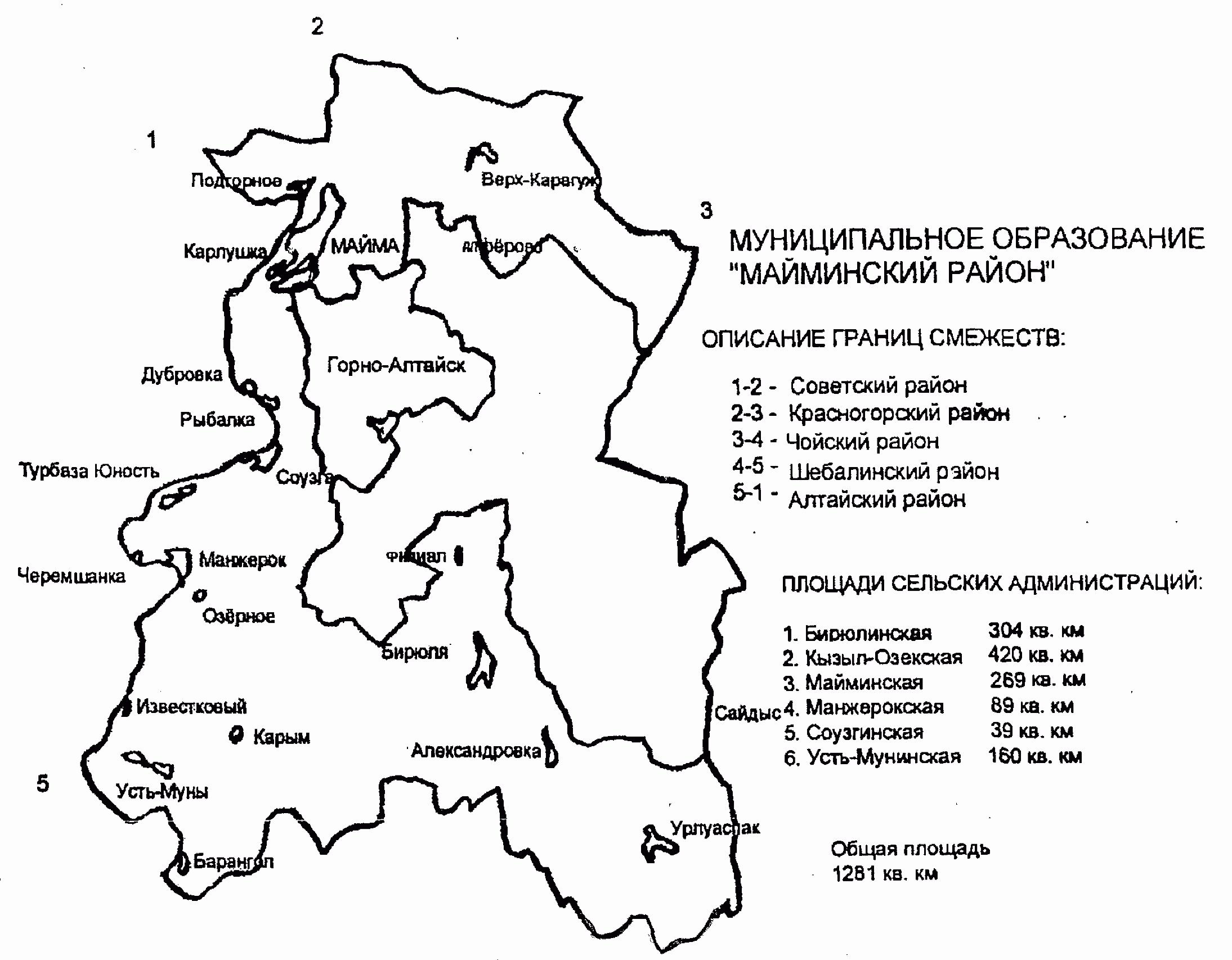 Муниципальное образование "Онгудайский район"Муниципальное образование "Турочакский район"Муниципальное образование "Улаганский район"Муниципальное образование "Усть-Канский район"Муниципальное образование "Усть-Коксинский район"Муниципальное образование "Чемальский район"Муниципальное образование "Чойский район"Муниципальное образование "Шебалинский район"13 января 2005 годаN 10-РЗПредседательГосударственного Собрания -Эл Курултай Республики АлтайИ.Э.ЯИМОВГлава Республики Алтай,Председатель ПравительстваРеспублики АлтайМ.И.ЛАПШИН